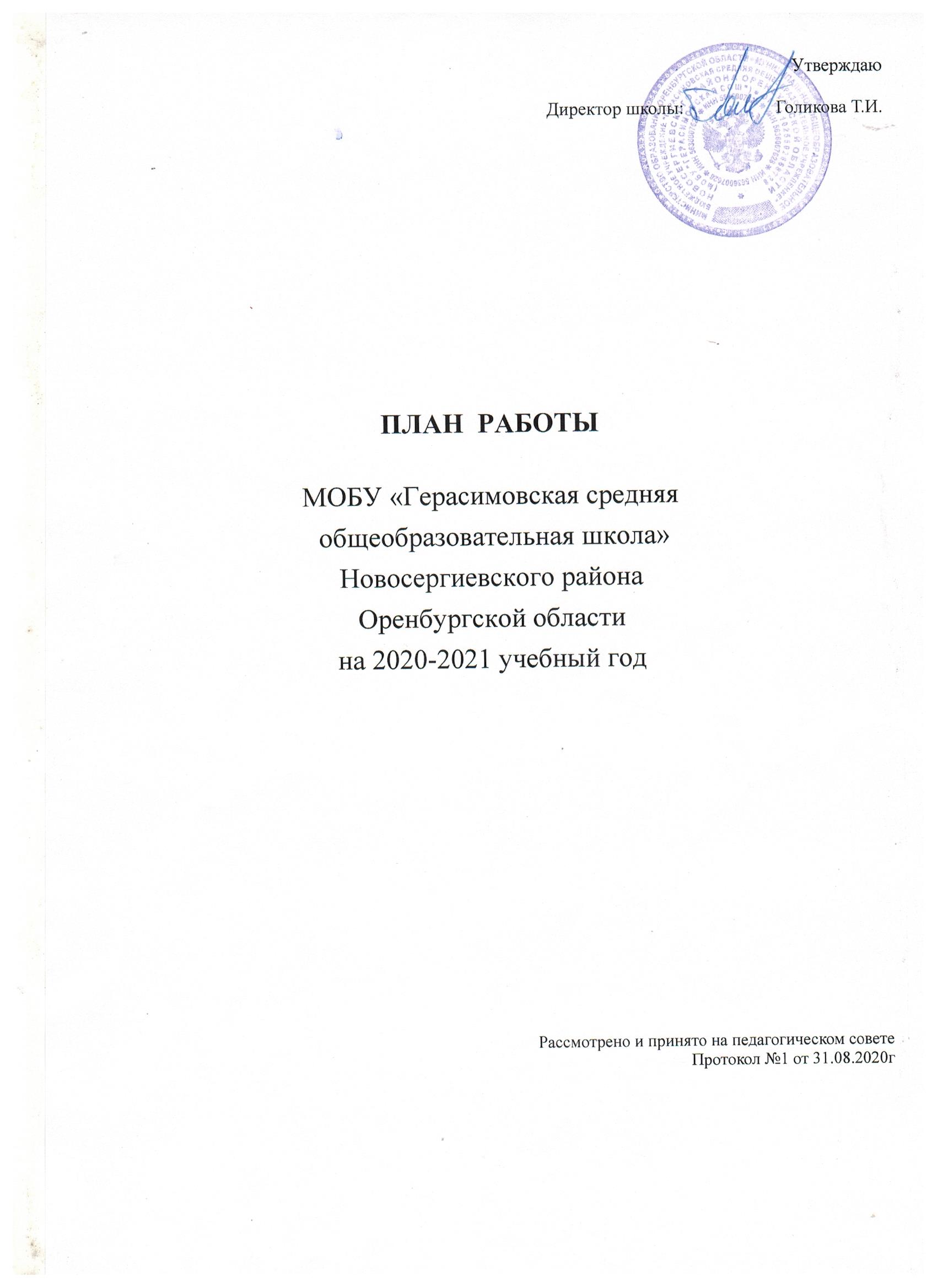 Разделы плана работы школыI Раздел  Задачи и приоритетные направления работы на новый учебный год. Анализ итогов прошедшего учебного года.  --------------------------------------------------------------------------------------------------------------3стрII. Раздел Организация деятельности ОУ, направленной на обеспечение доступности общего образования.---------------------------------------------------------------------------------------------------------------------------------------64стрIII. Раздел Работа с педагогическими кадрами.--------------------------------------------------------------------60стрIV . Раздел Деятельность педагогического коллектива, направленная на совершенствование образовательного процесса.--------------------------------------------------------------------------------------------------------------------66стрV. Раздел Деятельность педагогического коллектива, направленная на совершенствование  системы воспитательной работы.-------------------------------------------------------------------------------------------------76стрVI. Раздел  Работа с родителями обучающихся.------------------------------------------------------------------77стрVII.Р Раздел  Работа по укреплению учебно-материальной базы школы---------------------------------- 89стр.VIII. Раздел Управление ОУ. Организационно-педагогические мероприятия.-------------------------    89стрIX. Раздел Организация внутришкольного контроля.----------------------------------------------------------- 92стр1. Задачи и приоритетные направления работы школына новый 2019-2020 учебный год.      Цель деятельности: обеспечение доступности получения качественного образования, достижение планируемых результатов освоения основной образовательной программы общего образования всеми обучающимися в полном соответствии с требованиями федеральных государственных образовательных стандартов; создание условий для формирования личной успешности обучающихся в обществе.Задачи школыВ образоват ельной област и :-обеспечить учебно-методическую поддержку перехода на ФГОС СОО, реализации ФГОС ООО;             -    продолжить работу по формированию УУД у младших школьников, обучающихся 5-9 классов;- активизировать работу с одаренными детьми для их участия в муниципальных и региональных олимпиадах и интеллектуальных конкурсах;           - совершенствовать формы и методы работы со слабоуспевающими детьми;- активно использовать деятельностный подход, здоровьесберегающие, информационные компьютерные технологии в образовательном процессе. Продолжить изучение и применение современных инновационных психолого-педагогических систем образования;         - улучшить качество образования через:а) повышение квалификации учителей в связи с внедрением ФГОС второго поколения; б) совершенствование внутришкольной системы мониторинга качества знаний.В мет одической област и: -обеспечить оптимальный уровнь квалификации педагогических кадров, необходимого для успешного развития и функционирования школы;- совершенствование организационной, аналитической, прогнозирующей и творческой деятельности школьных методических объединений           -активизировать учителей к участию в профессиональных конкурсах;В воспит ат ельной област и: -совершенствовать систему работы классных руководителей, повышения их методического мастерства через изучение методической литературы, проведение конференций, круглых столов, изучение и обобщение опыта, взаимопосещение уроков, прохождение курсов повышения квалификации.-продолжить работу по совершенствованию работы  ученического самоуправления;-продолжить работу по выявлению способных и талантливых детей, активизировать обучающихся к участию в школьных, муниципальных, региональных конкурсах, мероприятиях.-активизировать работу различных служб и организаций для решения проблем ребенка, оказанию своевременной защиты его прав (КДН, ПДН.).-продолжить совместную работу с семьями, классными и школьными родительскими комитетами и общественностью, направленную на выявление трудностей социализации и обучения, коррекцию, реабилитацию обучающихся, установлению тесных связей с семьями обучающихся.Приоритетные направления работы школы:1.Продолжение работы по внедрению федеральных государственных образовательных стандартов (ФГОС).  .2.Совершенствование системы элективных курсов по выбору учащихся старших классов в рамках предпрофильной подготовки и профильного обучения.3.Стимулирование деятельности педагогов по развитию научно-исследовательской и проектной деятельности учащихся. Развитие учительского потенциала4.Развитие системы поддержки одаренных детей.5.Дальнейшее развитие взаимодействия: школа–семья–дополнительное образование.6.Совершенствование системы работы школы, направленной на сохранение и укрепление здоровья учащихся.7.Совершенствование воспитательной работы.8.Совершенствование системы дополнительного образования.Анализ  учебно- воспитательной деятельности «МОБУ «Герасимовская средняя общеобразовательная школа» за 2019-2020уч годОсновной целью МОБУ «Герасимовская СОШ» Новосергиевского района Оренбургской области является обеспечение конституционных прав граждан на получение доступного качественного образования в соответствии с потребностями населения, с учетом потребностей различных категорий граждан, обеспечение устойчивого функционирования системы образования в организационных и нормативно-правовых условиях, определенных Федеральным законом «Об образовании в Российской Федерации» от 29.12.2012 г. № 273-ФЗ, государственной программой «Развитие системы образования в Оренбургской области» на 2014-2020 годы», образовательной Программы школы.      Выработка новых направлений развития школы определена осмыслением современных образовательных тенденций, изложенных в Концепции модернизации Российского образования по следующей инновационной линии: изменение инноваций в самой организации учебного процесса – введение проектно-исследовательской деятельности, информационно- коммуникационных технологий, предпрофильное и профильное обучение     Школа работает по следующим образовательным программам:- образовательная программа  начального общего образования (1- 4  классы);- образовательная программа основного общего образования (5-9 классы);-образовательные программы среднего  общего образования (10-11 классы);- дополнительные образовательные программы.  Обеспечение эффективных условий обучения      В соответствии с программой развития школы в  2019-2020 учебном году осуществлялась работа по реализации задач конкретного этапа жизнедеятельности школы.    Усилия администрации и педагогического коллектива были направлены на создание условий для развития ребёнка как свободной, ответственной и  творческой личности на основе гармонизации образования и воспитания, вариативности программ, учебников, элективных курсов, использования инновационных технологий, формирования здорового образа жизни, инновационных форм работы как в учебном процессе, так и воспитательном процессе.   Все учащиеся школы обеспечены учебниками. Ежегодно обновляется фонд библиотеки, которая оснащена компьютером с выходом в интернет, принтером, ксероксом, сканером. Имеется читальный зал.  Предусмотрены меры по оказанию помощи слабоуспевающим детям в овладении программ или материалом, организованны индивидуально-групповые занятия, консультации по подготовке к промежуточной и итоговой аттестации.  Учебный план школы (далее – УП) реализует основную образовательную программу начального общего, основного общего и среднего полного образования.  Внеурочная деятельность осуществляется по направлениям развития личности на добровольной основе в соответствии с выбором участников образовательного процесса.   Правила техники безопасности на уроках соблюдаются.   Комплексная безопасность школы      Комплексная безопасность школы - это совокупность мер и мероприятий по обеспечению ебезопасного функционирования и  готовности сотрудников и учащихся к рациональным действиям в чрезвычайных ситуациях, которая ведется по контролю соблюдения требований охраны труда, правил техники безопасности. Безопасность школы включала пожарную, электрическую, взрывоопасность, опасность. Реализация вышеперечисленных работ осуществлялась в школе по защите здоровья и сохранения жизни, соблюдении техники безопасности учащимися и работниками школы, обучении учащихся методам обеспечения личной безопасности и безопасности.В ходе работы проводились инструктажи по технике безопасности (далее ТБ), охране труда (далее ОТ) учащимися и работниками школы, эвакуации в ЧС, велись беседы  по профилактике безопасности жизни. На сайте школы имеется информация для родителей и учащихся школы по правилам безопасности в различных жизненных ситуациях.В начале учебного года была проведена проверка комиссии по ОТ документации по технике безопасности во всех учебных кабинетах, столовой, спортивном зале.      Сформированы нормативно-правовые документы  в папке № 1 «Законодательные и нормативные акты по антитеррористической защищённости (Российской Федерации,  региональные, муниципальные) и папка № 2 «Нормативные документы по организации антитеррористической работы (школьные).       Следует отметить, что в течение учебного отслеживалось состояние территории школы, запасные эвакуационных выходы, проверялось состояние электрощитов, огнетушителей, обеспечивался  предварительный  контроль  мест  проведения массовых мероприятий на территории и в здании школы, проводились  учебные  занятия  по  безопасности  дорожного движения среди учащихся         Для работы в случае ЧС природного, техногенного и криминогенного характера имеются инструкции по действиям персонала на все возможные чрезвычайные ситуации. Разработана схема оповещения педагогических работников в нерабочее время о ЧС природного и техногенного характера.Вывод.      Отрабатываются действия сотрудников школы и учащихся школы  в случае ЧС, соблюдается контроль пропускного режима, ведется работа по техническому обслуживанию технических средств охраны, пожарной сигнализации, соблюдаются нормы охраны труда, здоровья работников и обучающихся, профилактика травматизма. Работа по охране труда. Согласно ст. 209 ТК РФ охрана труда– система сохранения жизни и здоровья работников в процессе трудовой деятельности. Она направлена на предотвращение травматизма в школе, повышение ответственности за жизнь и здоровье детей и работников школы, обеспечение антитеррористической  безопасности и безопасности школьных перевозок, организацию гражданской обороны и соблюдение СанПиНа.        В школе разработано и утверждено положение о системе управления охраной труда, проведена  проверка о готовности учебных кабинетов к осуществлению учебно-воспитательного процесса, соблюдения правил охраны труда, санитарно-гигиенических норм. Имеется соглашение по охране труда. Сергушкин Н.А., ответственный за административно-хозяйственную часть, проводил общий технический осмотр здания и сооружений на соответствие безопасной эксплуатации, вела журнал с сопроводительными актами проверки (2 раза в год), доукомплектовывала  медицинские аптечки на рабочих местах (в спортивном зале, кабинете технологии, кабинете биологии, химии, школьной столовой). Проводилась проверка кабинетов повышенной опасности на предмет соблюдения требований техники безопасности, проверка заполнения журналов и проведения инструктажа с учащимися, состояния охраны труда в школьной столовой и в спортивном зале. Работники школы обеспечены спецодеждой, чистящими и моющими средствами, о чём сделаны соответствующие записи в личных карточках учёта. В школе имеется журнал учёта инструкций по охране труда с присвоением порядкового номера. Инструкции, выданные каждому работнику под роспись, размещены на рабочих местах. На всех учащихся заполнен листок здоровья в классных журналах. Своевременно проводятся инструктажи с учащимися при организации мероприятий.     В школе имеются акта периодических испытаний гидравлического испытания (опрессовки) отопительной системы. На каждом этаже имеется план эвакуации. Ежеквартально проводится анализ травматизма среди учащихся и работников школы. В целях предотвращения травматизма детей своевременно проводятся инструктажи ответственными лицами, во время проведения спортивно – оздоровительных мероприятий, проведен комплекс мер по обеспечению безопасности. Школа оснащена автоматической системой пожарной сигнализации и оповещения людей о пожаре, поддерживает их исправность, регулярно проводит их техническое обслуживание. Первичные средства пожаротушения находятся в исправном состоянии и в необходимом количестве. Ежегодно выполняются мероприятия по проверке и перезарядке огнетушителей. По ОТ имеется специальная оценка условий труда, паспорт безопасности, паспорт дорожной безопасности, здание школы оборудовано системой видеонаблюдения.     В 2019 году педагоги школы прошли бучение по оказанию первой медицинской помощи и получили сертификаты.  За 2018-2019 учебный год несчастных случаев с работниками и учащимися школы не зафиксировано.      В 2020-2021 учебном году продолжить решать вопросы охраны труда и безопасности образовательного процесса по предупреждению травматизма и несчастного случая с работниками и учащимися школы, обеспечивая надлежащее функционирование системы управления охраной труда.    Обеспечена безопасность подвоза детей, который осуществлялся ежедневно с сопровождающими учителями в школу, из школы и на районные мероприятия. Школа в 2018 году была обеспечена новым транспортным средством, которое соответствует требованиям ГОСТ, допущено к эксплуатации, оборудовано тахографом, системой Глонасс. В школе имеется необходимая нормативно-правовая база по подвозу детей, назначен ответственный специалист в лице Бражкина Д.В., который в 2016 году получил дополнительное профессиональное образование на базе Ташлинского техникума с присвоением квалификации ответственного за обеспечение безопасности дорожного движения,  аттестацию на право занимать соответствующую должность. Заключен договор с районной больницей  по проведению предрейсового и рейсового осмотра. Совершенствование питания школьников     Финансирование организации питания осуществляется в рамках исполнения программы «Развитие системы образования в Новосергиевском районе на 2014-2020 годы». В школе организовано горячее питание для всех учащихся 1-11 классов (123 учащихся) в соответствии с двухнедельным меню, утвержденным начальником РОО, начальником Юго-Западного территориального отдела Управления Роспотребнадзора по Оренбургской области Г.А. Невлер, начальником РОО Н.В.Стародубцевой, руководителем предприятия, обеспечивающего школьное питание.     Организация питания обучающихся в школе  осуществлялась в соответствии с требованиями СанПиНа 2.4.5.2409-08, Положения о бракеражной комиссии и общественной комиссии школы, приказа   "О бракеражной комиссии", приказа "Об организации питания учащихся 1-11 классов в 2019-2020 учебном году". Ответственным за питание назначена Лихобаба Н.Г., заместитель директора по информационной  работе.    В школе разработана и утверждена нормативно-правовая база по организации питания, имеется стенд по правильному питанию, технологические карты приготовления блюд, сертификаты на продукты. При составлении меню для школьников учитывалось разнообразие блюд, их биологическая ценность. В рацион питания включены молочные блюда, мясо, рыба, макаронные изделия, овощи, хлеб, хлебобулочные изделия, крупы.      Охват горячим питанием школьников составил в 2019-2020 учебном году 113учащихся- 100% от общей численности учащихся, вторым  горячим питанием было обеспечено 64 ученика (60%).     Стоимость завтрака составляет за счёт бюджетных ассигнований - 12 рублей 59 копеек, второй обед за счёт родительских средств.    В школе имеется столовая на 200 посадочных места, горячий цех, обеденный зал, моечная, складское помещение. Все помещения достаточно оборудованы. Обеспечение пищевыми продуктами и продовольственным сырьем осуществляется согласно договорам, заключенным с поставщиком  МУП  «Новосергиевка  АКВА».     Столовая полностью укомплектована необходимой посудой. Мытье и дезинфекция производятся с соблюдением всех норм санитарно-гигиенического режима.    Перед входом в помещение столовой для мытья рук учащимися организовано специальное место. Персонал столовой всегда встречает детей доброжелательными улыбками и всех детей знает по именам.     Для питания учащихся отведены 2 перемены по 20 минут. Питание осуществляется в соответствии с графиком.      В школе организован правильный в соответствии со всеми требованиями режим уборки.    Мытье и дезинфекция производятся с соблюдением  норм санитарно-гигиенического режима, используются средства дезинфекции. Разделочные доски мылись горячей водой с моющими средствами и щеткой после каждой операции, очистив их предварительно ножом от остатков продукта, их ошпаривали кипятком и подвешивали в отведенном для этого месте. Весь инвентарь мыли горячей водой с моющими средствами. В нерабочее время чистый инвентарь хранится в специальных стеллажах. Кухонная посуда (кастрюли, сковороды) изготовлены из нержавеющей стали с гладкой поверхностью и пронумерованы согласно СанПиНа.     Для мытья полов имелись три ведра, три тряпки с соответствующей маркировки, которая предназначена для помещений столовой, складского помещения, цеха для приготовления пищи.     В целях пропаганды здорового питания в школе реализовалась «Целевая программа по организации питания учащихся на 2015-2020 учебный год» по вопросам формирования культуры здорового и безопасного образа жизни, в том числе культуры здорового питания. Классными руководителями и ответственной за школьное питание в 1-11 классах рамках программы проводились классные часы и мероприятия.     В школе имеется план охвата горячим питанием, план мероприятий по выполнению районной целевой программы «Совершенствование питания»,  план работы общественной и бракеражной комиссии, система мероприятий по улучшению питания и соблюдению санитарно-гигиенических норм. Ведётся журнал учёта детей, посещающих школьную столовую, за который отвечала помощник повара. У повара Разуменко Т.С. имелись журналы по питанию согласно требованиям СаНиНа.    В школе созданы две комиссии: бракеражная и общественная.
    Бракеражная комиссия осуществляла работу в целях усиления контроля за качеством приготовления пищи в столовой школы, весом отпускаемых с пищеблока блюд для учащихся и соблюдения СанПиНа при организации горячего питания, контроля оценки качества готовых блюд и гигиенического состояния пищеблока, ассортимента блюд, проверке качества  веса отпускаемых блюд с записью в бракеражном журнале. Выдача готовой пищи осуществляется только после снятия пробы.      Общественная комиссия осуществляла работу по контролю за организацией и качеством питания учащихся и осуществляла ежемесячный контроль за работой столовой и качеством питания. Справки по итогам проверок предоставлялись в администрацию школы для информирования педагогического коллектива и родительского комитета.
     Классными руководителями в течение учебного года проводилась просветительская работа среди учащихся по формированию представления о необходимости заботы о своём здоровье, важности правильного питания, как составной части сохранения и укрепления здоровья. 
Вопрос организации питания  рассматривался на педагогическом совете, совещаниях при директоре и на оперативных планерках с педагогическим коллективом. В беседах по правильному питанию принимал участие фельдшер участковой больницы.     Администрация школы внимание уделяла состоянию материально-технической базы пищеблока на предмет ее соответствия санитарно-гигиеническим требованиям.    В учебном году проводился текущий ремонт  школьного пищеблока, производственных помещений, обеденного зала.  По мере необходимости проводилось обновление кухонного инвентаря, посуды и приборов.      Ежедневно в обеденном зале вывешивается утверждённое директором школы меню, в котором указываются названия блюд, их объём (выход в граммах), пищевая ценность и стоимость, также ежедневно повара оставляли контрольное блюдо и пробы приготовленных блюд.      В процессе приготовления блюд соблюдается разделка сырых и вареных продуктов по СаНПиН. Все оборудование в столовой имеет соответствующую маркировку, что помогает при работе на пищеблоке. Разделочные доски маркированы,   в соответствии с обрабатываемым на них продуктом: MB- мясо вареное, ОС- овощи сырые, ОВ-овощи вареные, РВ - рыба вареная, КВ- колбаса варёная, X-хлеб  и т.д. По СанПиН, ножи хранятся в "ножнах" и соответственно маркированы.     Для поддержания порядка в столовой организовано дежурство педагогических работников. Правильно организованно хранение продуктов и утилизация пищевых отходов.    Соблюдение норм хранения продуктов и калорийности питания контролируется Новосергиевским отделением филиала ФБУЗ «Центр гигиены и эпидемиологии» в Оренбургской области в г.Сорочинске, Сорочинском, Красногвардейском, Новосергиевском, Ташлинском районах» согласно договора согласно «Программе производственного контроля».  ФБУЗ «Центр гигиены и эпидемиологии» периодически брали и проводили лабораторные исследования проб воды, готовых блюд, продуктов питания, поступающих в столовую, проб смывов с мебели и посуды с предоставлением соответствующих протоколов лабораторных исследований.       В соответствии с санитарно-эпидемиологическими требованиями к организации питания детей в столовой ежедневно проводилась проверка целостности кожных покровов у повара, посудницы и уборщицы столовой с отметкой в соответствующем журнале.      В целях предупреждения возникновения и распространения инфекционных заболеваний среди обучающихся в столовой созданы необходимые условия для соблюдения персоналом правил личной гигиены. Для мытья рук установлены умывальные раковины с подводкой воды, оборудованные устройством для размещения мыла. Персонал обеспечен специальной санитарной одеждой.        Организация обслуживания учащихся в обеденном зале осуществляется путем предварительного накрытия столов работниками столовой.      Пища принимается только в обеденном зале, за столами и не выносится из столовой. В обеденном зале находится и следит за порядком дежурный учитель.  Использованная посуда убирается учащимися на специальный стол для использованной посуды и убирается поваром столовой. Отпуск учащимся питания (завтрак и обед) в столовой осуществляется по классам в соответствии с графиком приема пищи.Складское помещение не оборудовано прибором для измерения относительной влажности и температуры     Вывод: Режим работы в школе соответствует нормам СанПиН и направлен на сохранение и укрепление здоровья учащихся.     Не смотря на положительную динамику в организации школьного питания,  имеются недостатки:- Площадь кухни не позволяет выделить места для цехов в соответствии с требованиями СанПиН.Государственная поддержка талантливой молодежи.    В школе реализуется муниципальная программа выявлении  и поддержки одарённых и талантливых школьников.  В 2019-2020  году обучающиеся школы успешно выступили в различных интеллектуальных и творческих конкурсах.  В течение учебного года учащиеся школы посетили районную очно-заочную школу «Дар»  «Учёбу актива», физико-математическую школу «Сократ».. По итогам учебного года 2 лучших учащихся 11  класса   и 2 учащихся 9 класса на Елке главы администрации были награждены благодарственными письмами главы Новосергиевского района. 7 учащихся были награждены благодарственными письмами районного совета общественной организации Российского Союза Молодёжи. 
 Работа с одарёнными детьми.    Выявление, поддержка, развитие и социализация одаренных детей является одной из приоритетных задач современного образования в России. В школе ведется работа по выявлению одарённых детей, развитию интеллектуальных способностей учащихся посредством творческой формы организации учебно-воспитательного процесса, в ходе которого школьники проявляют себя, раскрывают, развивают свои способности в процессе обучения и воспитания. Это можно проследить в таблице «Достижения во всероссийских, региональных и районных мероприятиях  в 2019-2020 учебном году МОБУ «Герасимовская СОШ» «Достижения в областных, всероссийских и районных мероприятиях в 2019-2020 учебном году МОБУ «Герасимовская СОШ»Участие учащихся в конкурсах в 2019-2020 учебном году Из таблицы  видно количество призовых мест различного уровня и участия в них детей в различных интеллектуальных, творческих конкурсах, спортивных соревнованияхМеждународное участие в конкурсах:-  количество школьников от общего числа -13, 12% участия.Всероссийское участие в конкурсах:-  количество школьников от общего -24,3% участия.Региольное участие школьников в конкурсах-  количество школьников от общего - 12, 10%участия.Муниципальное участие школьников в конкурсах:-  количество школьников от общего участия-100%.     Активное участие в международных, российских и областных конкурсах приняли  Дрозд Дима, Лихобаба Кирилл, Сергеева Ульяна, Бражкина Ульяна, Гемберов Иваи т.д.     Активное участие в подготовке учащихся школы приняли участие Ганина В.А., Лихобаба Н.Г., Гемберова Н.Н., Сергушкина Е.Е.Колотухина Е.А..    Ученики школы принимали активное участие в интеллектуальных международных конкурсах по математике «Кенгуру»,  языкознанию «Русский медвежонок», биологии «Человек и природа». В этом направлении активное участие приняли учащиеся  педагогов  Гемберг М.И., Ганиной В.А, Жабиной Э.Р.      Под руководством учителей-предметников учащиеся выполняли научно-исследовательские и творческие работы, которые помогли рассмотреть, развить и реализовать способности. В ходе научно-исследовательской и творческой деятельности учащиеся выступали научно-практической, научно-исследовательской конференциях, фестивале народного творчества «Мозаика».       Для определения траектории движения к личностным достижениям в школе классными руководителями используется технология портфолио. В системе работы по портфолио налажена у учителей начальных классов Масловой Г.А, Назаровой Г.А., Белоклоковой Г.А., Кругловой Е.Н.            В соответствии с приказами  министерства образования Оренбургской области от 14.08.2019 №01-21/1617 и от 03.09.2019 № 01-21/1768, приказ Новосергиевского ОО от 10.09.2019 г.  № 322 «О проведении школьного этапа    всероссийской олимпиады школьников в 2019-2020 учебном году, приказа школы, приказа» был проведен  школьный  этап всероссийской олимпиады школьников (далее - Олимпиада) в 2019-2020 учебном году по общеобразовательным предметам: астрономия,  биология, география, искусство (МХК), информатика и ИКТ, история, литература, математика, немецкий язык, ОБЖ, обществознание, русский язык, технология, физика, физическая культура, химия.Олимпиады проводились с целью:                                                                                                                    выявление высокомотивированных и одаренных детей по предмету,                                                       формирование сборной школы для участия в муниципальном туре олимпиады по предмету,                                                                                                                                                        развитие интереса учащихся по предмету,                                                                                                    обучение детей самостоятельности, творчеству, здоровому чувству соперничества.                                В школьном этапе приняли участие 22 человека Сравнительный анализ количества участников школьного этапа всероссийской олимпиады школьников за два года»Вывод: в 2019-2020 учебном году наблюдается уменьшение количества участников на 10  человек (в сравнении с прошлым учебным годом). Информация (отчет) о результатах школьного этапа всероссийской олимпиады школьников «МОБУ  Герасимовская СОШ» 2019-2020 г*в данной строке указывается фактическое количество участников (каждый из них учитывается один раз, независимо от числа олимпиад, в которых он принимал участие)  «Сравнительный анализ количества участников школьного этапа всероссийской олимпиады школьников по предметам за два года»Вывод: из таблицы наглядно видно, что наблюдается снижение количества участников школьного этапа всероссийской олимпиады школьников по следующим предметам: русскому языку, английскому языку, математике, истории, обществознанию, химии, физике, географии, ОБЖ, информатике. Анализ информации, представленной в таблице, позволяет сделать вывод о том, что в текущем учебном году наблюдается снижение количества участников школьного этапа всероссийской олимпиады школьников (на 10 участника) в сравнении с прошлым учебным годом.    Наибольший показатель результативности участия в школьном этапе всероссийской олимпиаде школьников (более 50% победителей и призеров от общего количества участников) наблюдается по следующим предметам: географии, обществознанию, физической культуре, литературе, ОБЖ, биологии, что свидетельствует о качественной подготовке участников олимпиады по данным предметам.Сравнительный анализ количества победителей школьного этапа всероссийской предметной олимпиады школьников за два года по предметам» Вывод: из таблицы видно, что в течение последних двух лет наблюдается стабильное количество победителей школьного этапа всероссийской олимпиады школьников по следующим предметам: ОБЖ, русскому языку, немецкому языку     В сравнении с прошлым 2018-2019 учебным годом наблюдается уменьшение количества победителей школьного этапа всероссийской олимпиады по следующим предметам: английский язык, математика, обществознание, химия.           Как и в прошлом году не приняли участие в олимпиаде по предметам:  физика, история, технология, право, экология,  информатика, астрономия.Сравнительный анализ количества призеров школьного этапа всероссийской предметной олимпиады школьников за два года по предметамВывод: из таблицы видно, что в сравнении с прошлым 2018-2019 учебным годом наблюдается уменьшение количества призеров школьного этапа всероссийской олимпиады школьников по следующим предметам: русскому языку, обществознанию, математике, физической культуре, химии. Увеличения количества призеров – по биологии и литературе. В течение последних двух  лет сохраняется отсутствие призеров по немецкому языку, ОБЖ и английскому языку.Анализ проведения школьного этапа всероссийской олимпиады школьников в 2019-2020 учебном году в сравнении с 2018-2019 учебным годомВывод: анализ данных, приведенных в таблице, показывает, что количество победителей и призеров школьного этапа всероссийской олимпиады школьников по сравнению с 2018-2019 учебным годом значительно уменьшилось –на 7 человек.Данные о количестве обучающихся 4 класса- участников школьного этапа всероссийской олимпиады школьников 2019г          Не прияли участие в олимпиаде по математике Число участников уменьшилось на 4 человека по сравнению с прошлым годом.Сравнительный анализ количества победителей школьного этапа всероссийской предметной олимпиады школьников за два года по предметамКоличество победителей осталось на прежнем уровне, но число участий по количеству предметов увеличилосьСравнительный анализ количества призеров школьного этапа всероссийской предметной олимпиады школьников за два года по предметамКоличество призеров уменьшилось Рейтинг участия в школьном этапе по классам  Наивысшую активность проявили обучающиеся 5,8 классов, малое количество участников  10 -11 классов. Самыми результативными классами признаны 8 класс ( 3 победителя и 1 призёр) и 5 класс (2 победителя и 2 призёра). Самыми активными участниками школьного этапа олимпиады являются Стрюков Саша (учувствовал в 3 олимпиадах: 3 раза- победитель), Соболева Надя ( участвовала в 4 олимпиадах: 3 раза- победитель, 1  раз –призёр).   Результативность участия школьников в школьной олимпиаде по годамИз 22 участников 5-11х классов победителями стали 14 и призерами стали 7 обучающихся, участниками  муниципального этапа всероссийской  олимпиады –  обучающихся 12 человекВывод: Из всех участников школьного этапа олимпиад ни один не справился с заданиями полностью. Следовательно, можно сделать вывод, что большинство учащихся владеют только базовым уровнем знаний. К одной из причин затруднений  у учащихся можно отнести нехватку внепрограммых знаний, невысокий уровень кругозора. В целом, результаты школьного тура предметных олимпиад говорят о невысоком уровне подготовки учащихся к выполнению нестандартных заданий.   	Из 22 участников 5-11х классов победителями стали 14 и призерами стали 7 обучающихся, участниками  муниципального этапа всероссийской  олимпиады –  обучающихся 11 человек. Рекомендации:- направить учащихся 7-11 классов из числа победителей и призеров школьного этапа, показавших лучшие результаты, с учетом добровольного согласия учащихся и рейтинга, на муниципальный этап всероссийской олимпиады школьников;- руководителям ШМО провести детальный анализ олимпиадных работ, рассмотреть результаты анализа на заседаниях предметных ШМО;- учителям-предметникам осуществлять целенаправленную индивидуальную работу по подготовке участников муниципального этапа олимпиады; при подготовке учащихся к олимпиадам учесть типичные ошибки, допущенные школьниками при выполнении олимпиадных заданий муниципального этапа прошлого 2018-2019 учебного года.- классным руководителям проанализировать участие учеников класса в школьном этапе олимпиад не только по параметру активности, но и по результативности, довести до родителей  итоги школьного этапа Всероссийской олимпиады школьников.Проблемы, связанные с организацией и проведением школьного этапа олимпиады всероссийской олимпиады школьников в 2019 – 2020 учебном году:Краткое описание работы с одарёнными детьми при их подготовке к участию в школьном этапе олимпиадыМониторинг участия обучающихся в муниципальном этапе всероссийской олимпиады школьников  Научное общество в школе     Одним из способов работы с одаренными детьми является работа школьного научного общества и участия в научно – практических и научно-исследовательских конференциях. Под руководством учителей-предметников учащиеся выполняли научно-исследовательские работы, которые помогли рассмотреть, развить и реализовать способности учащихся.     В ходе этой научно-исследовательской и творческой деятельности учащиеся выступали на школьных научно-практических и научно-исследовательских конференциях. С лучшими работами школьники участвовали в районных конференциях и занимали призовые места. Лучшие работы: «Поговорим о правильном питании», «Дети войны», творческий проект « Тайны лещины».      Следует отметить, что совершенствования методической системы работы с одаренными детьми в школе созданы элективные курсы по предметам и кружки по интересам учащихся, для положительной мотивации к обучению и самореализации себя в обществе.      В целях реализации федеральной программы «Одаренные дети» деятельность школы с учащимися данной категории предполагает работу с детьми общей одаренности, используются самые разнообразные формы: групповые занятия, конкурсы, олимпиады, конференции, праздники, консультации, портфолио, презентации, викторины, литературные гостиные.       Систематически проводилась индивидуальная работа с родителями учащихся, имеющими высокий уровень развития и способности в определенных областях деятельности. Выявление одаренных детей проходит в ходе учебно-воспитательного процесса на основе оценок школьной успеваемости, результатов полученных на различных конкурсах, на основе характеристик, составленных по наблюдениям классных руководителей и педагогов. Как публичная защита, так и заочное участие школьников есть не что иное, как коммуникативная практика, приобретение первого социального опыта.  Работа по опеке и попечительству детей.         Согласно федеральным и региональным законодательным актам в школе  ведется  регистрационный учет детей – сирот и детей, оставшихся без попечения родителей. Школа обеспечивает социальные гарантии участников образовательного процесса.         Ежегодно проводится анализ проделанной работы, заслушиваются отчеты внештатного инспектора по охране и защите прав детства на совещаниях при директоре, педсоветах, совете школы.        На территории Герассимовского  сельского совета под опекой и попечительством находятся 3 детей из  2 семей.  Все дети, находящиеся под опекой и попечительством  получают денежные средства в соответствии с законом Оренбургской области от 09 ноября 2004 года №1533/295 «О порядке и размерах выплат денежных средств опекунам на содержание ребенка. Это дает возможность поддержать детей в сложной жизненной ситуации и создать небольшие денежные запасы. Осуществлялся регулярный контроль за условиями содержания, воспитания и образования детей. 2 раза в год совместно с органами опеки и попечительства проводилось обследование жилищно-бытовых условий с целью выявления проблем, оказания необходимой помощи. Велся контроль за расходованием денежных средств опекунами. Все опекуны в состоянии обеспечить потребности детей, регулярно посещали родительские собрания, находились в постоянном контакте со школой. Проблемных семей и детей среди опекунских нет.       Совместно с классными руководителями, педагогами-предметниками проводилось изучение  психолого-педагогических особенностей личности,  оказывалось содействие для создания обстановки психологического комфорта и безопасности. Опекаемые дети по мере возможности вовлекались в кружки,  классные и общешкольные мероприятия. Велась индивидуальная работа с каждым ребенком, оказывалась помощь в учебе учителями, проводились индивидуальные беседы с опекунами. Уделяется внимание  летней занятости опекаемых.       Полученные данные позволяют сделать вывод о стабильном функционировании системы образования, а также определить  основные направления ее развития на основе выявленных проблем.Педагоги позволяют прежнему содержанию дать новое звучание, вызвать интерес школьников к учебе, который, как нам известно, в последнее время несколько снизился. Применение ИКТ на уроках усиливает положительную мотивацию обучения, активизирует познавательную деятельность учащихся. Использование ИКТ позволяет проводить уроки на высоком эстетическом и эмоциональном уровне, обеспечивают наглядность, с привлечением большого количества дидактического материала, у учащихся повышается объем выполняемой работы на уроке, обеспечивается высокая степень дифференциации обучения (	Дойчева А П, Лихобаба Н Г, Гемберг МИ, Жабина Э Р)  Педагоги и администрация школы принимают активное участие в различных вебинарах(Гемберова Н Н, Дойчева А П, Ганина В А), Сергушкина Е Е)  Еще одним немаловажным достоинством ИКТ является полноценный доступ к различным справочным системам, электронным библиотекам, другим информационным ресурсам, что в целом, способствует повышению качества образования. Чтобы предупредить бесконтрольный и нецелевой доступ к сети Интернет на компьютерах установлена провайдером контентная фильтрация. Это препятствует доступу к программам и сайтам, несовместимым с задачами обучения, содержащим информацию о порядке, способах создания и деятельности тоталитарных сект, пропагандирующим насилие и жестокость, а также 0 РИС. Все необходимые сведения и дополнения в систему Рис  вносятся своевременно В соответствии с Постановлением Правительства Оренбургской области от 14 января 2014 года № 5-п была введена в промышленную эксплуатацию автоматизированная информационная система «Государственные (муниципальные) услуги в сфере образования Оренбургской области» (АИС ГМУСО) портал http://edu.orb.ruОдной из подсистем АИС ГМУСО является «Электронные услуги Оренбургской области в сфере образования». Услуги оказываются через Единую систему межведомственного электронного взаимодействия (СМЭВ). На 1 мая в школе введены все журналы успеваемости .Продолжается работа по раскрутке сайта:наполнение сайта интересным и полезным содержанием.организована информационная поддержка сайта учащимися, педагогами, администрацией.Для охвата большей аудитории на школьном сайте опубликованы «Правила  безопасного интернета». Стоит отметить, что на многих предметах учителя предлагают  учащимся  выполнить задание в электронной форме, создать проект, выполнить тестирование в автоматизированных системах, на сайте «Решу ЕГЭ и ОГЭ» и др.По приказу РОО заполнены в электронном виде аттестаты об окончании школы  начиная с 1992 года.В течение года ведется работа по заполнению электронных мониторингов
Работа с Федеральным электронным мониторингом (КПМО) реализации национальной образовательной инициативы "Наша новая школа" проходит в режиме "он-лайн" на сайте http://www.kpmo.ru. Данная база содержит информацию об ОО и периодически вовремя обновляется.По мере необходимости предоставляется выгрузка  для пенсионного фонда России из спецпрограммы.Многие учителя и учащиеся  имеют дома компьютеры. Наличие компьютеров у учащихся и педагогов30 октября 2019 года в школе прошли единые уроки по медиа-безопасности, на которых обучающиеся получили знания о правилах ответственного и безопасного поведения в современной информационной среде, способах защиты от противоправного контента в сетях Интернет и мобильной (сотовой) связи. С 4 декабря по 13 декабря 2019 года в  нашей школе прошли мероприятия в рамках  Всероссийской акции «Час кода», в которой приняли участие учащиеся с 1 по 11 класс. И многие учащиеся получили сертификатыВ целях повышения эффективности подготовки учащихся к ЕГЭ и ОГЭ активно используются ресурсы сети Интернет. В школе отработана система организации работы по участию в различных олимпиадах и конкурсах по информатике:Обучающиеся школы участвовали в игре по информатике «Оренифо»(Ярыгина Ю, Чиряскина Л, жабина Н, Лихобаба К – 3 места)  Дистанционные  Интернет олимпиады и конкурсы  всевозможного уровня стали в последнее время очень популярны среди учителей и учащихся, многие из них принимают активное участие в конкурсах и олимпиадах Всероссийский дистанционный конкурс по информатике «Олимпус» - 3 человека.Оснащение школы средствами информатизации остаётся сравнительно  высоким, в следующем году планируется поставка оборудования в компьютерный класс в рамках проекта «Точка Роста»В следующем учебном году мы продолжим работать  над информатизацией УВП  школы по следующим направлениям:-отслеживание динамики  образовательного процесса, его результатов, происходящих в информационной образовательной среде школы, путём оперативного  сбора  информации, эффективной её обработки, открытости этой информации для коллег и родителей;-обеспечение открытости информации для учительской общественности, учащихся  и их родителей посредством школьного сайта, электронного журнала ;-более активное использование возможностей сетевого общения, участие в различных сетевых мероприятиях, дистанционных конкурсах, викторинах, олимпиадах;-организация родительского всеобуча с помощью Интернет;-замена устаревших компьютеров более новыми.Процесс информатизации образования в нашей школе осуществляется весьма активно и в самых разных направлениях. Результативность обучения в 2019-2020 учебном году:Учебный год закончили 115 учащийся 1-11 классов, из них 1-4 кл.- 36 человек, 5-9 кл.-  72 человека, 10-11 кл. - 7 учащихся.Школа работает в условиях пятидневной рабочей недели. Базисный учебный план для 1-4 классов ориентирован на 4-летний нормативный срок освоения образовательных программ начального общего образования. Продолжительность учебного года: 1 класс – 33 учебные недели; 2-4 классы – 34 учебных недель. Учебно-воспитательный процесс на первой ступени (1-4кл.) строится на применении технологий развивающего обучения. В 1-4 классе организовано было обучение по ФГОС второго поколения. УМК «Школа России». Для освоения иностранного языка на функциональном уровне изучается иностранный язык со 2 класса.На второй ступени (5-9кл.) учебно-воспитательный процесс основывается на классно-урочной системе с применением современных технологий индивидуального и дифференцированного подхода к обучению, метода проектов. В  классах с 5-9  учебно-воспитательный процесс осуществляется по новым образовательным стандартам. В 9 классе велась предпрофильная подготовка «Профессиональный успех».На третьей ступени учебно-воспитательный процесс основывается на классно-урочной системе с применением информационной, проектно-интеллектуальной  деятельности. В  классах с 10-11  учебно-воспитательный процесс осуществляется по новым образовательным стандартам. Универсальный профиль-углубленное изучение предметов русский язык, математика и биология.Аттестация учащихся проводилась со 2 класса по 9 классы по итогам учебных четвертей, в 10-11 классах – по итогам полугодий по пятибалльной шкале.Учебный год в школе на «4» и «5»  окончили  44 в (2018-53, 2019-43)  человека, из них 9  отличников  (в2018г- 12 отличников, 2019-12 отл).Качественный показатель обученности по школе составил 44%, в (2018-44%, 2019-41%)выше прошлогоднего на 3%. Высоким  этот показатель остается  во 2 классе (55%), в 3 классе -50%, в 5 классе -67%,   11 классе- 67%. В остальных классах он ниже среднего по школе: в 10 классе -25%, в 4 классе — 33%, в 8 классе — 31%.      Успеваемость по школе составила 100%  (в 2018-98% 2019-100%,).    Из 36 обучающихся начальной школы  переведены в следующий класс 36 (100%) учащихся  ( в 2019-100% в 2018 году 98%).  Из 23  обучающихся начальной школы, подлежащих аттестации, 2 обучающийся окончили учебный год на «5»  (9% от общего числа обучающихся, ниже прошлого года на9%), на «5 и 4»  окончили 8 обучающихся ( ниже  прошлого года на 7 человек). Качество знаний составило 43%,   в сравнении с прошлым учебным годом уменьшилось на 17% .  Итоги учебного года в начальных классах:Качества знаний учащихся начальной школы за семь летКачество знаний  за последний года  по   начальной школе уменьшилось на 17%. В основной и старшей школе на конец 2019-2020 учебного года обучалось 72 обучающийся. Успешно завершили учебный год все учащиеся.Качество знаний учащихся 5-11 классов за  семь летУспеваемость и качество знаний учащихся 5-9 классов за  семь лет Качество знаний  за последний год  в основном звене  повысилось на 9%.Успеваемость и качество знаний  учащихся 10-11 классов за  семь летКачество знаний уменьшилось на старшей ступени обучения на 13%(слабый показатель качества в 10 классе 25%)Результаты обучения в выпускных классах по годамУспеваемость в выпускных классах -100%,  показатель качества знаний высокий в 11 классе, но снизился со 100% и до 43% в 4 классе.ПРОБЛЕМЫ:1,  Качество обучения по некоторым предметам невелико.2.На уроках не всегда продумываются задания и формы работы для одаренных детей, им реже оказывают помощь, таким детям уделяется меньше внимания после болезни, не учитываются их психологические особенности.3.Несоблюдение  единых требований к учащимся (в т.ч. ЕОР, требования к письменному и устному ответу);4.Недостаточная  работа классных руководителей и учителей – предметников  с родителями и учениками по предотвращению снижения успеваемости;5.Неумение некоторых педагогов применять разноуровневые задания, использовать дифференцированный подход в обучении;6.Подготовка учителя к уроку.	Исходя из вышеизложенных фактов цель работы по повышению качества образования в 2019-2020 учебном году: Продолжить работу по обеспечению качества обучения.Задачи:1. Осваивать современные технологии и методики обучения и воспитания. Активно внедрять информационные компьютерные технологии в образовательном процессе. Составление ИОМ для одаренных, высокомотивированных, слабоуспевающих учащихся. 2.  Повышать научно-методический уровень профессиональных знаний, умений и навыков учителей. Использовать активнее возможности кабинетов.3. Выработать единые подходы и педагогические требования к этике взаимоотношений, реализации коррекционных подходов, целей обучения и воспитания на всех ступенях образования.4.Продолжить работу по обеспечению дальнейшего реализации ФГОС НОО, введения ФГОС ООО и СОО. 5.Администрации:- скоординировать работу всех участников образовательного процесса для достижения поставленной цели.Результаты итоговой аттестации выпускников 9 класса Государственная итоговая аттестация в 2020 году была проведена в соответствии с нормативно-правовыми документами, регламентирующими проведение государственной итоговой аттестации по образовательным программам основного общего и среднего общего образования:-Федеральный закон от 29 декабря 2012 года No 273-ФЗ «Об образовании в российской Федерации»; -приказ МинобрнаукиРоссии от 30 августа 2013 года No 1015 «Об утверждении Порядка организации и осуществления образовательной деятельности по основным общеобразовательным программам, образовательным программам начального общего, основного общего и среднего общего образования»; -приказ Министерства Просвещения РФ от 17 декабря 2018 г. No 315 “О внесении изменений в Порядок заполнения, учета и выдачи аттестатов об основном общем и среднем общем образовании и их дубликатов, утвержденный приказом Министерства образования и науки Российской Федерации от 14 февраля 2014 г. N 115”; -приказ Министерства Просвещения Российской Федерации N 293, Рособрнадзора N 650 от 11.06.2020 "Об особенностях проведения государственной итоговой аттестации по образовательным программам основного общего образования в 2020 году"; -приказ Министерства Просвещения Российской Федерации N 295 от 11.06.2020 "Об особенностях заполнения и выдачи аттестатов об основном общем и среднем общем образовании в 2020 году";     В 2019-2020 учебном году государственная итоговая аттестация по программам основного общего образования проводилась в форме промежуточной аттестации, результаты которой признаны результатами ГИА-9 и являются основанием для выдачи аттестатов об основном общем образовании путем выставления по всем учебным предметам учебного плана, изучавшимся в 9 классе, итоговых отметок, которые определяются как среднее арифметическое четвертных отметок за 9 класс. Дополнительными требованиями к проведению ГИА-9 являются:-выполнение выпускниками 9 классов в полном объёме учебного плана (наличие годовых отметок по всем предметам учебного плана не ниже удовлетворительных); -наличие заявления на участие в ГИА-9 в установленный пунктом 12 Порядка срок; -имеющие «зачёт» за итоговое собеседование по русскому языку;-допущенные в 2020 году к ГИА-9   В 2019-2020 учебном году число выпускников 9 класса на конец года  составляло  16+(2 учеников с ограниченными возможностями здоровья)  (16 -2015г., 9-2016г, 12- 2017г, 10-2018, 2019-12+1 ученик),  В  2019- 2020 году  выпускники 9 класса  сдавали  устное собеседование  по русскому языку, полученный «зачет»,  который стал допуском  к ГИА, получили все обучающиеся. Ажигулова Катя и Халява Стас сдавала экзамен по трудовому обучению (4- хорошо), они занималась по программе АОП 8 вида.    К итоговой аттестации на основании решения педагогического совета были допущены 16 учащихся. По результатам итоговой аттестации, которая проводилась в форме промежуточной аттестации за курс основной общей школы: отличников - нет, хорошисты – 7 человек –это 44% от общего числа выпускников  Дрозд Дима, Васина Даша, Перикова Настя, Кузнецова Таня, Разуменко Юля, Стрюкова Вика, Разуменко Даша.    Основные выводы, сделанные в результате анализа подготовительного и организационно-информационного этапов государственной (итоговой) аттестации выпускников школы могут быть представлены по следующим позициям:     сильные стороны: имеется в наличии и изучена субъектами школы нормативная база федерального, регионального и муниципального уровней, изданы необходимые документы в самом ОУ; совершенствуются формы организации, проведения и анализа ГИА; подготовка выпускников строилась на системном подходе; совершенствовалась система контроля выполнения государственного образовательного минимума путем внедрения промежуточного контроля, КДР, развития внутренней нормы оценки качества образования; повысилась правовая, организационная и исполнительская культура педагогов, участвующих в ГИА; обращение родителей по вопросам нарушений в подготовке и проведении ГИА выпускников в школу не поступали;    слабые стороны: недостаточное стимулирование познавательной деятельности учащихся как средства саморазвития и самореализации личности, что способствовало и неравномерному усвоению учащимися учебного материала в течение года; отсутствие отдельной системы работы со средними, слабыми учащимися по развитию их интеллектуальных способностей; недостаточный уровень работы по индивидуализации и дифференциации обучения учащихся Количество  выпускников 9 классов, получивших аттестат с отличиемВывод: Работу по подготовке к прохождению государственной итоговой аттестации  можно признать удовлетворительной. Все выпускники 9 класса получили аттестат.Результаты итоговой аттестации выпускников 11 класса    На конец 2019-2020 учебного года в 11 классе обучались 3 учащихся. По приказу Рособрнадзора и Министерства образования в 2019-2020 учебном году ГИА-11 проводится в форме промежуточ-ной аттестации, результаты которой признаются результатами ГИА-11 и являются основанием для выдачи аттестатов о среднем общем образовании, путем выставления по всем учебным предметам учебного плана СОО итоговых отметок, которые определяются как среднее арифметическое полугодовых и годовых отметок обучающегося за каждый год обучения по указанной программе. По результатам промежуточной аттестации все учащиеся 11 класса получили аттестаты.          ГИА-11 сдают только выпускники, планирующие поступление в высшие учебные заведения.  Никто из выпускников этого учебного года не  планировал поступление в вузы, поэтому ЕГЭ  обучающихся не сдавали. Обязательной является аттестация по двум предметам – русскому языку и профильной матема-тике. Кроме этого, на добровольной основе можно было сдавать экзамены по 9 предметам. Количество экзаменов по выбору определялось выпускниками самостоятельно, для чего не позднее 1 февраля учащиеся подали заявление о сдаче экзаменов по выбору. Для сдачи экзаменов по выбору не  были выбраны предметы. Итоги результатов сдачи ЕГЭ за последние года без учета 2020 годаТаким образом, мы видим, что  по математике (профильный уровень) по математике базового уровня  и  русскому языку повысился лучший результат в ОУ в сравнении с прошлым годом.Сравнение результатов ЕГЭ по ОУ за пять лет   Таким образом, отмечается  подъем среднего балла по русскому языку, математике (профильный  и базовый уровень), обществознанию.По результатам ЕГЭ по обязательным предметам в основные сроки  минимальное количество баллов набрали все выпускники.Средний балл экзаменов  в сравнении со средним баллом  по  школеСредний балл по школе  составляет 66,3Результаты итоговой аттестации выпускников школы за предыдущие года свидетельствуют о том, что:- знания выпускников соответствуют требованиям базового  и профильного уровней образовательного стандарта.Выводы:     В МОБУ «Герасимовская средняя общеобразовательная школа » созданы необходимые условия для оказания качественных образовательных услуг, что подтверждается результатами обучения, результативностью участия учащихся  в предметных олимпиадах и конкурсах для интеллектуально одарённых детей, итогами государственной итоговой аттестации.Наиболее значимыми показателями позитивных изменений в качестве образования за прошедший учебный год стали следующие:- Успешная сдача выпускниками 9, 11 классов государственных экзаменов.Эти и другие показатели свидетельствуют о том, что приоритетная задача работы МОБУ «Герасимовска средняя общеобразовательная школа »   – обеспечение качества образования – выполнена. Отмечается повышение  средних тестовых баллов  по всем сдаваемым  предметам ЕГЭ.    Задачи педагогического коллектива  на 2020-2021  учебный год по подготовке к государственной итоговой аттестации в форме ЕГЭ:1 Совершенствование методических приемов и активное внедрение в практику учителей- предметников  практические наработки лучших учителей по индивидуализации  образовательного маршрута для  высокомотивированных обучающихся по достижению максимально высоких результатов, а так же с учащимися «группы риска»Анализ итогов промежуточной аттестации по МОБУ «Герасимовская СОШ» за 2019-2020 уч.год Согласно закону об образовании ФЗ-273 от 29.12.12г « Об образовании в РФ», приказу  ОУ №   «О проведении промежуточной аттестации по результатам освоения образовательной программы за 2019-2020 уч.год», на основании Положения  о формах, периодичности и порядке текущего контроля успеваемости  и промежуточной аттестации обучающихся МОБУ «Герасимовская  СОШ», формах итоговой аттестации, заявленной в учебных планах МОБУ «Герасимовская СОШ» на 2019-2020 учебный год, в  рамках реализации основной образовательной программы школы  на 2019-2020 учебный год, в целях оценки уровня обученности и качества знаний учащихся школы, оценки эффективности принятых управленческих решений в период с 10.04. по 30.05.20 г. (для обучающихся 1 – 8, 10 классов) и в период с 10.05. по 25.05.20 (для обучающихся 9,11кл.) была проведена промежуточная аттестация по предметам учебных планов. Цели промежуточной аттестации:- проведение независимого контроля усвоения учебного материала  обучающимися;- повышение мотивации обучения школьников;-психологическая адаптация к сдаче ГИА ;- повышение ответственности учителей-предметников за результаты труда, за степень освоения обучающимися государственного образовательного стандарта, определённого образовательной программой. Задача промежуточной аттестации:Проверить соответствие знаний обучающихся требованиям государственных стандартов образования и умение применять их на практике.Промежуточная аттестация проводилась в 1-11 классах  по следующим предметам:Анализ результатов аттестации.         В  начальных классах промежуточная аттестация проводилась в основном в виде контрольных работ, которые включали в себя решение примеров, задач, уравнений – по математике, тестовые задания и развернутый ответ на поставленный вопрос – окружающий мир, изобразительное искусство, музыка, работа с литературным текстом – литературное чтение.Обучающиеся успешно справились с предложенными работами. Проверочные  работы  содержали задания разного уровня сложности (базового и повышенного) по каждому планируемому результату. Время выполнения работы не  ограничивалось.    Всего в 1-4 классах  36 учеников  выполнял контрольные работы в данном формате. Работы позволили  выявить и оценить как уровень сформированности важнейших предметных аспектов обучения, так и компетентность ребёнка в решении разнообразных проблем.Все задания контрольных  работ составлены с таким расчётом, чтобы каждое из них работало на формирование навыков учебной деятельности, а именно: - умение воспринимать словесную или письменную инструкцию; - умение планировать и действовать по плану; - умение управлять своим вниманием и осуществлять самоконтроль; - умение адекватно оценивать свою работу.Использование итоговых  контрольных  работ даёт возможность проследить  динамику формирования ряда предметных навыков, имеющих большое значение для всего процесса обучения.В ОБЛАСТИ ЧТЕНИЯ- умение прочитать и понять инструкцию, следовать инструкции при выполнении задания.Навыки работы с текстом и информацией:- поиск и упорядочивание информации, вычленение ключевой информации, В ОБЛАСТИ РУССКОГО ЯЗЫКАОвладение основополагающими понятиями и способами действий по изученным разделам курса (фонетика, графика, лексика, морфемика, морфология, синтаксис и пунктуация, орфография, культура речи). Обучающиеся 1 – 4 классов  выполняли контрольное списывание с грамматическим заданием.  Оно проверяет у учащихся умение разборчиво и аккуратно списывать текст с изученными ранее орфограммами и пунктограммами, применять орфографическое чтение (проговаривание) при письме формирует орфографическую зоркость. Также проверяет сформированность умения правильно  ставить знаки препинания в конце предложения, прописную букву в начале предложения.
Уровень сложности грамматических заданий не выходит за рамки программных требований,  что позволяет выявить степень сформированности знаний.
В ОБЛАСТИ МАТЕМАТИКИОвладение основополагающими понятиями и способами действий по изученным разделам курса (числа и действия с ними, геометрические тела и формы, работа с данными), в том числе сформированность вычислительных навыков, навыков решения и оформления математических задач.Умение видеть математическую проблему в обсуждаемой ситуации, вычленять и формализовать проблему, соотносить различные форматы представления информации (тексты, таблицы и диаграммы).Умение рассуждать и обосновывать свои действия.В ОБЛАСТИ ОКРУЖАЮЩЕГО МИРАСформированность первичных представлений о природных объектах, их характерных признаках и соответствующих понятиях:-объекты живой и неживой природы, их распознавание и классификация, некоторые свойства отдельных объектов;-тела и вещества, некоторые их характеристики.Полученные результаты можно рассматривать как показатель успешности достижения учеником требований базового уровня. Диагностический работы промежуточной аттестации  помогли определить, что в каждом классе есть хорошо подготовленные дети, которые успешно обучались в течение года в школе и показали высокие результаты. Но также диагностика позволила выявить обучающихся, которые к концу учебного года имеют серьезные трудности в организации учебной деятельности. Им трудно ориентироваться в учебной ситуации (понимать инструкцию, планировать свои действия по ее выполнению, выявлять непонятное, искать нужную информацию); произвольно регулировать свое внимание, вовремя включаться в деятельность класса; переключать внимание при смене видов работы, поддерживать общий темп; ответственно относиться к  результатам своей учебной деятельности, соотносить полученный результат с планируемым и адекватно оценивать его; осознавать сильные и слабые стороны себя как ученика,  видеть свои успехи и достижения. Выводы  и рекомендации:-наблюдается расхождение показателей качества знаний (в сторону понижения) между годовыми и аттестационными  оценками в пределах 33% и ниже по окружающему миру (4 кл.) и математике (4 кл.), что может указывать либо на несбалансированность контрольно-измерительных материалов, либо свидетельствовать  о несоответствии уровня освоения образовательных программ учащимися требованиям стандарта образования; либо осуществляется недостаточно объективный подход к оцениванию предметных знаний учащихся по итогам четверти,  учебного года учителями-предметниками  -при составлении тематического планирования включить различные типы проверочных и диагностических заданий, способствующих формированию самостоятельной оценочной деятельности младших школьников;-учителям проанализировать сильные и слабые стороны класса, выявить типичные затруднения и ошибки;-учителям уделять больше внимания на уроках по формированию таких регулятивных универсальных учебных действий , как способность принимать и сохранять учебную задачу и планировать свои действия в соответствии с ней .-педагогам наметить пути коррекции с учащимися, не справившимися с работой.    Диагностические  материалы для проведения промежуточной аттестации были составлены учителями-предметниками в соответствии с требованиями к уровню подготовки учащихся по предметам учебного плана, содержанием ФГОС, образовательных программ по учебным предметам.  Как показал анализ спектра формы проведения промежуточной аттестации, предпочтение было отдано контрольным работам, также использовались при диагностике знаний учащихся тестовые задания, творческий зачеты, проекты, что в свою очередь свидетельствует о достаточном уровне использования учителями современных и эффективных форм контроля знаний учащихся В ходе промежуточной аттестации по итогам учебного года были обследованы учебные достижения 72  учащихся 5-9 классов (100%) по всем  предметам учебного плана.  Сравнительный анализ результатов промежуточной аттестации показывает, что не все учащиеся могут подтвердить оценки, получаемые за четверть и за год.-наблюдается расхождение показателей качества знаний (в сторону понижения) между годовыми и аттестационными  оценками в пределах 45% и ниже по технологии, ОБЖ,  информатике (8 кл.) , истории, биологии ( 15%).   В ходе промежуточной аттестации по итогам учебного года были обследованы учебные достижения 7  учащихся 10-11 классов (100%) по всем  предметам учебного плана  Сравнительный анализ результатов промежуточной аттестации показывает, что не все учащиеся могут подтвердить оценки, получаемые за полугодие  и за год.-наблюдается расхождение показателей качества знаний (в сторону понижения) между годовыми и аттестационными  оценками в пределах 67% и ниже по алгебре, геометрии (11 кл.) и 17% по информатике  (10 кл) и физической культуре  (10 кл)  Следует отметить, что сравнительный анализ результатов промежуточной аттестации по итогам учебного года и годовых оценок установил несоответствие оценок по отдельным предметам, что может свидетельствовать - об отсутствие системности в процессе преподавания предмета;- о необъективном выставлении четвертных, годовых оценок учащимся;-  о слабом тематическом контроле знаний по предмету.Исходя из анализа результатов промежуточной аттестации, анализа допущенных учащимися ошибок, можно сделать вывод:-учащимися освоено базовое содержание образовательных программ по предметам учебного плана;-учащиеся имеют сформированные ключевые компетенции по предметам учебного плана;-не по всем предметам в ходе аттестации подтверждены годовые оценки;-учителями-предметниками отслеживается уровень обученности и качества знаний уч-ся в процессе обучения их предмету, осуществляется объективный подход к оцениванию предметных знаний уч-ся.
Однако, в ходе анализа результатов промежуточной аттестации были выявлены недостатки, недоработки в процессе обучения уч-ся:-учителями обж, математики, технологии ведется недостаточно-планомерная работа по повышению у уч-ся мотивации учения, качества знаний;-наблюдается расхождение показателей качества знаний (в сторону понижения) между годовыми и оценками промежуточной аттестации по многим предметам, что  может указывать  на - на несбалансированность контрольно-измерительных материалов, - несоответствие уровня освоения образовательных программ учащимися требованиям стандарта образования; - недостаточно объективный подход к оцениванию предметных знаний учащихся по итогам четверти,  учебного года учителями-предметниками;- недостаточный тематический контроль знаний учащихся На основании вышеизложенного
РЕКОМЕНДОВАНО:-Учителям-предметникам совершенствовать работу по повышению качества знаний учащихся посредством внедрения современных развивающих педтехнологий на уроках.-осуществлять объективный подход к оцениванию знаний учащихся по итогам четверти, года  с учетом результатов письменных контрольных работ.-осуществлять системный подход к процессу обучения учащихся применяя современные педтехнологии (личностно-ориентированные, информационные, дифференцированный подход и др.), используя разнообразные виды контроля знаний, применяя системный учет тематических знаний учащихся, привести в соответствие уровень освоения образовательных программ учащимися требованиям федерального стандарта образования в практической его части.-руководителям школьных предметных МО регулярно ставить вопросы подготовки учащихся к промежуточной аттестации по итогам учебного года на заседаниях школьных предметных МО.-усилить работу по систематизации и обобщению знаний. Обратить внимание на формирование у учащихся аналитических умений, на использование  разнообразных видов деятельности, нацеленных на применение знаний и умений в различных ситуациях, а не на простое их воспроизведение-учителям русского языка необходимо усилить контроль по формированию устойчивых навыков грамотного письма, чаще проводить на уроках словарные диктанты, систематически проверять и контролировать знание и понимание правил, целенаправленно развивать речь учащихся.-Учителям на каждом уроке решать задачи на повторение пройденного материала, усилить работу по систематизации и обобщению знаний.Выводы.1. Результаты промежуточной аттестации проанализировать на заседаниях педагогического совета школы, школьных методических объединений, учесть  результаты аттестации при планировании работы на 2019 - 2020 учебный  год, наметить пути коррекции.                                                                                            Срок: до 31.08.2020 г.       2. Довести до родителей информацию о проблемах, выявленных при проведении промежуточной (годовой) аттестации.                                                                                           Срок: до 03.06.2020 г.    3. Учителям-предметникам использовать формы и методы оптимизации и  активизации познавательной деятельности при организации индивидуальной подготовительной работы с учащимися при подготовке к промежуточной (годовой) аттестации.                                                                                Срок: в течение 2019-2020учебного года.   4. В течение 2020 – 2021 учебного года предусмотреть разные формы промежуточной диагностики по проверке сформированности общеучебных знаний и навыков по всем учебным дисциплинам   у учащихся школы, больше времени уделять систематической индивидуальной работе с учащимисяЗадачи: Администрации школы и руководителям предметных ШМО при накоплении банка измерителей составлять индивидуальные задания для учащихся с низким уровнем возможностей.Всеобуч. Формы получения общего образования.       В ходе выполнения одной из самых важных задач по обеспечению обязательного общего образования всех детей школьного возраста ведется комплексная работа на межведомственной основе по учету детей, проживающих на территории администрации Герасимовского сельского совета.    В школе согласно действующему Уставу для получения образования используются следующие формы:  очная.Численность учащихся на конец года составила 115 обучающихся, что   осталось уменьшилось на 10 человек по сравнению с прошлым годом. На начало года было  113 обучающихся, прибыло 2 обучающихся.  . Обучение в школе организовано в одну смену. В школе было создано 11 классов-комплектов. В начальной школе, организовано было четыре  классов-комплектов.Контингент.Школа ведет образовательную деятельность по освоению программ начального общего, основного общего, среднего  общего образования, по АОП для детей с умственной отсталостью.Вариативность содержания образования. Вариативность содержания общего образования на начальной ступени обучения, можно представить в виде таблицы      Профильное обучение в этом году осуществлялось по универсальному профилю. Предпрофильная подготовка осуществлялась в 9-ом классе через элективный курс «Профессиональный успех». 3.Работа с педагогическими кадрами:В 2019-2020 году образовательный процесс вели 17 педагоговI. Профессиональное развитие педагогических и руководящих работников ОО Сохранность контингента педагогического коллектива:Образовательный ценз педагогических и руководящих работников:Повышение квалификации педагогических работников:1.4 Наличие у педагогических работников квалификационных категорий:Награждение педагогов (награждено в процентах от общего числа)    В школе  нет текучести кадров, здесь в течение многих лет работает стабильный педагогический коллектив (периодически пополняющийся молодежью, но на сегодняшний день нет молодых специалистов со стажем менее года и менее 3-х лет).  Анализ сравнительных данных за последние три года позволяет сделать вывод, что наблюдается увеличение  количества педагогических работников с высшей и первой квалификационной категорией. Образование педагогов соответствует базовому образовательному преподаваемому предмету.Анализ воспитательной работы МОБУ «Герасимовская СОШ» за  2019-2020 уч.г.Тема воспитательной работы школы: « Гражданско - патриотического и духовно-нравственного воспитания обучающихся в системе школьного образования». Цель – создание условий для воспитания, становления и развития высоконравственного, ответственного, творческого, компетентного гражданина России, принимающего судьбу Отечества как свою личную, осознающего ответственность за настоящее и будущее своей страны, укорененного в духовных и культурных традициях многонационального народа Российской Федерации. Задачи на 2019-2020 учебный год ставились; • создание системы патриотического и духовно-нравственного воспитания детей и молодежи и условий для еѐ успешной реализации; • осуществление комплекса мер по просвещению родителей в вопросах духовнонравственного становления и воспитания детей; • координация действий социокультурного окружения школы при проведении мероприятий. Для решения поставленных задач был разработан план воспитательной работы на 2019-2020 учебный год, направленный на создание условий для реализации участия в воспитательном процессе всех членов педагогического коллектива, педагогов дополнительного образования, родителей. При разработке плана воспитательной работы учитывались данные диагностики и анализа успешности воспитывающей деятельности за предыдущий период. Задачи осуществляются через деятельность школы: школьные традиции, классные и общешкольные мероприятия, коллективную творческую деятельность различных школьных и классных  объединений, общественную жизнь школы и ее сотрудничество с различными учреждениями. Вся работа воспитания строится с учетом ценностных ориентаций в различных направлениях: Направления работы в 2019-2020 учебном году: - Военно-патриотического воспитания; - Духовно-нравственное воспитания; - Гражданско-правового воспитания; - Здорового образа жизни; - Экологического воспитания; - Профилактическая работа ПДД, ПБ, терроризм, экстремизм; - Организация внеурочной деятельности; - Сотрудничество с родителями (законными представителями) обучающихся; - Развитие системы социального партнерства школы. В школе сложилась система воспитательных дел:  Школьные мероприятия: спортивные, патриотические;  Классные часы;  Общешкольные: праздники, творческие встречи, объединения, программы;  Экскурсионная деятельность;  Декада спорта, спортивные турниры;  Медиатехнологии: фотовыставки, создание фильмов, коллажей;  РДШ, Совет старшеклассников;При этом, используются различные воспитательные технологии:  Деятельностно - личностно – ориентированные; Диалогические;  Культурологические; Проектные технологии; Технологии КТД1. Деятельность классных руководителей в воспитательном процессе.   . В МОБУ «Герасимовская СОШ» воспитательную работу с учащимися проводили:В 1- 11 классах -11 классных руководителей;Заместитель директора по ВР;психолог школы;библиотекарь;преподаватель-организатор ОБЖ   Классный руководитель – непосредственный и основной организатор воспитательной	 работы в школе, именно он создаёт психологический комфорт и условия, в которых дети могут себя по-настоящему раскрыть и творчески реализовать.   В течение первого полугодия классные часы проводились классными руководителями в соответствии с планом воспитательной работы класса, планом воспитательной работы школы.   Тематика классных часов соответствовала основным направлениям воспитательной работы. Тематика классных часов соответствовала возрастным и психологическим особенностям обучающихся, учитывала их интересы и потребности.Классные руководители своевременно готовились к проведению классного часа и при подготовке использовали материалы  классных часов из методических сборников, либо сами разрабатывали сценарии классных часов, мультимедийные презентации, отрывки из мультипликационных и художественных фильмов.    При проведении классного часа классные руководители ставили перед учащимися цель и задачи классного часа, убедительно и эмоционально себя вели, контролируя ситуацию в классе, поддерживали рабочую, доброжелательную атмосферу в классе, рационально использовали отведенное время. Классные часы сопровождались наглядными иллюстративными материалами, мультимедийными презентациями, тестовым материалом, имели музыкальное сопровождение.  Основными формами проведения классного часа были беседа, соревнование, групповая работа, диспут. Важной составляющей воспитательной работы  классе является участие класса в общешкольных и районных мероприятиях. Это позволяет четко определить место классного коллектива в общей системе учебно-воспитательного процесса в школе, а так же способствует:повышению уровня общительности каждого в отдельности;  развитию личностных качеств учащихся, направленных на благо коллектив в целом;  осознанию того факта, что  классный коллектив является неотъемлемой частью школьного коллектива.    Самоуправление в классе существует лишь формально, не выполняя своей воспитательной роли, не обеспечивая самоорганизацию деятельности учащихся, защиты их интересов. Работа в сфере развития самоуправления учащихся ведется эпизодически.Исходя из результатов, можно сделать следующие выводы об эффективности деятельности классного руководителя по организации воспитательного процесса:В целом наблюдается стабильность уровня эффективности воспитательного процесса.Выявляются проблемы, требующие принятия управленческих решений: о развитии самоуправления в коллективах, о путях формирования мотивации, о дальнейшем повышении уровня воспитанности, о дальнейшей работе по повышению профессионального мастерства педагогов, формирования системы отслеживания эффективности работы с классом.Нравственное воспитаниеДуховно – нравственному воспитанию помогает учащимся реализовать те задачи, которые ставит перед школой современное общество. В соответствии с Законом Российской Федерации ―Об образовании‖ и «Концепции духовно-нравственного развития и воспитания личности гражданина России»: развивающемуся обществу нужны нравственные, предприимчивые люди, которые могут самостоятельно принимать общественные решения в ситуации выбора, прогнозируя последствия, способные к сотрудничеству, обладающие развитым чувством ответственности за судьбу страны. Поэтому приоритетным направлением в воспитании подрастающего поколения является духовно-нравственное воспитание. Духовность тесно связана с национальной идеей процветания и защиты современной России, без нее невозможно добиться серьезного результата ни в политике, ни в экономике, ни в системе образования. Перед школой стояла задача создания необходимых условий для духовно-нравственного воспитания учащихся:  взаимодействие с семьями учащихся учебно-воспитательный процесс; информационно - просветительскую работу; систему воспитательных мероприятий школы, реализуемых совместно с учреждениями дополнительного образования. Огромную роль в формировании духовных ценностей играют традиции школы. Стало доброй традицией в начальной и средней школе проведение классных часов в форме уроков нравственности, где идѐт обсуждение вопросов «добра и зла», ребята учатся оценивать и распознавать нравственные поступки и безнравственные. На этих уроках происходит формирование сознания, закладывается фундамент морального облика. В течение многих лет наша школа активно сотрудничает с культурными учреждениями ДК, библиотекой ,ДДТ, школами искусств. Педагогический коллектив школы старается разнообразить досуг школьников, вовлекая их в экскурсионную работу, исследовательскую деятельность, волонтерское движение. Занятия внеурочной деятельности в начальной школе были организованы в различных формах: бесед, ролевых игр, интерактивных занятий реализуя направление - «Оренбуржье».Воспитание ценностного отношения к прекрасному, формирование представлений об эстетических идеалах и ценностях происходит на занятиях кружков художественно-эстетического цикла, уроков технологии, результатом которых являются ежегодные творческие выставки. В течение учебного года в школе и районе проходили выставки, конкурсы, фестивали, где наши обучающиеся принимали участие.(приложение «Достижения»)Гражданско-патриотическое воспитание      В формировании и развитии полноценной личности учащихся школа ведущую роль отводит деятельности по воспитанию патриотизма и гражданственности, социальной и правовой компетентности учащихся. В течение первого полугодия педагогическим коллективом была проделана большая работа по этому направлению: учащиеся знакомились с символами и атрибутами Российской Федерации, к которым  воспитывалось уважение, прививалась любовь к Родине и родному краю, поселку, к родной школе через традиционные школьные дела, районные конкурсы.    В данном направлении педагогическим коллективом была проделана следующая работа:разработан общешкольный план воспитательной работы, где запланированы  мероприятия гражданско-патриотической направленности;классными руководителями внесены в планы ВР классов общешкольные воспитательные мероприятия, а так же собственные  классные часы и мероприятия гражданско-патриотической тематики.   Для реализации этого направления были проведены следующие мероприятия и использованы такие формы работы как:Классные часы,  посвященные государственным символам (герб, гимн, флаг), Дню народного единства, Дню конституции, Дню защитника Отечества и Российской армии, памятным и юбилейным датам ВОВ (блокада Ленинграда, Сталинградская битва, Битва за Москву, Курская битва), «Дни мужества», «Герои – антифашисты», «Конвенция о правах ребенка», «Закон об образовании», «Устав школы. Права и обязанности школьников», «Блокада Ленинграда»     1) 1 сентября после торжественной линейки ребята вместе с классными руководителями отправились в классы, где прошли первые уроки, посвященные теме «Урок Победы»       В ходе проведения уроков Победы учащиеся были ознакомлены с ходом и основными этапами Великой Отечественной войны, известными и неизвестными героями войны, пионерами – героями, нашими земляками, сражавшимися за свободу и независимость нашей Родины, бесчеловечными пытками и тяготами узников концлагерей, неоценимым трудовым подвигом тружеников тыла, трагедиями малых деревень (Хацунь, Матреновка). На уроках Победы звучали стихи, проза и песни военных лет, использовалась хроника того времени, звучали строки из сочинений – размышлений о войне самих учащихся. Учащиеся эмоционально глубоко воспринимали и переживали увиденное и услышанное.        Они пришли к выводу, что необходимо хранить память о тех страшных военных годах, гордиться теми героями, которые рисковали своей жизнью ради мира на Земле, и помнить, что, являясь гражданами своей страны, мы должны любить свою родину, должны уметь защищать Отечество, быть патриотами.2) 3 сентября 2019 года в в 9-11 классах в МОБУ «Герасимовская СОШ» прошло  мероприятие «Мы за мир, мы против террора», посвященное памяти трагических событий, произошедших в сентябре 2004 года в Беслане.Рук: Колотухина Е.А. и Бражкин Д.В.Цели данного мероприятия:Вспомнить события сентября 2004 года в школе №1 города Беслана; Воспитывать уважение к памяти погибших; Вызвать осуждение к действиям террористов.В ходе мероприятия воспитанники узнали об истории возникновения терроризма и о наиболее известных терактах последнего десятилетия, в том числе и о трагедии, которая произошла в сентябре 2004 года в городе Беслане. Бражкин Денис Викторич рассказал обучающимся о правилах безопасности проведения при терактах, правилах безопасности на улице, в общественных местах, общественном транспорте.К мероприятию были оформлены «Правила поведения при теракте», «Памятка по знаниям правил безопасности для детей», плакат «Посторонний предмет».  Также 3 сентября в 9-11 классах :( 23 обучающихся) проведена акция «Чёрный сентябрь», посвящённую Дню солидарности в борьбе с терроризмом  и памяти жертв терактов.В ходе акции воспитанники познакомились с хронологией трагических событий в Беслане, просмотрели документальные фильмы: «Думай, действуй, выживай», приняли активное участие в беседе «Мы вместе в борьбе с терроризмом»В ходе мероприятия проведена также дидактическая игра «Антитеррор».В завершении мероприятия прошла минута молчания, которая была посвящена жертвах террористических актов.3)    20 сентября в 9:30 в МОБУ «Герасимоской СОШ» прошел флешмоб "Голубь мира". Акция проводилась с целью формирования патриотических чувств юных граждан на основе исторических ценностей и роли России в мировой истории; воспитание чувства гордости за свою страну, героическое прошлое своей семьи.     Белый голубь – символ мира. Тем самым, все учащиеся выразили свою благодарность ветеранам, отстоявшим нашу великую Родину в трудные годы войны. Данная акция показала, насколько важен мир для всей планеты, как все мы не хотим войны и будем беречь мир ради себя и ради будущих поколений. Основным атрибутом акции являлся Голубь мира, изготовленный из белой бумаги.    В рамках акции «Голубь мира» учащиеся 5-6 классов под руководством Гемберг М.И. и библиотекаря СДК Мирошиниковой А.М.  изготовили из бумаги голубей, написали на них свои пожелания мира, счастья, благополучия, добра, здоровья всем ученикам школы, педагогам, родителям и подарили их своим родителям, учителям. 4) 6 сентября учащиеся 7,8,11 класса участвовали в спартакиаде «Допризывная молодежь» под руководством педагога-организатора ОБЖ  Бражкиным  Д.В.  Евтушенко А. стал призером (2 место) в конкурсе - бег на 1000 метров.5) Наша школа продолжает реализовывать  проект "Социальная активность" . И 21 сентября вокально-хореографическая группа "Казачок" казачьего класса МОБУ "Герасимовской СОШ", рук. Колотухина Е.А. и Дойчева А.П., принимала участие в фестивале "Празник русской культуры" в культурном комплексе "Национальной деревня" г. Оренбурга и посетила музеи Башкирского и Немецкого подворья.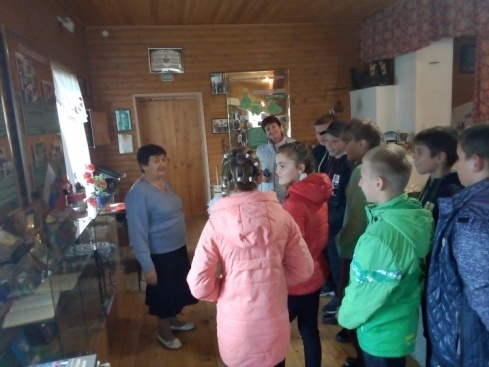 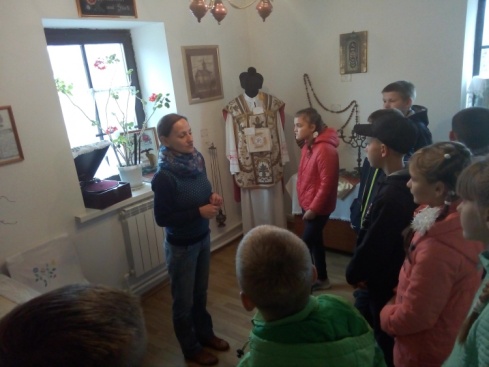 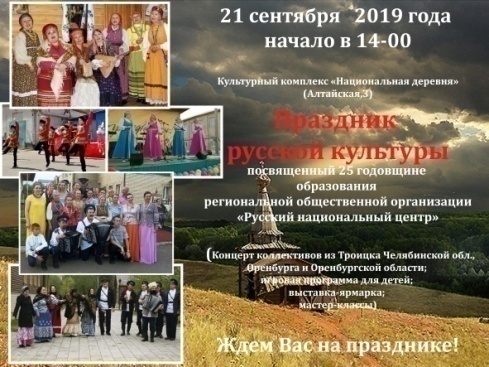 6) 25 сентября в школе прошло одно из самых ярких и любимых мероприятий – ярмарка «Дары осени». Это был праздник урожая и изобилия. На ярмарке можно было купить овощи, домашние заготовки, кондитерскую выпечку, сладости по самым низким ценам. В ярмарке приняли участие ученики 1-5 классов и их родители. Ребята попробовали себя в роли продавцов. Они шутками – прибаутками зазывали гостей, которые вмиг раскупали все со столов. Каждый класс постарался как можно ярче и оригинальнее оформить свое «торговое» место. Никто не ушел без покупок. Ярмарка была благотворительной. Все вырученные деньги будут потрачены на развитие школы.   7) 1 октября - Международный День пожилых людей. Ученики 3-6 классов участвовали в концерте "Согреть своим сердцем!"»Этот праздник дает прекрасную возможность выразить глубокое уважение и сказать теплые слова благодарности всем пожилым людям за их добросовестный труд, за их огромный жизненный опыт, доброту, мудрость.  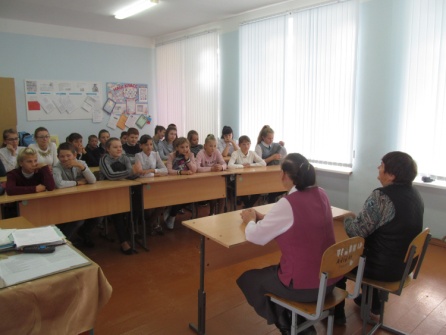 На этой неделе к профессиональному празднику "День учителя" ученики нашей школы поздравили ветеранов - педагогов. В преддверии международного дня учителя в школе прошла встреча с ветеранами педагогического труда:с учителем начальных классов – Дрозд Елизаветой Петровной, педагогический стаж 43 года, и учителем химии и биологии – Бражкиной Зоей Федоровной, педагогический стаж 50 лет.За круглым столом они рассказали о выборе профессии педагога, поделились воспоминаниями, дали рекомендации и наставления. Ребята с воодушевлением слушали, задавали вопросы. Ребята поздравили ветеранов с праздником подарили цветы, открытки, сделанные своими руками. Эти встречи придали им силы, ведь ветераны педагогического труда чувствуют к себе внимание и уважение- «День пожилого человека» - мероприятие с участием ветеранов учителей, ветеранов-работников школы (охват 12 чел.) ;8) 11 октября Колотухина Е.А.провела  общешкольный вечер для 5- 11 классов «В краю оренбургской паутинки». Ребята рассказали об уникальности оренбургского пуховязального промысла и познакомились с историей развития пуховязального промысла в Оренбуржье. На мероприятии прозвучали русская народная песня «Пряха», песня «Оренбургский пуховый платок», музыка Г.Пономаренко, слова В.Бокова, в исполнении Л.Зыкиной, песня «Оренбургская паутиночка» в исполнении оренбургского народного хора; частушки о платке 9)25 октября Учащиеся 8 кл Гарбузов Василий, Панфилкина Валерия и Гончаров Алексей участвовали в акции «Я- граданин России»10) С 18 ноября – 23 ноября стартовала Всероссийская акция посвященной Дню матери.В школе она прошла по следующему плану:1. Внутриклассных мероприятий в рамках акции «Незабудка РДШ» проведено в кол-ве 75(поздравили 75 мам)(100%), (7 кл всем классом ходили поздравляли каждую маму, кл.рук Колотухина Е.А.)публикация фотографий о проведении акции «Незабудка РДШ» размещены в социальных сетях 2. Внутриклассное мероприятие в рамках акции «Портрет мамы» участвовали 1-5  классов школы ( в кол-ве 56 обуч.), 3. проведение внутриклассных мероприятий «Доска почета» (2-11 кл) Доска почета организована в каждом классе.4. В акции (флешмоба)«Завтрак маме» участвовали обучающиеся 5 кл рук Гемберг М.И. обучающиеся 7 кл  рук. Колотухина Е.А. ,9 кл. рук. Лихобаба Н.Г. фотографии о проведении акции (флешмоба) «Завтрак маме» опубликованы  в социальных сет11) 3 декабря акции «День героев Отечества» В музее волонтеры Победы познакомили младших классы с письмами –треугольниками Гинатулина Гумара Зариповича, учителя истории нашей школы до войны и с героями Советского союза  Новосергиевского района.   В акции «Солдатскй треугольник» приняли исключительно все классы школы(100%). Лучшие письма, по решению класса,  вывешивались в фоей школы, где был организован Пост №1.2 лучших письма опубликовали  в районной газете «Голос глубинка»: Макарова Матвея и Евтушенко Андрея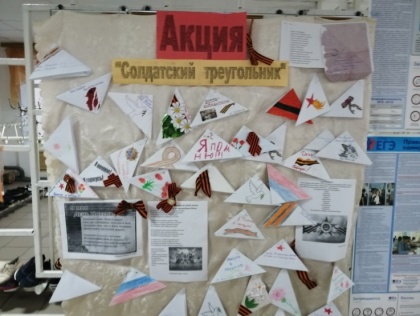 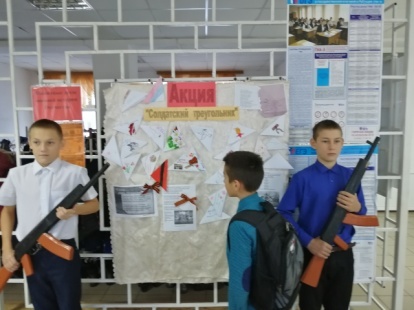 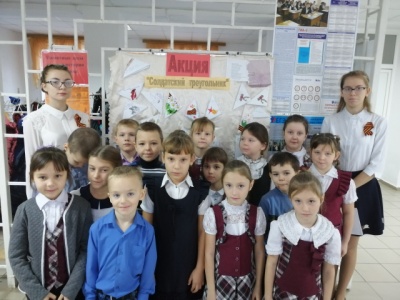 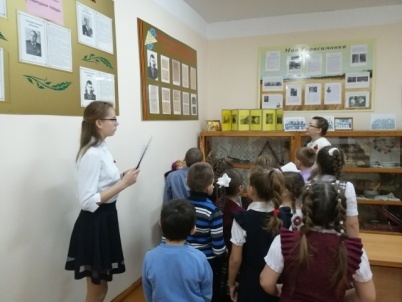 13) с 18 ноября по 18 декабря в МОБУ «Герасимовская СОШ» стартовал месячник правовых знаний под девизом «Закон обо мне, мне о Законе»20 ноября – во Всемирный день прав ребенка состоялась акции «Пост прав ребёнка» в МОБУ «Герасимовская  СОШ» были проведены различные мероприятия. Билиотекарь школы Бражкина З.Ф. провела библиотечный медиаурок «Твои права от «А» до «Я» и викторину  «Твои права и сказочная страна Литературия» в 1-4 классахУчащиеся 8-9 класса провели мероприятие  в 5-6 классах «Загляните в свои души - Научите их добру». Учащиеся 9 класса познакомили второклассников с Декларацией, объяснили значимость документа. Был организован пост прав ребёнка, ответственными были ученики 9 класса. Разуменко Дарья - ответственная за работу поста.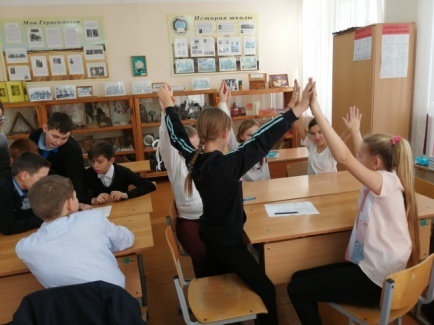 В целях решения задач гражданского, патриотического воспитания учащихся, формирования у них   гордости за достижения своей страны и бережного отношения к историческому прошлому и традициям народов России, понимания ценностей демократического общества и важных качеств личности: гражданской позиции, толерантности, патриотизма, популяризации идеи единения многонационального народа Российской Федерации через любовь к Родине, к своему народу Колотухина Е.А. , зам по ВР провела Правовую  игру «МОЙ ВЗГЛЯД» Где обучающиеся 6-9 класс закрепили свои юридические умения и навыки, применяя их в конкретных ситуациях, воспитывая гражданские качества и правовую политическую культуру26 ноября – во Всемирный день информации состоялись встречи с родителями 8,9 классов                                   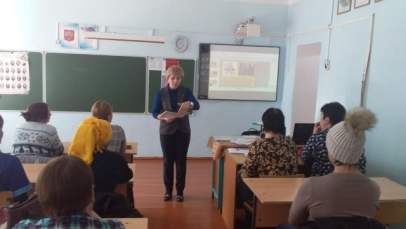 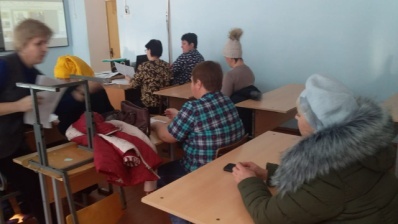 30 ноября –в  Международный день защиты информации уроки «Безопасность в интернете провела учитель информатики Лихобаба Н.Г. в 7,8,9 классах 1 декабря – во Всемирный день борьбы со СПИДом прошли профилактические мероприятия в 6-11 классах под руководством Гемберовой Н.Н. и Колотухиной Е.А.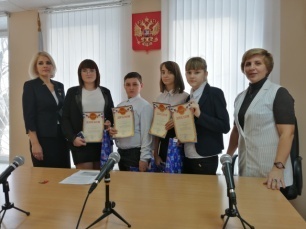 3 декабря – День юриста ознаменовался победой наших ребят: Кузнецова Т(9 кл) – 1м., Китова А.(8 кл) – 2 м., Гемберов И.(6 кл) – 3 м. в номинации рисунок и Сергеева У. – 1 м. сочинение, в районном конкурсе «Что я знаю о суде».  Они забрали все призовые места.  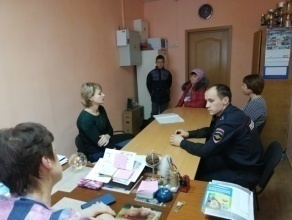 В период правового месячника состоялось Засед. Совета профилактики совместно с  представителями КДН 12 декабря   учащиеся 6-11 кл приняли участие в XIV областном детском Референдуме Референдум по проблемам, затрагивающим интересы детского сообщества.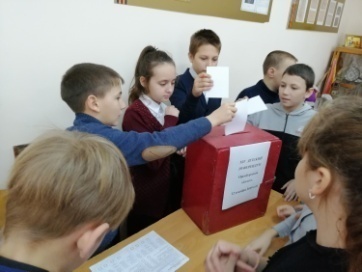 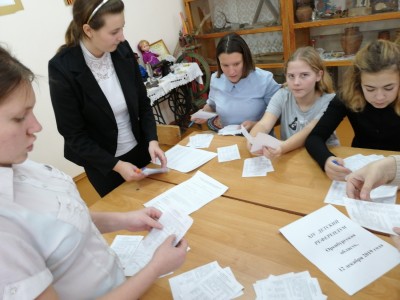 В настоящее время на уровне государственной образовательной политики подчеркивается важная роль образовательных учреждений в формировании нового поколения граждан, воспитанных на идеалах патриотизма, чести, гражданского достоинства, желания отстаивать независимость и величие Отчизны. В нашей школе всегда уделялось и уделяется большое внимание патриотическому воспитанию, изучению истории Родины и ее традиций. Задачей школы является формирование у школьников чувства сопричастности к истории и ответственности за будущее. В этом направлении используются различные формы работы: месячник патриотического воспитания, интеллектуальные конкурсы, концерты, шефская помощь ветеранам труда и труженикам тыла, военно-спортивные соревнования, встречи с ветеранами боевых действий, тематические классные часы, линейки, митинги, уроки мужества, уроки-лекции, исторический час, заочные путешествия, конкурсы чтецов,  оформлен стенда, выставка книг и др. План мероприятий к 75-летию Победы
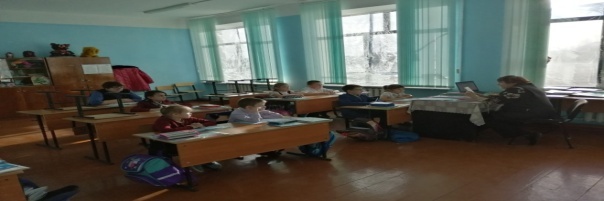 В этом учебном году учащиеся школы участвовали в онлайн - акциях. Акция «Окна Победы», « Стихи и песни Победы», Акция «Голуби Победы», Акция «Георгиевская ленточка», акцию «Бессмертный полк». День памяти политических репрессий, « День героя», «Блокадный хлеб». 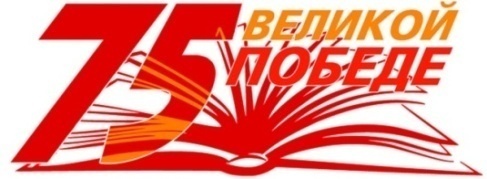 Акция памяти «Блокадный хлеб»В МОБУ «Герасимовская СОШ»В рамках проведения мероприятий Года памяти и славы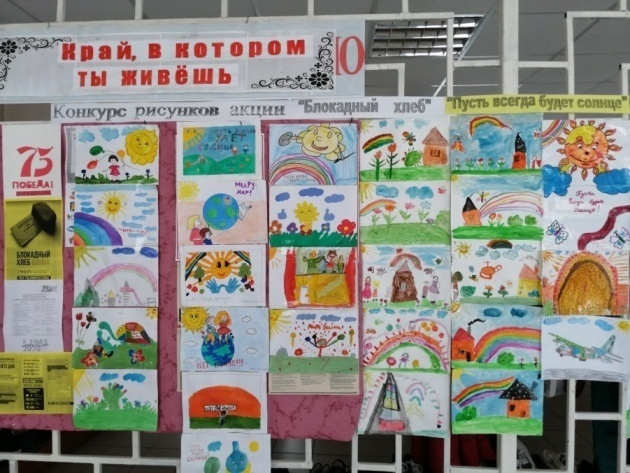 , В  рамках проведения  мероприятий Года памяти и славы в Российской Федерации участвовали в проекте «Дорога памяти»и  проекте «Открытка Победы»( http://gerasimowka.ucoz.ru)Отчет по реализации  проекта «Дорога памяти».МОБУ «Герасимовская СОШ»Традиционные мероприятия: конкурсные программы ко Дню защитника Отечества,вечер для старшеклассников «А ну-ка парни»Военно-спортивная игра по станциям «Я- будущий солдат!» Провели конкурс плакатов, рисунков «Честь и верность во славу Отечества». Оформлялись тематические стенды. Мероприятия по патриотическому воспитанию:Спортивные мероприятияВ первом полугодии прошли школьные и районные соревнования команд по баскетболу, мини - футболу,  плаванье. Во втором полудии прошли соревнования по гандболу, настольному теннису.Очень спортивно и насыщенна воздушными рпоцедурами прошла «Масленница», Охват обучающихся и педагогов – 100%        Участие в школьных,  районных акциях  и мероприятияхсубботники, по уборке территории школы и центральных улиц с. Герасимовка; конкурс творческих работ и рисунков, стенгазет газет ко Дню матери, «Осторожно тонкий лед», «День юриста»районные праздники, посвященные Дню района Дню неизвестного солдата;районное мероприятие «Обильный край благословенный».Акция «Окна Победы», « Стихи и песни Победы», Акция «Голуби Победы», Акция «Георгиевская ленточка», акцию «Бессмертный полк». День памяти политических репрессий, « День героя», «Блокадный хлеб», В  рамках проведения  мероприятий Года памяти и славы в Российской Федерации участвовали в проекте «Дорога памяти», «Открытки Победы»Эколого-трудовое, профессиональное воспитание  Немалое внимание школа уделяет и трудовому воспитанию. Основополагающей идеей этого направления является систематический, совместный, созидательный, творческий, социально значимый труд. Трудовому воспитанию школьников способствуют дежурство классов по школе и в классных комнатах, экологические субботники на  пришкольной территории и территории села, которые  прошли в первом полугодии.Выводы:   1. Организуя разнообразную, насыщенную трудом деятельность (уборка, благоустройство и ремонт учебных кабинетов, школьной мебели совместно с педагогом, уборка пришкольной территории и территории микрорайона и т.п.), педагогический коллектив осознает пользу такого воспитания для будущего подрастающего поколения. 2. Профориентационная работа в школе ведется на должном уровне, сочетает как учебную, так и внеурочную деятельность, разнообразные формы и методы.Дети,  находящиеся под  опекой.Дети, стоящие на внутришкольном учете4Семьи, стоящие на внутришкольном учете2Шуругиных и ХаляваУчащиеся находящиеся на учете ПДНна конец учебного годанет.Семьи безответственно относящиеся к воспитанию детей.-1 (Левцова Мария Владимировна, 22.03.1988г) -.Семьи группы риска.-Нет-.Согласно плану воспитательной работы, в рамках реализации задачи по формированию правых и нравственных качеств у учащихся в целях предупреждения и профилактики правонарушений и употребления ПАВ среди детей и подростков в школе осуществлялась следующая деятельность: - оформление необходимых нормативных документов на учащихся, состоящих на внутришкольном учете и на учете в КДН - налажена связь с инспектором ОПДН составлен и утвержден план совместных мероприятий на 2019-2020г. В школе проводилась беседа с подростками по теме «Правонарушения и уголовная ответственность», « Административная ответственность за нахождение в нетрезвом состоянии в общественных местах», «Уголовная и административная ответственность», « Формирование зависимости».  - работа школьного Совета профилактики, на котором рассматриваются текущие вопросы, вопросы постановки учащихся на внутришкольный учет, снятия с учета, корректируется план работы по профилактике; - отслеживание занятости учащихся, состоящих на внутришкольном учете, на учете в КДН, в свободное время, в период каникул, привлечение их к занятиям в коллективах дополнительного образования, спортивных секциях. Взаимодействие с представителями ОПДН, КДН и ЗП:Профилактика правонарушений, правовое воспитание.Согласно плану воспитательной работы, в рамках реализации задачи по формированию нравственных качеств у учащихся в целях предупреждения и профилактики правонарушений и употребления ПАВ среди детей и подростков в первом полугодии  в школе осуществлялась следующая деятельность:классные часы, профилактические пятиминутки, индивидуальные беседы по профилактике правонарушений, употребления ПАВ.   Работа по профилактике асоциальных явлений среди несовершеннолетних: безнадзорности, правонарушений и употребления ПАВ были проведены следующие мероприятия: Диагностика2. Профилактика правонарушений                                                                                                             3. Контроль                                                                                                                                                   4. Психологическое сопровождениеВопросы организации работы с  учащимися, находящимися в социально опасном положении, а так же пропускающими занятия по неуважительным причинам и имеющим неудовлетворительные отметки рассматриваются на педагогических советах школы, совещаниях при директоре, Совете по профилактике правонарушений.В школе действует Совет по профилактике  правонарушений.    Подростки вместе с родителями по заявлениям классных руководителей и учителей - предметников, в связи с неуспеваемостью, пропусками уроков и отсутствием дисциплины,   вызывались на заседание Совета по профилактике правонарушений для беседы в присутствии  администрации школы, учителей, инспекторов ОПДН: - Ракутько Петр (7 кл) (нарушение дисциплины)- Бикевв Кирилл (7 кл) (пропуски)   Заседания Совета по профилактике правонарушений, на которых присутствуют учащиеся, приглашаются родители, учителя, администрация школы, инспекторы ПДН проводятся с целью повышения внимания родителей  к проблемам своих детей, снижения бесконтрольности учащихся  и  недопущения  перерастания их проступков, пропусков уроков и неудовлетворительной учебы  в правонарушения.3 октября 2019 года в школе Лихобабой Натальей Генадьевной   была проведена беседа с учениками 7-х,8,9  классов (охват-45% уч.) на тему «Что нельзя публиковать в сети Интернет»    Наталья Генадьевна   довела до сведения учащихся информацию, об опасности в сети интернет, также обсуждались вопросы культуры пользователя сети Интернет, защита контента, защита авторских прав, как безопасно и грамотно вести себя в социальных сетях, как общение в социальных сетях сделать полезным.    Профилактика детского дорожно-транспортного травматизма (профилактика пожаров, безопасность детей). Антитеррористическое воспитание.Одним из важнейших направлений школы является профилактика экстремизма и терроризма среди учащихся. Меры профилактики экстремизма в молодѐжной среде: 1. Проведена беседа с учащимися на тему: «Экстремизм, его источники и последствия», «Антитеррористической защищенности». 2. Проведены личные беседы с учащимися по поводу выявления экстремистских наклонностей, агрессивности, воспитания толерантного поведения. 3. Проводится разъяснительная работа среди учащихся о наличии многих религий и их непримиримости к насилию. 4. Проводилось информирование педагогов и классных руководителей о проблемных воспитанниках школы, находящихся на внутришкольном учете. 5. Были организованы встречи обучающихся с представителями правоохранительных органов с целью разъяснения российского законодательства по противодействию экстремистской деятельности. 6. Проведено анкетирование учащихся 8-11 классов по теме «Наркомания и подросток». 7. Классные часы по противодействию экстремизма, терроризма: «Давайте жит дружно!», « Учимся решать конфликты», «Учимся жить в многоликом мире». 8. Организация работы книжных выставок «Страшная истина терроризма»; «Предупредить, научить, помочь». 9. Консультации для родителей с психологом: «Формирование толерантного поведения в семье». «Психологическая коррекция агрессивного и девиантного поведения», «Психологическая коррекция тревожных состояний».В течение года в рамках месяцев  безопасности жизнедеятельности школьников   были проведены инструктажи, эвакуации и практические  занятия, встречи и мероприятия в рамках недели дорожной безопасности, недели безопасности на воде и т.д.:В рамках профилактической недели «Безопасная дорога» отв. Бражкин Д.В.  проведена следующая работа:1.Оформлены информационные уголки по безопасности дорожного движения в кабинетах. 2.Разработан план передвижения безопасности дорожного движения.3.Классными руководителями проведен лекторий с родителями по теме «Как влияет безопасность детей поведение родителей». 4. Преподавателем ОБЖ  Бражкиным Д.В. проведены беседы с учениками и родителями об акции «Пристегните ремни».  Сформированы и розданы родителям буклеты о  правилах безопасности повения на дорогах, водоемах , о  правилах пожарной безопасностиВ  конце каждой четверти  в течение  года  классными руководителями  1-11 классов проводились «Уроки безопасности – Безопасные каникулы», в рамках которых были проведены инструктажи по поведению учащихся на водоемах, в каникулярное время и на дороге в связи с гололёдными явлениями,  фейерверками, пользование электроприборами и гирляндами, правила обращения с газом, поведение с незнакомыми людьми, бродячими животными и правила поведения, когда ребенок дома один, правила поведения во время пандемии и водных обьектах в летний период. Антитеррористическое  воспитание. 1) В рамках месячника безопасности, рекомендованного Министерством образования и науки РФ в МОБУ «Герасимовская СОШ» были проведены мероприятия, направленные на обеспечение безопасности учеников работников школы.     Во время проведения месячника  наша  школа  уделяла внимание следующим направлениям профилактической работы по безопасности:дорожного движения, профилактике терроризма, экстремизма, правила поведения при ЧС, безопасность в сети интернет.          Согласно плану были проведены следующие мероприятия в течение месяца: - инструктажи учеников по правилам безопасности дорожного движения (охват: 1-11 классы –114 уч.);- инструктажи  по общественной  и антитеррористической безопасности работников школы. (Охват:   _22__чел.)- отработка на уроках ОБЖ правил поведения в условиях ЧС, при обнаружении подозрительных предметов (охват: 1-11 классы  114-уч.).- на уроках ОБЖ прошли уроки - практикумы «Оказание первой помощи при травмах» (охват: 5-11 классы - 70 уч.);- на классных часах была показана презентация «Будь осторожен!» (охват: 1-11 классы – 114 уч.);- 23 сентября с 10:50-10:55 прошла тренировочная эвакуация учащихся, учителей и тех. персонала школы в  случае  возникновения ЧС. (охват: -114 уч., 16 учителей, 2 чел. тех. персонал ); -Классные часы в 5 классах на тему: «Пожарная безопасность» (охват:15 уч.);- Классные часы в 6 классах на тему: « Профилактика терроризма и экстремизма» (охват: 13уч.);-Классные часы в 7 классах на тему: «Правила дорожного движения» (охват: 13 уч.);- Классные часы в 8 классах на тему: «БЕЗОПАСНОСТЬ ПРЕВЫШЕ ВСЕГО». (охват: 12 уч.);- Классные часы в 9 классах на тему: «Безопасных участков на дороге - НЕТ!» (охват: 18 уч.);- Классный час в 10 классе на тему: «Безопасность в сети интернет» (охват: 3 уч.);- Классный час в 11 классе на тему: «Безопасность и мы» (охват: 3 уч.);- С 9 по 14 сентября была проведена неделя профилактики ПДД «Безопасная дорога»Таким образом, можно сделать следующие выводы: 1. Занятия физической культуры проходят на хорошем уровне;3. Участие детей в спортивно-массовой работе в школе на среднем уровне.4. У учащихся наблюдается высокая степень занятости в школьных и ДЮСШ секциях.5. Результатами профилактической и информационно – просветительской работы с учащимися и родителями можно считать:низкий уровень детского травматизма на дороге и в быту среди учащихся школы;высокий уровень осведомленности и положительная мотивация у школьников к ведению здорового  образа жизни.сформированность гигиенических умений и навыков у младших школьников;информированность школьников среднего и старшего звена о санитарно – гигиенических нормах, строении человеческого тела, его основных системах.6. Классными руководителями 1-11 классов ведется серьезная работа с учащимися по БЖД, на основании планов ВР школы и с использование стендового материала, презентаций по БЖД.7. Особенно значительная работа по БЖД ведется учителями 1-4 классов, которые  еженедельно проводят беседы с учащимися по различным  вопросам БЖД школьников, а так же ежедневные занятия «Минутка» по ПДД, имеют в классах уголки по правилам дорожного движения, которые регулярно обновляются и дополняются.8. Хорошая, регулярная и целенаправленная работа по формированию ответственного поведения у школьников по БЖД ведется в среднем звене классными руководителями 5-8 классов, о чем свидетельствуют не только проверенная документация (планы ВР, классные журналы), посещенные мероприятия и классные часы, но и не высокий уровень травматизма среди школьников.9. Классными руководителями 9-11 классов ведется менее объемная работа по БЖД школьников. В основном проводятся инструктажи и плановые общешкольные и классные мероприятия и конкурсы. Однако это является следствием того, что в начальной школе и среднем звене работа по БЖД проводилась в должном объеме и на хорошем уровне.Формирование нравственных основ личности и духовной культуры.Классными руководителями в течение1 четверти проведена серия ситуационных классных часов, направленных на формирование устойчивой нравственной позиции учащихся, проведены мероприятия, способствующие формированию и проявлению определенных нравственных качеств личности учащихся, классные часы, посвященные нормам морали поведения в обществе. Классные руководители стремятся создать благоприятные условия для всестороннего развития личности каждого ученика, отводя определенную воспитательную роль учебно-познавательной деятельности. На уроках, в учебной деятельности, учителя-предметники формируют научное мировоззрение учащихся. Это находит продолжение и во внеклассной работе, во внеурочных занятиях. 5 октября в стране отмечается праздник – День учителя. В школе шла подготовка к этому событию. Заранее был подготовлен сценарий праздника «Улыбнись, ведь ты же учитель!».Неделя добра «Осенний марафон добрых дел»2. Акция «Здоровым быть модно!»В рамках этой акции  был проведен конкурс рисунков «Здоровым быть модно!»   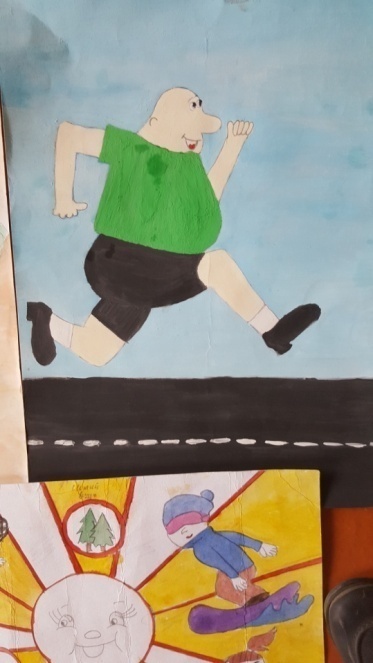 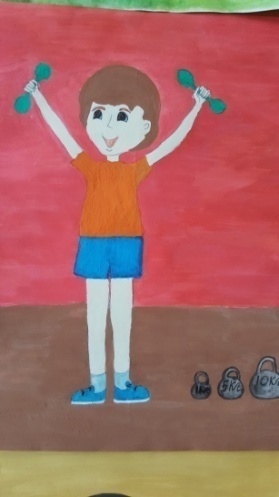 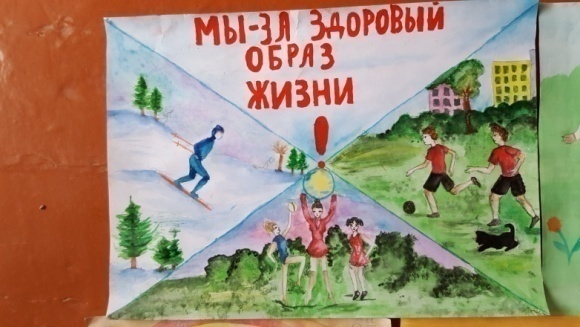 3. Экологический десант «Посади дерево»4. Акция «Мы рядом». Отряд РДШ нашей школы оказали добровольческую помощь пенсионерам, ветеранам пед. труда, нуждающимся сельчанам. 5. Акция «Молодежь против наркотиков!»  21 октября волонтерами нашей школы была проведена акция по раздаче буклетов жителям села. Также в этот день под лозунгом «Здоровье-это мы!», прошли спортивные соревнования для 5 классов.В конце ноября во многих странах отмечается День Матери. Главная цель этого праздника – воспитать у школьников любовь и глубокое уважение к матери, великую благодарность к ней.      В каждом классе нашей школы  прошли самые разные по тематике и сюжету мероприятия: совместные игры, интеллектуальные конкурсы. Девчонки и мальчишки изготовили Незабудки и подарили их своим любимым мамам.  День матери – это особая возможность поблагодарить свою маму за все, что она для вас делает. Например, приготовить для нее праздничный завтрак, как это сделали ребята нашей школы. Это отличный способ показать свою заботу и задать прекрасное настроение на весь день!Экологическое воспитание.Большое внимание школа уделяет и экологическому воспитанию. В целях использования экологических знаний и экологической культуры как эффективное средство обучения и воспитания подрастающего поколения, а так же совершенствуя формы и методы экологической работы и прививая практические навыки экологической работы. В школе за 2019-2020 учебный год проделана следующая работа. После торжественной линейки 1 сентября 2019 года прошѐл тематический урок на тему «Моя родина Россия», посвящѐнный памятным датам отечественной истории и культуры, а также актуальным вопросам современности. Основная цель урока: расширять знания о родном крае, воспитывать интерес к его истории, языку, экологии. 12 сентября на береговой линии сельского поселения «Герасимовка», была проведена  экологическая акция «Чистый берег».  Инициатором и организатором  проведения данной акции учитель биологии и химии руководитель кружка «Эколята» Гембрг М.И. и  Волонтеры нашей школы приняли активное участие в этой Акции..      После окончания летнего сезона на территории скопилось большое количество бытового мусора: пластиковые стаканы, разбитые бутылки, пакеты, Вооружившись перчатками и мешками для мусора, участники субботника тщательно убирали вверенную им территорию.Задачами акции являлись: наведение и поддержание санитарного порядка на берегу; развитие волонтерского экологического движения; воспитание любви к родному краю, бережному отношению к природе; формирование навыков санитарно-гигиенической и экологической культуры;Целью экологической акции была не только очистка берега от мусора, но и воспитание экологической культуры жителей района, привлечения внимания общественности к вопросам экологии, бережного отношения к природе.Выйти на субботник – это значит доказать поступком, что мы любим и ценим наш город и прилегающие к нему территории!Совет старшеклассников и РДШ провели экологическую акцию «Синичкин день» 1-4 классы. Прошѐл урок, здоровья « Зеленая Россия» который организовали и провели классные руководители. Основная цель урока – экология здоровья человека.Формирование навыков здорового образа жизни: Вопросы сохранения здоровья учащихся являются предметом пристального внимания всего коллектива школы – предметом обсуждения на педагогических советах, административных совещаниях, родительских собраниях. Образовательная деятельность направлена на совершенствование форм и функций организма, укрепление здоровья, развитие физических способностей, формирование и совершенствование необходимых в жизни двигательных умений и навыков, а также воспитание моральных и волевых качеств учащихся. Особое внимание уделяется формированию у обучающихся понимания важности сохранения здоровья – залога успеха в дальнейшей жизни. Провели цикл бесед с юношами и девушками о гигиене и заболеваниях, передающихся половым путем; проведение классных часов: « Вредные привычки», « Наркотики - это страшно», «Мы и дорога», «Азбука безопасности» «Путешествие в страну дорожных знаков», «Соблюдение ПДД – залог твоей безопасности», « О противоэпидемических мероприятиях в очагах внебольничной пневмонии». « Профилактика эпидемии коронавируса», « Надень маску - защите себя от коронавируса 2019», « Как правильно носить медицинскую маску», « Защитись от гриппа, коронавируса и ОРВИ», «СПИД – чума века», Анкетирование « Правильно ли ты, питаешься?». Беседы «Разговор о правильном питании», «Режим дня школьника». « Секреты здорового питания». Выставка литературы к всемирному дню борьбы со СПИДом «Дорога в никуда». Родительское собрание по классам «Здоровое питание», Ознакомили с правилами пожарной безопасность и меры  профилактики в быту и на природе. Ежегодно реализуется комплекс мер по охране и укреплению здоровья детей, включающий организацию и проведение каникулярного отдыха детей, инструктажей по правилам техники безопасности, мероприятий по профилактике заболеваний, детского травматизма на дорогах, наркомании, токсикомании, табакокурение, встреч родителей и детей с представителями правоохранительных органов, работниками ГИБДД, медработниками, экскурсий и походов, дней здоровья, спортивных мероприятий..Работа классных руководителейАнализ и изучение работы классных руководителей за 1 четверть с классным коллективом показал, что деятельность всех классных коллективов направлена на реализацию общешкольных и социально значимых задач.-Проведены классные родительские собрания во всех классах.-Проведено общешкольное родительское собрание для родителей учеников 9-11 классов.-Организованна работа с классными руководителями по определению детей группы риска и организации работы в классе с такими учащимися, в результате составлены индивидуальные планы работ на каждого ученика находящегося в «группе или зоне риска».-Родители старшей, начальной и средней школы привлечены к проведению праздников в школе и мероприятий.-Учащиеся и учителя школы приняли участие в школьных и районных мероприятиях и акциях.-Все педагоги проводили индивидуальную и групповую работу с родителями согласно плану воспитательной работы и по необходимости.-Проведены рейды по проверки школьной формы.По итогам проверки можно сделать вывод, что все классные руководители обращают внимание учащихся на школьную форму. СПРАВКА «Организация дежурства в школе»
Организация дежурства способствует развитию культуры взаимоотношений и чувства ответственности за поддержание уклада жизни школьного коллектива.
Дежурство педагогических работников и обучающихся осуществляется в соответствии с графиками, составленными заместителями директора по УВР и ВР и утвержденным директором школы, распределено по всей территории школы.
Дежурный класс назначается заместителем директора по ВР согласно графику дежурства. Заместителем директора по ВР составлен график дежурного администратора. В школе ведется журнал контроля дежурства по школе и журнал ведения дежурства обучающимися. Еженедельно итоги дежурства подводятся на общешкольной линейке.
Обязанности учащихся дежурного класса:
— заботиться о санитарном состоянии школы и соблюдении учащимися норм этического поведения;
— обеспечивать связь между педагогическим и ученическим коллективом, посетителями школы для решения текущих вопросов;
— демонстрировать образец этики отношений с окружающими;
—  иметь знаки отличия и обеспечивать их сохранность;
— утром и на переменах находиться на постах и добросовестно выполнять свои обязанности;
— до начала занятий проверять порядок на своем посту: о всех замечаниях сообщать старшему дежурному (делаются записи в журнале дежурного), при невозможности устранить нарушения своими силами сообщить дежурному классному руководителю;
— следить за сохранностью окрашенных поверхностей (стен, перил, полов) и школьного имущества;
На переменах организованно дежурство на постах. Здесь дежурные должны:
— следить за чистотой и порядком;
— останавливать бегающих детей;
— следить за тем, чтобы школьники не применяли физическую силу для решения споров, не употребляли непристойные выражения;
— в вестибюле (у входа, в фойе) — доброжелательно встречать учащихся, проверять чистоту обуви;
— осуществлять контроль соблюдения этических норм приема пищи в столовой.Справка  по итогам проверки классных уголков   2019-2020 уч. год.Смотр классных уголков проводился в период с 23-28 января 2020 года.Для анализа были вынесены следующие вопросы:1.  Наличие классных уголков.2.  Отражение текущих классных дел и ученических достижений.3.  Доступность классного уголка для учащихся и родителей.5.  Яркость и эстетичность оформления, соответствие возрасту учащихся.      Для кабинетов начальной школы характерно наличие следующей информации в уголках: расписание уроков, объявления о текущих конкурсах, советы по профилактике заболеваний, достижения воспитанников, правила поведения ученика.    По эстетическому оформлению и функциональности выделяются классные уголки , 3 , 2 , 1 ,6, 7 , 10  класса.    Классный уголок начальных классов отличаются эстетичностью, наличием изображения государственной символики, интересными рубриками, информацией, доступной детскому восприятию, материалами для ознакомления родителей. В каждом уголке размещена информация о названии классного коллектива и его девиз, достижения учащихся, номер телефона доверия и экстренных служб, список актива класса и классные общественные поручения. , ответственных за работу направления, график дежурства по школе и классу, фотографии мероприятий.    Таким образом, подводя итог смотру, можно сделать вывод о том, что во всех классных коллективах имеется уголок школьника. Однако нет единства оформления стендов и обязательности рубрик.    В представленных уголках отражена текущая информация о жизни классного коллектива, некоторых достижениях, как общеклассных, так и личных.     Наблюдается изменение содержательной наполненности уголка с изменение возраста учащихся.Рекомендации:Создать творческую группу из числа классных руководителей, работающих на разных ступенях обучения, для разработки требований к оформлению классного уголка. Обратить внимание на необходимость размещения уголка в доступном для детей и родителей месте. Рекомендовать классным руководителям и активу классного коллектива создать классный уголок для отражения информации о деятельности коллектива.Внеурочная деятельностьВнеурочная деятельность: это образовательная деятельность, осуществляемая в формах, отличных от классно-урочной и направленная на достижение планируемых результатов, освоения основной образовательной программы. Объединяющее все виды деятельности школьников кроме учебной, в которых возможно и целесообразно решение задач их воспитания и социализации. Цель внеурочной деятельности - это способствовать достижению результатов освоения основной образовательной программы основного общего образования, достижение духовно-нравственных ценностей и культурных традиций. Задачи внеурочной деятельности: обеспечить благоприятную адаптацию ребенка в школе. Оптимизировать учебную нагрузку обучающих. Улучшить условия для развития ребенка. Учесть возрастные и индивидуальные особенности обучающих. Часы, отводимые на внеурочную деятельность, используются по желанию учащихся и направлены на реализацию различных форм ее организации, отличных от урочной системы обучения. Занятия проводятся в форме экскурсий, кружков, секций, круглых столов, конференций, диспутов, викторин, праздничных мероприятий, классных часов, олимпиад, соревнований, поисковых и научных исследований и т.д. Посещая кружки и секции, учащиеся прекрасно адаптируются в среде сверстников, благодаря индивидуальной работе руководителя, глубже изучается материал. На занятиях руководители стараются раскрыть у учащихся такие способности, как организаторские, творческие, музыкальные, что играет немаловажную роль в духовном развитии подростков.  Внеурочная деятельность имеет пять направлений:  Спортивно-оздоровительное Общекультурно ОбщеинтеллектуальноеСоциальное  Духовно-нравственное Охват учащихся внеурочной деятельностью и дополнительным образованием В 2019 -2020 учебном году 110 человек учащиеся школы активно привлечены к кружковой работе в социуме.График работы кружков, спортивных секций и проведение консультацийМОБУ «Герасимовская СОШ»Вывод.Подводя итоги  2019-2020 учебного года, хочется отметить, что в целом наблюдается стабильность уровня эффективности воспитательного процесса, достигнуты положительные результаты воспитательной деятельности по разным направлениям: Администрацией, социально-психологической службой  и коллективом школы велась целенаправленная и систематическая работа по выявлению и коррекции девиантного поведения школьников и их родителей. Администрацией и педагогическим коллективом школы ведется серьезная целенаправленная работа по воспитанию патриотизма и гражданственности, социальной и правовой компетентности учащихся, по  формированию активной жизненной позиции у школьников. Созданы условия для формирования активной гражданской позиции и самосознания гражданина РФ. Для учащихся организуется и проводится целый комплекс мероприятий, классных часов,  викторин, конкурсов гражданско-патриотической направленности, в которых дети принимают участие.Наблюдаются хорошие результаты профилактической и информационно – просветительской работы с учащимися и родителями по безопасности жизнедеятельности и сохранению здоровья: низкий уровень детского травматизма на дороге и в быту среди учащихся школы; высокий уровень осведомленности и положительная мотивация у школьников к ведению здорового  образа жизни, сформированность гигиенических умений и навыков у младших школьников; информированность школьников среднего и старшего звена. Внеурочная и иная творческая воспитательная  деятельность ориентирована на создание условий  для самореализации, самоопределения, развития творческих способностей детей, для их неформального общения, имеет выраженную воспитательную и социально-педагогическую направленность.Имеются  ярко выраженные достижения и положительные итоги участия в творческих, спортивных, интеллектуальных, коммуникативных, лидерских, социально-значимых и мероприятиях и конкурсах.Классными руководителями 1 – 11 классов велась серьёзная, регулярная, целенаправленная работа с родителями по решению поставленных воспитательных  задач. Результаты проведенной работы в целом положительные,  качество работы классных руководителей высокое. Созданы условия для активного и полезного взаимодействия школы и семьи по вопросам воспитания учащихся, позитивного влияния на формирование у детей и родителей семейных ценностей. Создана система целенаправленной воспитательной работы для психолого-педагогического просвещения родителей, совместного проведения досуга детей и родителей.Проблемы воспитательного процесса:Выявляются проблемы, требующие принятия управленческих решений: о развитии самоуправления в коллективах, о путях формирования мотивации, о дальнейшем повышении уровня воспитанности, о дальнейшей работе по повышению профессионального мастерства педагогов, формирования системы отслеживания эффективности работы с классом.Педагогам школы  необходимо продолжить работу по профилактике вредных привычек среди учащихся и привлечение к этому процессу родителей.Наблюдается снижение активности членов ученического самоуправления, нежелание учащихся брать на себя ответственность и обязательства, занимать должность, отвечать за какую-либо отдельную область деятельности. Главной целью воспитательной работы на 2020-2021 учебный год по-прежнему является всестороннее развитие личности, а также создание условий для ее формирования. Задачи учебно-воспитательной работы на 2020-2021 учебный год 1. Создание условий для повышения качества образовательной подготовки за счет: • продолжения работы по дифференциации и индивидуализации образования, • совершенствования механизмов повышения мотивации обучающихся к учебной деятельности, • формирования у обучающихся ключевых компетенций в процессе овладения универсальными учебными действиями, • развития исследовательских навыков у обучающихся в процессе создания проектных работ, • совершенствования межпредметных, а также интеграционных связей между системой основного и дополнительного образования, • совершенствования модели организации внеурочной деятельности по 5 направлениям развития личности ребѐнка: духовно-нравственное, физкультурноспортивное и оздоровительное, социальное, общеинтеллектуальное, общекультурное, • развития внутришкольной системы оценки качества образования, сопоставления реальных достигаемых образовательных результатов с требованиями ФГОС, социальным и личностным ожиданиям потребителей образовательных услуг 2. Совершенствование воспитательной системы школы на основе работы по: активизации совместной работы классных руководителей и учителей-предметников по формированию личностных качеств обучающихся, • пополнению и использованию имеющейся методической базы для организации внеурочной деятельности обучающихся, • сплочению классных коллективов через повышение мотивации обучающихся к совместному участию в общешкольных, внеклассных мероприятиях, экскурсионной программах, проектной деятельности, • повышению уровня общешкольных мероприятий и конкурсов, улучшению качества проводимых тематических классных часов, • организации досуга обучающихся в дни школьных каникул, • расширения форм взаимодействия со всеми участниками образовательных отношений, в том числе и через работу ресурсного центра, • развитию системы школьного самоуправления как фактора социализации обучающихся, • гражданско – патриотическому воспитанию, • профилактике девиантных форм поведения и вредных привычек 4. Повышение профессиональной компетентности через: • развитие внутришкольной системы повышения квалификации учителей путем организации и проведения педсоветов, методических семинаров, консультаций, защиты индивидуальных проектов, методических конференций и пр, • совершенствование организационной, аналитической, прогнозирующей и творческой деятельности школьных методических объединений, • развитие системы самообразования, презентацию портфолио результатов их деятельности. 4. Совершенствование информационной образовательной среды школы за счет  • эффективного использования в урочной и внеурочной деятельности компьютерной техники, • модернизации официального сайта школы в соответствии с различными направлениями деятельности, • организации постоянно действующих консультаций и семинаров по вопросам, связанным с использованием ИКТ, • использования в образовательном процессе возможностей локальной сети учреждения. 5. Совершенствование системы государственно-общественного управления образовательным учреждением на основе • вовлечения в процесс управления школой всех участников образовательных отношений, через участие в работе Попечительского совета, родительского комитета, Совета старшеклассников. • совершенствования системы мониторинга эффективности управления на основе регулярного изучения мнения родителей и обучающихся о школе, развития форм сотрудничества школы с социумом.Раздел II. Организация деятельности общеобразовательного учреждения, направленная на обеспечение бесплатного общего образования, повышение качества.Задача – обеспечение прав ребёнка на получение качественного образованияОбеспечение здоровья и здорового образа жизни. Задача – создание среды, способствующей формированию физического, психического и социального здоровья участников образовательного процесса. Мероприятия по обеспечению безопасных перевозок обучающихся  школьным автобусоми предупреждению дорожно- транспортных   происшествийПлан  мероприятий по противопожарной безопасностиСистема  мероприятий по улучшению питания и соблюдению санитарно-гигиенических норм на пищеблокеОздоровление, занятость и трудоустройство  детей и подростковПлан основных мероприятий по антитеррористической защищённостиРаздел III. Работа с педагогическими кадрами Основные цели методической работы.1.Обеспечить научно –методическое сопровождение реализации образовательной программы ФГОС НОО и ФГОС ООО,СОО.2.Создать условия для личностного, социального, коммуникативного и познавательного развития личности учащегося, для внедрения в практику личностно-ориентированных технологий, позволяющих наиболее полно реализоваться каждому учащемуся.3.Оказать помощь учителям в реализации принципов инновационных и методических приемов обучения и воспитания в рамках программы развития школы.4.Внедрить в практику работы школы результаты исследований и достижений передового опыта.5.Создать условия для распространения опыта работы школы на разных уровнях.Основные задачи методической работы.1.Подготовить учащихся к олимпиадам и конкурсам различного уровня.2.Осуществить комплекс мероприятий, направленных на повышение квалификации учителей.3.Создать условия для аттестации учителей.4.Организовать и провести комплекс мероприятий, направленных на распространения опыта работы школы.5.Разработать методические материалы в помощь учителям и классным руководителям.6.Осуществить комплекс мероприятий, направленных на обеспечение преемственности ступеней образования.Основные направления методической работы.1.Повышение квалификации учителей.3.Аттестация педагогических работников.4.Участие учащихся и учителей в различных олимпиадах и конкурсах.5.Распространение опыта работы школы.6.Разработка методических материалов.7.Обеспечение преемственности.3.1«Система учебной и методической работы школы в условиях ФГОС» «Современная школа».  Организационно-методическая деятельность. 3.2.Реализация национального проекта  «Учитель будущего» Повышение квалификации педагогических работников3.3.Работа школьных методических объединений. 3.4. Повышение профессионального мастерства учителя (работа с педагогическим опытом) IV. Деятельность педагогического коллектива, направленная на совершенствование образовательного процессаРабота с одаренными детьми «Успех каждого ребенка»                                            Работа с неуспевающими и слабоуспевающими школьникамиМероприятия  по подготовке и проведению государственной итоговой
аттестации выпускников 9, 11 классовПлан подготовки к итоговому сочинению на 2020-2021учебный годПлан подготовки к устному собеседованию по русскому языку в 9 классе  на 2020-2021 учебный годМероприятия по информатизации образовательного пространства «Цифровая школа» V. Деятельность педагогического коллектива, направленная на совершенствование системы воспитательной работы. (Приложение 2)VI. Психолого-педагогическое, социальное  сопровождение ОП.  Работа с родителями..  Совместная работа школы, семьи, общественности  по воспитанию учащихсяЦель:  обеспечение позитивного влияния семьи,  общественности  на  процесс социализации ребенкаРабота  по  социальной защите  детейПрофилактика отсева и второгодничества, безнадзорности и беспризорности  учащихсяПсихологическое сопровождение образовательного процессаПлан мероприятий   по профилактике суицидов и суицидальных попыток среди детей и подростковПлан психолого-педагогического сопровожденияподготовки выпускников к сдаче ЕГЭ и ОГЭ в 2020-2021 учебном годуПлан социально-психологического сопровождения  детей с ограниченными возможностями здоровьяПлан внутришкольного контроля.Административный контроль VII. Работа по укреплению учебно-материальной базы школыVIII.Управление ОУ8.1. Организационно-педагогические мероприятия, проводимые перед началом учебного года	1. Укомплектовать классы с учетом прибывших и выбывших учащихся.	. 2. Закрепить за классами учебные кабинеты.	3. Распределить работу организации школы по дням недели:понедельник— оперативные, производственные, административные совещания; вторник— день работы с ученическим активом и ученическими организациями;           среда — педагогические советы, работа с внешкольными организациями;                        четверг— методические совещания, объединения, педагогические чтения, семинары;пятница—день работы с родителями школьников, заседания Совета школы;  индивидуальные и групповые консультации педагогов, обучающихся и их родителей        Вопросы по образованию, выносимые на рассмотрение Совета школыСовещания при директореПедагогические советыСовещания при заместителе директора по УВРIX. Организация внутришкольного контроля ООФ.И.О. учителяНазвание конкурсарезультатУровень конкурса(международный)МОБУ «Герасимовская СОШ»Ганина Вера АлександровнаМеждународный конкурс рисунков и эссе «Культура мира», посвященный 150-летию со дня рождения Махатмы Ганди и 75-летию Победы в Великой Отечественной войнеБлагодарность за участие Бражкина Ульяна, 7 клМОБУ «Герасимовская СОШГанина Вера АлександровнаМеждународный конкурс рисунков и эссе «Культура мира», посвященный 150-летию со дня рождения Махатмы Ганди и 75-летию Победы в Великой Отечественной войнеБлагодарность за участие Сергеева Ульяна, 7 клМОБУ «Герасимовская СОШГанина Вера АлександровнаМеждународный конкурс рисунков и эссе «Культура мира», посвященный 150-летию со дня рождения Махатмы Ганди и 75-летию Победы в Великой Отечественной войнеБлагодарность за участие Евтушенко Андрей, 11 классМОБУ «Герасимовская СОШГанина Вера АлександровнаМеждународный конкурс рисунков и эссе «Культура мира», посвященный 150-летию со дня рождения Махатмы Ганди и 75-летию Победы в Великой Отечественной войнеДиплом, 2 место Макаров Матвей, 11 классМОБУ «Герасимовская СОШГанина Вера АлександровнаМеждународный литературный конкурс «Мир без войны и насилия»Бражкина Ульяна, 7 клМОБУ «Герасимовская СОШГанина Вера АлександровнаМеждународный литературный конкурс «Мир без войны и насилия»Компанеец Анастасия, 7 классМОБУ «Герасимовская СОШГанина Вера АлександровнаМеждународный литературный конкурс «Мир без войны и насилия»Осиновская Таисия, 7 клМОБУ «Герасимовская СОШГанина Вера АлександровнаМеждународный литературный конкурс «Мир без войны и насилия»Решетилова Нина, 7 клМОБУ «Герасимовская СОШГанина Вера АлександровнаМеждународный литературный конкурс «Мир без войны и насилия»Сергеева Ульяна, 7 клМОБУ «Герасимовская СОШГанина Вера АлександровнаМеждународный дистанционный блиц-турнир «Лига знаний» сертификат участника Белоклокова Анастасия, 11 классМОБУ «Герасимовская СОШГанина Вера АлександровнаМеждународный дистанционный блиц-турнир «Лига знаний»2-е место Бражкина Ульяна, 7 клМОБУ «Герасимовская СОШГанина Вера АлександровнаМеждународный дистанционный блиц-турнир «Лига знаний»3-е место Компанеец Анастасия, 7 классМОБУ «Герасимовская СОШГанина Вера АлександровнаМеждународный дистанционный блиц-турнир «Лига знаний»3-е место Сергеева Ульяна, 7 клУровень конкурса(всероссийский)МОБУ «Герасимовская СОШГанина Вера АлександровнаОбщероссийская олимпиада «Олимпус», русский языксертификат участника Бражкина Ульяна, 7 клМОБУ «Герасимовская СОШЛихобаба Наталья ГеннадьевнаЛитературный мир3 местоСтрюкова  ВикторияЛихобаба Наталья ГеннадьевнаОлимпус олимпиада по русскому языкуВольф МирославаЖабина НатальяМОБУ «Герасимовская СОШЛихобаба Наталья Геннадьевна«Русский медвежонок» языкознание для всехСтрюкова ВикторияЖабина НатальяМОБУ «Герасимовская СОШСергушкина Е.Е.Международный игровойКонкурс «British Bulldog”Осиновская Таисися1 место в школе; 2 место в районеМОБУ «Герасимовская СОШСергушкина Е.Е.Международный игровойКонкурс «British Bulldog”Теперикова Софья1 место в школе; 7 место в районеМОБУ «Герасимовская СОШСергушкина Е.Е.Общероссийская предметная олимпиада по немецкому языку «Олимпус Осенняя Сессия»Жабина Наташа 5 кл 16 место по Росси, диплом участникаМОБУ «Герасимовская СОШСергушкина Е.Е.Общероссийская предметная олимпиада по немецкому языку «Олимпус Осенняя Сессия»Балакин Алеша6 кл 2 место по России,  Диплом лауреатаМОБУ «Герасимовская СОШСергушкина Е.Е.Общероссийская предметная олимпиада по немецкому языку «Олимпус Осенняя Сессия»Гемберов Иван 6 кл 12 место по России, диплом участникаМОБУ «Герасимовская СОШСергушкина Е.Е.Общероссийская предметная олимпиада по немецкому языку «Олимпус Осенняя Сессия»Бражкина Ульяна 7 кл 52 место, диплом участникаМОБУ «Герасимовская СОШСергушкина Е.Е.Общероссийская предметная олимпиада по немецкому языку «Олимпус Осенняя Сессия»Сергеева Ульяна 7 кл 54 место, диплом участникаМОБУ «Герасимовская СОШСергушкина Е.Е.Общероссийская предметная олимпиада по немецкому языку «Олимпус Осенняя Сессия»Авдонина Даша 8 кл46 место по России, диплом участникаМОБУ «Герасимовская СОШСергушкина Е.Е.Всероссийская онлайн-олимпиада по английскому языку на сайте UCHi.RUПОХВАЛЬНАЯГРАМОТА Лихобаба Кирилл 2 классМОБУ «Герасимовская СОШСергушкина Е.Е.Образовательный марафон «Зимнее приключение» на сайте UCHi.RUКоманда 2 класса 1 место в школеМОБУ «Герасимовская СОШСергушкина Е.Е.Образовательный марафон «Зимнее приключение» на сайте UCHi.RUЛихобаба Кирилл 2 класс 1 место в школеМОБУ «Герасимовская СОШСергушкина Е.Е.Образовательный марафон «Весеннее пробуждение» на сайте UCHi.RUТепериков Александр2 класс Лучший результат в школеМОБУ «Герасимовская СОШСергушкина Е.Е.Образовательный марафон «Подвиги викингов» на сайте UCHi.RUКоманда 2 класса 2 место в школеМОБУ «Герасимовская СОШСергушкина Е.Е.Образовательный марафон «Подвиги викингов» на сайте UCHi.RUШипилова Ульяна 2 класс  2 место в школеМОБУ «Герасимовская СОШСергушкина Е.Е.Образовательный марафон «Подвиги викингов» на сайте UCHi.RUЛихобаба Кирилл 2 класс 1 место в школеМОБУ «Герасимовская СОШГемберг Марина ИвановнаВсероссийский заочный конкурс исследовательских проектов «Юннат»                             номинация «Лекарственные растения»Дрозд Дмитрий Александрович УчастникМОБУ «Герасимовская СОШГемберг Марина ИвановнаВсероссийская олимпиада школьников «Олимпус» по биологииГемберов Иван УчастникМОБУ «Герасимовская СОШГемберг Марина ИвановнаВсероссийская олимпиада школьников «Олимпус» по биологииКитова Александра УчастникМОБУ «Герасимовская СОШГемберг Марина ИвановнаВсероссийская олимпиада школьников «Олимпус» по биологииХаненко Данила УчастникМОБУ «Герасимовская СОШГемберг Марина ИвановнаВсероссийская олимпиада школьников «Олимпус» по биологииЯрыгина ЭвелинаУчастникМОБУ «Герасимовская СОШГемберг Марина ИвановнаВсероссийская олимпиада  школьников «Сириус» в онлайн-режиме по биологииГемберов Иван Дмитриевич УчастникМОБУ «Герасимовская СОШГемберг Марина ИвановнаВсероссийская олимпиада  школьников «Сириус» в онлайн-режиме по биологииЯрыгина ЭвелинаУчастникМОБУ «Герасимовская СОШГемберг Марина ИвановнаВсероссийская олимпиада  школьников «Сириус» в онлайн-режиме по биологииПанфилкина Валерия УчастникМОБУ «Герасимовская СОШГемберг Марина ИвановнаВсероссийская олимпиада  школьников «Сириус» в онлайн-режиме по биологииСтрюкова Виктория УчастникМОБУ «Герасимовская СОШГемберг Марина ИвановнаВсероссийская олимпиада  школьников «Сириус» в онлайн-режиме по биологииРазуменко ЮлияУчастникМОБУ «Герасимовская СОШГемберг Марина ИвановнаВсероссийская олимпиада  школьников «Сириус» в онлайн-режиме по биологииУчастник Дрозд ДмитрийМОБУ «Герасимовская СОШГемберг Марина ИвановнаВсероссийская олимпиада  школьников «Сириус» в онлайн-режиме по химииУчастник Панфилкина ВалерияМОБУ «Герасимовская СОШГемберг Марина ИвановнаВсероссийская олимпиада  школьников «Сириус» в онлайн-режиме по химииУчастник Стрюков АлександрСОШУровень конкурса(региональный)МОБУ «Герасимовская СОШГемберг Марина ИвановнаОбластной заочный конкурс исследовательских проектов «Юннат» Тема  «Тайны лещины»номинация «Лекарственные растения»Победитель Дрозд Дмитрий 9 классМОБУ «Герасимовская СОШГемберг Марина ИвановнаОбластной  этап Всероссийского конкурса юных исследователей окружающей среды, номинация: «Ботаника и экология растений»- призер (2 место).Призер Дрозд Дмитрий 9 классМОБУ «Герасимовская СОШГанина Вера АлександровнаКонкурс сочинений «Труженики тыла - невидимые герои войны»Результатов нет Бражкина Ульяна, 7 клМОБУ «Герасимовская СОШГанина Вера АлександровнаКонкурс сочинений «Труженики тыла - невидимые герои войны»Осиновская Таисия, 7 клМОБУ «Герасимовская СОШГанина Вера АлександровнаКонкурс сочинений «Труженики тыла - невидимые герои войны»Сергеева Ульяна, 7 клМОБУ «Герасимовская СОШГемберова Надежда НиколаевнаКонкурс сочинений «Труженики тыла - невидимые герои войны»Гемберов Иван 6 классМОБУ «Герасимовская СОШГемберова Надежда НиколаевнаКонкурс сочинений «Труженики тыла - невидимые герои войны»Гемберов Саша 4 классМОБУ «Герасимовская СОШЛихобаба Наталья ГеннадьевнаРукописная книга3 местоСтрюкова  ВикторияМОБУ «Герасимовская СОШЛихобаба Наталья ГеннадьевнаИ гордо реет флаг державныйЛихобаба Кирилл участие МОБУ «Герасимовская СОШЛихобаба Наталья ГеннадьевнаКоллаж «Семья»Лихобаба Кирилл 2 местоМОБУ «Герасимовская СОШЖабина Эльмира РахматуловнаКонкурс «Моя семья» (номинация «Кроссворд»3 место Аббезова В.В.МОБУ «Герасимовская СОШЖабина Эльмира РахматуловнаКонкурс «Рукописная книга»участие Панфилкина Ю.А.Уровень конкурса (муниципальный)МОБУ «Герасимовская СОШЛихобаба Наталья ГеннадьевнаГБУСО «КЦСОН» «Письмо маме»Лихобаба Кирилл Стрюкова ВикторияМОБУ «Герасимовская СОШЛихобаба Наталья ГеннадьевнаРайонный суд «Подвиг в ВОВ»Лихобаба Кирилл  2 местоЖабина Наталья 1 местоМОБУ «Герасимовская СОШЛихобаба Наталья ГеннадьевнаМуниципальный этап всероссийской олимпиада по русскому языкуВольф Мирослава 5 класс Участие МОБУ «Герасимовская СОШЖабина Эльмира РахматуловнаМуниципальный этап  всероссийской олимпиада по русскому языку Стрюков Саша  8 класс Призер МОБУ «Герасимовская СОШЖабина Эльмира РахматуловнаМуниципальный этап областной  всероссийской олимпиады по русскому языкуСтрюков Саша 8 класс  Победитель МОБУ «Герасимовская СОШКошелев Александр АлександровичМуниципальный  этап  всероссийской олимпиада по физической культуреБелоклокова Анастасия 11 кл ПобедительМОБУ «Герасимовская СОШСергушкина Е.Е.Муниципальный этап областной  всероссийской олимпиады по  немецкому языку Стрюков Александр 8 класс Победитель МОБУ «Герасимовская СОШБражкин Денис ВикторовичМуниципальный этап  всероссийской олимпиады по ОБЖБелоклокова Анастасия 11 класс  ПризерМОБУ «Герасимовская СОШБражкин Денис ВикторовичМуниципальный этап областной  всероссийской олимпиады по русскому языкуБражкина Ульяна 7 класс призер МОБУ «Герасимовская СОШКолотухина Елена АнатольевнаМуниципальный этап  всероссийской олимпиады по обществознаниюКитова Александра 8 класс ПризерМОБУ «Герасимовская СОШГемберг Марина ИвановнаМуниципальный этап областной  всероссийской олимпиады по биологииЯрыгина Эвелина 10 кл УчастникМОБУ «Герасимовская СОШГемберг Марина ИвановнаМуниципальный этап областной  всероссийской олимпиады по   биологииГемберов Иван 6 класс УчастникМОБУ «Герасимовская СОШНазарова Галина АлександровнаМуниципальный этап  всероссийской олимпиады  для младших школьников «Наука без границ» по русскому языкуПанфилкина Яна 4 класс ПризерМОБУ «Герасимовская СОШЛихобаба Наталья Геннадьевна15 районная  научно -практическая конференция педагогов и учащихся Соболева Надя 5 класс диплом  2 степениМОБУ «Герасимовская СОШГемберг Марина Ивановна15 районная  научно -практическая конференция педагогов и учащихся Тема «Дорогами войны»Номинация «Историческое краеведение»Гемберов Иван 6 класс диплом 2 степениМОБУ «Герасимовская СОШГемберг Марина ИвановнаРайонный конкурс «Юннат»номинация «Лекарственные растенияДрозд Дмитрий  Победитель Международные конкурсыКол-во призовых местКол-во уч-сяВсероссийские конкурсыКол-во призовых местКол-во уч-сяРегиональные конкурсыКол-во призовых местКол-во уч-сяМуниципальные конкурсыКол-во призовых местКол-во уч-ся13101330530127125043228Учебный год2017/20182018/20192019/2020Количество участников(учащиеся, принявшие участие в данном этапе олимпиады по нескольким предметам, учитывается 1 раз)3222ПредметыШкольный этапШкольный этапШкольный этапШкольный этапШкольный этапПредметыФактическое количество участников  Количество   победителейКоличество призеровКоличество победителей и призеровВ % от общего количества участниковАнглийский язык1101100Астрономия00000Биология1054990География421375Информатика00000История00000Искусство (МХК)00000Литература3213100Математика 920222Немецкий язык1101100ОБЖ2202100Обществознание3303100Право00000Русский язык 1142655Технология00000Физика00000Физическая культура3303100Химия2112100Экология00000Экономика00000Итого (человек):*2214*72195№ п/пНаименование предмета2018-2019 учебный год2019-2020 учебный год1Английский язык212Астрономия003Биология9104География545Информатика006История007Искусство (МХК)008Литература139Математика 11910Немецкий язык1111ОБЖ4212Обществознание10313Право0014Русский язык 141115Технология0016Физика0017Физическая культура3318Химия5219Экология0020Экономика00Итого (человек):3222Наименование предметаКоличество   победителейКоличество   победителей2018-2019 учебный год2019-2020 учебный годДинамикаАнглийский язык21-Астрономия000Биология45+География12+Информатика000История000Искусство (МХК)000Литература12+Математика 52-Немецкий язык11=ОБЖ22=Обществознание53-Право000Русский язык 44=Технология000Физика000Физическая культура13+Химия21-Экология000Экономика0001714-3Наименование предметаКоличество   призеровКоличество   призеров2018-2019 учебный год2019-2020 учебный годДинамикаАнглийский язык00=Астрономия000Биология14+География11=Информатика000История000Искусство (МХК)000Литература01+Математика 10-Немецкий язык00=ОБЖ00=Обществознание30-Право000Русский язык 42-Технология000Физика000Физическая культура20-Химия21-Экология000Экономика000127-42018-20192019-2020Всего участвовало   учащихся3222 % участия от общего количества обучающихся32%25%Всего участий 56 раз48Призеров и победителей2922Результативность53 %46%Направлено учащихся  на районную олимпиаду910Среднее качество выполнения45,8 %43%Предмет Кол-во участников (чел.)Кол-во победителей (чел.)Кол-во призёров (чел.)Математика 000Русский язык211Окруж мир211Немецкий язык110Всего312Наименование предметаКоличество   участниковКоличество   участников2018-2019 учебный год2019-2020 учебный годДинамикаМатематика 20-Русский язык52-Окруж мир02+Немецкий язык01+Всего 73-4Наименование предметаКоличество  победителейКоличество  победителей2018-2019 учебный год2019-2020 учебный годДинамикаМатематика 00=Русский язык11=Окруж мир01+Немецкий язык01+Всего 11Наименование предметаКоличество  призеровКоличество  призеров2018-2019 учебный год2019-2020 учебный годДинамикаМатематика 00=Русский язык31-Окруж мир01+Немецкий язык00=Всего 32-классКол-во участниковКол-во предметовКоличество победителейКоличество призёров555 предмета22633 предмета01743 предметов218               47 предметов 31944 предмета3110              12 предмета2011              12 предмета202011-20122012-20132013-20142014-20152015-20162016-20172017-20182018-192019-201Количество участников521028973624832222Количество призеров23565241433127213Количество предметов11131298711114Результативность 42%44%54%58% 56%69%64,5%84%95ЭтапыПеречень актуальных проблемПеречень необходимых изменений (предложений) по повышению эффективности этапов олимпиадыШкольный этапМногие учащиеся принимали участие в олимпиадах по нескольким предметам, что ведет к перегрузке обучающихся, т.к. требуется дополнительное время на качественную подготовку. Наблюдается низкая мотивация у некоторой части учащихся к участию в предметных олимпиадах. Недостаточная подготовленность участников к проведению олимпиады, что не позволило показать достойные результаты по некоторым общеобразовательным предметам Не в полной мере используются возможности ОУ по выявлению и развитию творческой одаренности детейУделять достаточное внимание поиску и поддержке талантливых и одарённых детей; проводить качественную диагностику и психологическое сопровождение одарённых учащихся с первого года обучения. Учесть интересы детей, желающих принять участие в олимпиадах по нескольким предметам; учесть уровень сложности олимпиадных заданий и отработать типичные ошибки обучающихся через урочные и внеурочные занятия с целью создания ситуации успеха при проведении последующих олимпиад. Руководителям ШМО создавать банк данных по материалам предметных олимпиад школьного и муниципального уровня; взять под контроль подготовку учащихся к участию в предметных олимпиадах. Особое внимание обратить на такие предметы как: математика, русский язык, информатика, физика, химия, технология, история, обществознание организовать педагогическое сопровождение учащихся, проявляющих интерес к изучению различных предметов.Традиционные формы работы с одарёнными детьмиИнновационные формы работы с одарёнными детьмиДеятельность ШМО по работе с одарёнными детьмиКружки, конкурсы, заседания НОУ, научно-практические конференции, участие в олимпиадах. Работа по индивидуальным маршрутамПроведение предметных недель.год2012-20132013-20142014-20152015-20162016-20172017-20182018-20192019-2020Количество участников598681211победители12101002призеры24352154Результативность 604463501342552017-2018 уч.год2018-20192019-2020Учащиеся/96%93,596,1Учителя19/100%19/10018/100Класс1234Всего учащихся13959Переведены13959Переведены условно 0000Оставлены на повторное обучение0000Окончили на «4» и «5»523% успеваемости100100100% качества554033Учебный годКачество знаний2013-201450%2014-201553%2015-201658%2015-201658%2017-201863%2018-201960%2018-201943%класс2013-2014уч.год на «5» и «4» (%)2014-2015уч.год на «5» и «4» (%)2015-2016уч.год на «5» и «4» (%)2016-2017уч.год на «5» и «4» (%)2017-2018 уч.год на «5» и «4» (%)2018-2019 уч.год на «5» и «4» (%)2019-2020 уч.год на «5» и «4» (%)5334335434367643332544364775046112638214281444551029319402844551017441050333350712025117510050336710067Кол-во уч-ся 19-20г% успеваемости%качества знаний  2013-2014%качества знаний  2014-2015%качества знаний  2015-2016%качества знаний  2016-2017%качества знаний  2017-2018%качества знаний  2018-2019%качества знаний  2019-20207210035333838333443Кол-во уч-ся19-20г% успеваемости%качествазнаний  2013-2014%качествазнаний  2014-2015%качества знаний  2015-2016%качества знаний  2016-2017%качества знаний  2017-2018%качества знаний  2018-2019%качества знаний  2019-20207100754357436756432011-20122013-2014 2014-20152015-20162016-20172017-20182018-20192019-20204 класс1001001001001001001001001004 класс7828505358545469439 класс1001001001001001001001001009 класс24204028445540174411 класс10010010010010010010010010011 класс100677510050336710067Учебный годКоличество выпускников, получивших аттестат с отличием2016-20173  (Бражкин Анатолий, Давыдова Даша, Девлешова Ксения))2017-201802018-201902019-20200Предмет Математика (базовый)Математика (профильный)Русский язык Физика Обществознание Количество сдававших 12421Лучший результат в ОУ 2019Кузнецова О.-20бКомпанеец С-80 балловДавыдова Д-85бБражкин Т-92 баллаДавыдова Д-70бЛучший результат в ОУ 2018Гайсина А Поршина М-18 балловТеперикова К-45 балловПоршина М-760Теперикова К-62 баллаЛучший результат в ОУ 2017Пичайкин Саша -20 балловЖабина Л-62 баллаЖабина Л.-96 баллов0Жабина Л.- 68 балловЛучший результат в ОУ 2016Храмов Ж-15 бБочкова Л-70 балловТюлькевич Настя-70 б0Тюлькевич Настя-64Лучший результат в ОУ2015 г -Трунов В-55 балловТрунов В-71 бТрунов В-51балл-предмет2014-2015 учебный год2015-2016 учебный год2016-2017 учебный год2017-2018 учебный год2018-2019 учебный годРусский язык715785 7578,25Математика 5562,7624573,3Обществознание -55,2686270Физика 51---76,5ПредметСр балл по школе 2013Ср балл по школе 2014Ср балл по школе 2015Ср балл по школе 2016Ср балл по школе 2017Ср балл по школе 2018Ср балл по школе 2019Русский язык 61,6577156,8857578,25Математика47375562,7624573,3Обществознание5953-55,2686270физика484951---76,5история66------биология6044-----КлассПредметДата проведенияФорма проведенияКоличествоКоличествоКоличествоКоличествоИтоги учебного годаИтоги учебного годаИтоги аттестации Итоги аттестации %совпадений с годовой оценкой %ниже годовой оценки КлассПредметДата проведенияФорма проведения"5""4""3""2"% успев.% качест% успев.% качест%совпадений с годовой оценкой %ниже годовой оценки 1русский язык27.05.2020контрольная работа100%1литературное  чтение19.05.2020контрольная работа 100%1математика20.05.2020контрольная работа 100%1окружающий мир15.05.2020контрольная работа 100%1музыка29.04.2020творч.задание100%1ИЗО24.05.2020творч.задание 100%1технология20.05.2020творч.задание100%1физическая культура16.05.2020тестирование100%2русский язык13.05.2020контрольная работа153010067%100%67%2литературное  чтение13.05.2020работа с текстом 3510100100%10089%2английский язык20.05.2020контрольная работа 531010089100802математика22.05.2020контрольная работа 144010056100562окружающий мир15.05.2020контрольная работа 432010089100892музыка15.04.2020контрольная работа 72001001001001002ИЗО20.04.2020практическая работа54001001001001002технология28.04.2020практическая работа 63001001001001002физическая культура08.05.2020тестирование54001001001001003русский язык29.05.2020контрольная работа112010050100503литературное  чтение22.05.2020работа с текстом 121010075100753английский язык25.05.2020контрольная работа 031010075100753математика26.05.2020контрольная работа 112010050100503окружающий мир26.05.2020контрольная работа211010075100753музыка15.05.2020творческий проект40001001001001003ИЗО12.05.2020творческий проект30101001001001003технология30.04.2020практическая работа 22001001001001003физическая культура29.04.2020тестирование13001001001001004русский язык30.04.2020контрольная работа044010050100504литературное  чтение29.04.2020работа с текстом 151010075100754немецкий  язык20.05.2020контрольная работа 701010088100884математика27.04.2020контрольная работа 035010038100384окружающий мир14.05.2020контрольная работа071010088100884музыка16.05.2020творческий проект80001001001001004ИЗО15.05.2020творческий проект71001001001001004технология20.05.2020творческий проект 71001001001001004физическая культура17.05.2020тестирование3500100100100100КлассПредметДата проведенияФорма проведенияКоличествоКоличествоКоличествоКоличествоИтоги учебного годаИтоги учебного годаИтоги аттестации Итоги аттестации %совпадений с годовой оценкой %ниже годовой оценки КлассПредметДата проведенияФорма проведения"5""4""3""2"% успев.% качест% успев.% качест%совпадений с годовой оценкой %ниже годовой оценки 5русский язык25.05.2020контрольная работа534010067100671005литература18.05.2020контрольная работа 624010067100671005немецкий язык14.05.2019контрольная работа 516010050100501005математика19.05.2020контрольная работа 444010067100671005история21.05.2020контрольная работа 534010067100671005ОДНРК19.05.2020тестирование66001001001001001005география26.05.2020контрольная работа 714010067100679285биология27.05.2020контрольная работа 624010067100679285ИЗО27.04.2019практическая работа 561010092100921005музыка20.05.2020практическая работа120001001001001001005ОБЖ22.05.2020тестирование53401001001006767335технология26.05.2020творческий проект390010010010010033675физическая культура23.04.2020тестирование73201001000100100100-6русский язык30.05.2020контрольная работа177010053100531006литература29.05.2020контрольная работа 177010053100531006немецкий  язык22.05.2020контрольная работа 537010053100531006математика25.05.2020контрольная работа 069010040100401006история23.05.2020контрольная работа 357010053100531006обществознание15.05.2020контрольная работа 537010053100531006география27.05.2020контрольная работа 438010047100471006биология27.05.2020контрольная работа 438010047100471006ИЗО29.04.2020творческий проект312001001001001001006музыка25.05.2020практическая работа150001001001001001006ОБЖ07.05.2020тестирование4290100401004087136технология14.05.2020творческий проект5100010010010010050506физическая культура30.04.2020тестирование267010053100531007русский язык19.05.2020контрольная работа 336010050100501007литература22.05.2020контрольная работа 516010050100501007английский язык13.05.2020контрольная работа 327010042100421007алгебра07.05.2020контрольная работа 426010050100509287геометрия14.05.2020контрольная работа 525010050100589287информатика19.05.2020практическая работа516010010050509287история27.05.2020тестирование615010058100589287обществознание22.04.2020контрольная работа 615010058100581007география26.05.2020контрольная работа 417010050100429287физика25.05.2020контрольная работа 426010050100501007биология27.05.2020контрольная работа 426010050100501007ИЗО13.05.2020творческий проект7140100751007584167музыка29.05.2020практическая работа90301001001001001007ОБЖ25.05.2020тестирование3270100581004284167технология15.05.2020творческий проект480010010010010058427физическая культура27.04.2020тестирование 42601001001001001008русский язык21.05.2020контрольная работа 247010038100469288литература15.05.2020контрольная работа 148010046100389288немецкий  язык16.05.2020контрольная работа 157010046100461008алгебра14.05.2020контрольная работа 319010038100319378геометрия28.05.2020контрольная работа 319010031100311008информатика18.05.2020контрольная работа 3460100771005477238история22.05.2020тестирование3180100461003185158обществознание26.05.2020тестирование337010046100461008география20.05.2020контрольная работа 328010038100381008физика13.05.2020контрольная работа 229010031100311008химия28.05.2020контрольная работа 157010046100461008биология28.05.2020контрольная работа 1480100461003185158ОДНКНР 30.05.2020реферат454010077100699288ОБЖ15.05.2020тестирование211001007710010077238технология25.05.2020творческий проект130001001001001001008физическая культура28.04.2020тестирование454010077100699288музыка25.05.2020практическая  работа 1111010092100921009русский язык19.05.2020тестирование358010050100501009литература28.04.2020контрольная работа 628010050100501009 немецкий язык04.05.2020контрольная работа 14110100441003182189алгебра20.05.2020контрольная работа 13120100381002587139геометрия28.05.2020контрольная работа 23110100381003187139информатика06.05.2020практическая  работа 718010050100501009история17.05.2019тестирование 4311010044100441009обществознание27.04.2020контрольная работа 3411010044100441009география23.05.2020контрольная работа 619010044100441009физика22.05.2020контрольная работа 2311010031100311009химия28.05.2020контрольная работа 259010044100441009биология27.05.2020контрольная работа 439010044100441009Эл математика29.05.2020контрольная работа 06100100381003887139ОБЖ22.05.2020тестирование31030100811008187139физическая культура26.05.2020тестирование8530100100100100100КлассПредметДата проведенияФорма проведенияКоличествоКоличествоКоличествоКоличествоИтоги учебного годаИтоги учебного годаИтоги аттестации Итоги аттестации %совпадений с годовой оценкой %ниже годовой оценки КлассПредметДата проведенияФорма проведения"5""4""3""2"% успев.% качест% успев.% качест%совпадений с годовой оценкой %ниже годовой оценки 10русский язык23.05.2020контрольная работа 0130100251002510010литература19.05.2020сочинение1120100501005010010английский язык16.05.2020контрольная работа 0130100251002510010алгебра29.05.2020контрольная работа 1030100251002510010геометрия26.05.2020контрольная работа 1030100251002510010информатика26.05.2020контрольная работа 11201006710050831710история25.05.2020контрольная работа2020100501005010010обществознание27.05.2020контрольная работа 2020100501005010010физика18.05.2020контрольная работа 1030100251002510010химия25.05.2020контрольная работа 1120100501005010010биология29.05.2020контрольная работа 1120100501005010010индивидуальный проект29.05.2020проект2020100501005010010ОБЖ21.05.2020тестирование1210100501005010010Эл курс по мат Производная28.05.2020контрольная работа1030100501005010010физическая культура27.05.2020тестирование202010067100508317Эл курс по мат Практикум по реш задач28.05.2020контрольная работа 1030100501005010011русский язык19.05.2020контрольная работа030010067100                                                                                                    100673311литература22.05.2020контрольная работа 0210100671006710011немецкий язык14.05.2020контрольная работа 11101006710033673311алгебра25.05.2020контрольная работа 102010010010033336711геометрия26.05.2020контрольная работа 012010010010033336711информатика18.05.2020практическая  работа 210010010010010010011история21.05.2020тестирование 0210100671006710011обществознание13.05.2020контрольная работа 0210100671006710011физика12.05.2020тестирование021010010010067673311химия25.05.2020контрольная работа 021010010010010010011биология27.05.2020контрольная работа 021010010010010010011астрономия16.05.2020тестирование030010010010010010011ОБЖ20.05.2020контрольная работа 1200100100100100673311индивидуальный проект08.05.2020проект300010010010010010011физическая культура15.05.2020тестирование120010010010010010011Эл курс руск яз26.05.2020контрольная работа0300100100100100100КлассПредметКоличествоКоличествоКоличествоКоличествоКлассПредмет"5""4""3""2"2 - 4русский язык210902 – 4литературное  чтение513302 – 4иностранный язык126302 – 4математика281102 – 4окружающий мир108402 – 4музыка192002 – 4ИЗО155102 – 4технология137102 - 4физическая культура91200КлассПредметКоличествоКоличествоКоличествоКоличество%ниже годовой оценкиКлассПредмет"5""4""3""2"5 – 9 русский язык14232900%5 – 9 литература21143400%5 – 9 иностранный  язык14112200%5 – 6 математика4101300%5 – 9 история211335015%6 – 9 обществознание17113000%5 – 9 география2483600%5 – 9 биология51611015%5 – 7 ИЗО15195016%5 – 8 музыка4714013%5 – 9 ОБЖ172130025%5 – 8 технология27233045%5 – 9 физическая культура25212208%7 – 9 алгебра8627011%7 – 9 геометрия10625010%7 – 9 информатика111020032%7 – 9 физика872600%8 - 9химия3101600%5,8  ОДНРК4111008%КлассПредметКоличествоКоличествоКоличествоКоличество%ниже годовой оценкиКлассПредмет"5""4""3""2"10-11русский язык04300%10-11литература13300%10-11иностранный  язык12400%10-11алгебра115067%10-11геометрия115067%10-11история22300%10-11обществознание22300%10-11информатика322017%10-11физика124033%10-11химия13300%10-11биология13300%10-11ОБЖ242033%11астрономия04000%10-11индивидуальный проект50200%10-11физическая культура322017%Годкол-во учащихся всегоначальное звеносреднее звеностаршее звено2013-2014121536262014-2015125546472014-2016122526372016-2017126516972017-20181254471102018-2019121387492019-202011536727Обновление образованияКоличество классовКоличество классовКоличество классовКоличество классовОбновление образования2015-20162016-20172017-20182018-20192018-2019УМК «Перспективная начальная школа»44321УМК «Школа России»00123Изучение иностранного языка (английский/немецкий) 1/21/20/31/32/2Показатель2016-2017 учебный год2017-2018 учебный год2018-2019 учебный год2019-2020 учебный годКоличество педагогических и руководящих работников19181717№ п/пПоказатель2016-2017 учебный год2017-2018 учебный год2018-2019 учебный год2019-2020 учебный год1.Количество педагогических и руководящих работников, имеющих высшее педагогическое образование171715152.Количество педагогических и руководящих работников, имеющих среднее педагогическое образование22223.Количество педагогических и руководящих работников, получающих высшее педагогическое образование----4.Количество педагогических и руководящих работников, обучающихся в аспирантуре----5.Количество педагогических и руководящих работников, имеющих учёные степени----6.Количество педагогических и руководящих работников, не имеющих высшего педагогического образования----Учебный годВсего педагогических работниковИз них прошли обучение на курсах повышения квалификацииИз них прошли обучение на курсах повышения квалификацииУчебный годВсего педагогических работниковчисло% от общего числа2016-20171912632017-20181811612018-20191712792019-20201715№ п/пКвалификационная категория2016-2017 учебный год2016-2017 учебный год2017-2018 учебный год2017-2018 учебный год2018-2019 учебный год2018-2019 учебный год2019-2020 учебный год2019-2020 учебный год№ п/пКвалификационная категориячисло%  от общего числачисло%  от общего числачисло%  от общего числачисло%  от общего числа1. Высшая526,35285296352.Первая 14741372127111653.Соответствие 00000000ВсегопедагоговИмеютвысшеепедагогияескоеобразование (кол-во/%)Среднееспециальное(Кол-во    /%)НепедагогическоеОбучаютсяв ВУЗе%    свысшимобразованием  на   1ступени%   свысшимобразованием   на2ступени%  свысшимобразованием   на   3ступени2016-17199010--501001002017-2018188911--501001002018-2019178812--501001002018-2019178812--501001001Знак «Отличник народного просвещения» с учетом пенсионеров52Медаль «Ветеран труда» 53Лауреаты губернаторской премии 04Почетная грамота Министерства образования Оренбургской области135Благодарность Министерства образования Оренбургской области06Грамота ЦК профсоюза17Грамота обкома Профсоюза28Грамота или благодарность администрации Новосергиевского района79Грамота районного отдела образования 1610Число победителей и призеров в районном конкурсе1511Доска Почета работников образования Новосергиевского образования 11№Мероприятие классСроки Ответственный 1Акция «Что я знаю о войне?»5-6 кл.сентябрьКолотухина Е.А.2Акция «75 летию Победы – 75 добрых дел»: - акция «Чистые берега» (сентябрь)-акция «Письмо маме» (ноябрь) -акция «Доброе слово» (ноябрь-декабрь)- акция «День Героев Отечества» (декабрь)- акция «Читаем детям о пионерах-героях» (декабрь)- акция «75 пятерок – это моя Победа!» (январь-февраль)- общешкольные субботники- акция «Твори добро» (сентябрь-май)-акция «Сделано с заботой» (изготовление кормушек для птиц) (февраль)- Неделя добра (апрель)- «Эстафета добрых дел» - оказание помощи пожилым людям и ветеранам труда (сентябрь-май)1-11 кл.Сентябрь - майКолотухина Е.А.Гемберг М.И.Бражкина З.Ф. Бражкин Д.В.Кл.рук.3Смотр-конкурс «А ну-ка, парни»9-11 клянварьБражкин Д.В.Уроки мужества и классные часы: «Они сражались за Родину» «Москва в годы Великой Отечественной войны» «Мой дед победитель» «Дети войны» «День снятия блокады Ленинграда»
«Сталинградская битва»
«По страницам истории Вов» 1-11 Кл.Январь-май 2020г.Кл.рук.4Экскурсии в школьный музей 
1-11 кл.В течение учебного годаКолотухина Е.А.5Конкурс чтецов: «Этот день мы приближали как могли…»
1-11 кл.Февраль 2020г.Бражкина З.Ф.Кл.рук.6Конкурс патриотической песни о войне1-11 кл.февральБражкин Д.В. Кл.рук.7Смотр строя и песни5-7 клфевральБражкин Д.В. Кл.рук.8Зарничка1-4 кл.февральБражкин Д.В. Кл.рук.9Библиотечный урок «Пионеры-герои», посвященный Дню памяти юного героя – антифашиста».1-4 кл. мартБражкина З.Ф.10« Знаешь ли ты историю ВОВ» историческая игра7-9 клмартКолотухина Е.А.11Конкурс рисунков и плакатов  «75 лет Великой Победе»
1-11 клапрельКл.рук.12Военная техника. Конкурс поделок из любого материала1-8 кл.апрельКл.рук.13Акция «Письмо Победы» написать письмо в прошлое, членам своих семей, принимавшим участие в событиях, связанных с Великой Отечественной войной 1941 – 1945 годов.
1-11 клапрельКл.рук.14Вахта Памяти1-11 кл.майКолотухина Е.А.Бражкин Д.В..Кл.рук.№МероприятиеДата ВремяОтветственные1Линейка, посвященная Блокаде Ленинграда20.01.202010.00.Зам по ВР Колотухина Е.А.2Акция «Детская книга войны»22.01.2020-24.01.202010.00Библиотекарь школы Бражкина З.Ф.3Конкурс рисунков, "Пусть всегда будет солнце"1-4 кл24.01.2012.00Библиотекарь школы Бражкина З.Ф.4Экскурсия в школьный музей История поискового отряда, знакомство с техническими средствами поисковой деятельности 1-5 кл23.01.2020.11.00Участник поискового отрядаБражкин Д.В.5Акция «Перерыв на войну»6-11 кл21.01-27.01.202010.00Зам по ВР Колотухина Е.А.6Пост №127.01.20208.30 -16.00Бражкин Д.В.7Всероссийский урок Памяти «Блокадный хлеб».Урок с показом мультфильма для 1-6 классов "Воробышек" и показ и фильма для 7-11 классов "Спасти Ленинград"  Алексея Козлова27.01.202012.00Классные  руководители 1-11 класс (фото)8Акция «Блокадный хлеб27.01.202012.00Зам по ВРКолотухина Е.АКол-во педагогов и обучающихся принявших участиеКол-во ветеранов, о которых собрано материалов1Лихобаба Кирилл (2 кл)Лихобаба Натаья Генадьевна- учитель русского языкаЖабин Василий Василевич(10.10.1923г.р.)Разведчик. Награды: орден красной звезды.2Лихобаба Кирилл (2 кл)Лихобаба Натаья Генадьевна- учитель русского языкаДемиденко Тимофей Матвеевич(1904г.р.) Награды: орден отечественной войны 2-ой степени.3Евтушенко Андрей (11 кл)Дойчева Анна Петровна- учитель математикиЛукьянов Андрей Емельяненко (2.03.1922г.р.)Мл.сержантНаграды: медаль за отвагу, звезда героя Советского Союза4Лихобаба Кирилл (2 кл)Лихобаба Натаья Генадьевна- учитель русского языкаЖабин Василий Николаеви5Лукинская Ольга (8 кл)Дойчеа Анна Петровна – учитель математикиШипилов Петр Михайлович6Барабанщиков Антон (5 кл)Мирошникова Антонина МихайловнаБарабанщиков Михаил Григорьевич№п/пФ.И.О.Дата рожденияСостояние здоровьяОпекун Домашней адрес 1Левцовой Анастасии Владимировны01.08.2004гЗдороваКузнецова Наталья Владимировна ул.Китова д.13, с.Стрюков Александр Александрович  Состоит на учете в ПДН (14.07.2019) Снят с учета в ПДН - 16.01.2020г.Бикеев Кирилл - систематически пропускаетРакутько Петр - систематически пропускает, нарушает дисциплинуШуругин Кирилл- нарушает дисциплину№Название кружкаклДни работыРуководитель1«Грамотей»»3Понедельник, 13.15-14.00Круглова Е.Н.2«Занимательная математика»4Понедельник, 13.15-14.00Назарова Г.А.3«Гимнастика для ума» 6Понедельник 14.00-14.45Соболева Г.В.4«Смысловое чтение»1Вторник, 12.25-13.35Белоклокова О.В.5«Школа развития речи »2Вторник 13.15-14.00Маслова Г.В.6«Занимательный русский язык»4Вторник 13.15-14.00Назарова Г.А7«Основа военной службы»7-8Вторник 16.50 –17.35Бражкин Д.В8«Занимательная математика»1Среда, 12.35-13.00Белоклокова О.В.9«Умка»2Среда, 13.10-13.55Маслова Г.В.10«Занимательная математика»3Среда, 12.15-13.00Круглова Е.Н.11«Окно в Британию»5-10Среда 13.10-13.55Сергушкина Е.Е.12«Математика для увлеченных»/«Фольклорное пение»87Среда 14.50-15.35Дойчева А.П.13«Юный шахматист»5-8Среда 14.35-15.20Бражкин Д.В.«Основы смыслового чтения»Среда , 15.45-16.30Лихобаба Н.Г14«Компьютерный клуб»5-6Среда 16.30-17.15Лихобаба Н.Г.15«Учимся работать с текстом»9Среда 17.15-18.00Лихобаба Н.Г.16«На пути к грамотности»8Среда, 17.00-17.45Жабина Э. Р.17« В мире сказок» 2Четверг, 12.25-13.10Маслова Г.В.18«В мире книг»3Четверг, 12.25-13.10Круглова Е.Н.19«Чудеса аппликации»4Четверг, 13.15-14.00Назарова Г.А21«Азбука безопасности»7-8Четверг, 17.00-17.45Бражкин Д.В22«Эколята»5-9Четверг,17.00-17.45Гемберг М.И23«Интеллектуальный клуб биологии»9Четверг,16.00-16.45Гемберг М.И24«Родное слово»7,11Четверг,16.30-17.15 Ганина В.А.25«Сложные вопросы русского языка»7,11Четверг,17.15-18.00Ганина В.А.26«Финансовая грамотность»6,7Четверг, 16.00-16.45Колотухина Е.А.27«История казачества»/«Основы православной культуры»6,7Пятница, 14.05-14.50 Колотухина Е.А.28Спортклуб4-11Вторник 16.00 -18.00Четверг 16.00 -18.00КошелевА.А.29«Танцевальный»1-11Суббота 12.00Колотухина Е.А.№ п/п Мероприятия Сроки Ответствен. за исполнение 1. Обеспечить реализацию прав учащихся и выполнение ими обязанностей, закрепленных Законом «Об образовании в РФ», конвенцией о правах ребенка, Уставом МОБУ «Герасимовская средняя общеобразовательная школа». систематически Администрация 2. Комплексная проверка охвата всех детей школьного возраста обучением в школе. р август Администрация 3. Обеспечить явку всех детей, проживающих на территории Герасимовского с/совета на занятия. сентябрь Администрация 4. Составление расписания уроков,  кружков и спортивных секций.август-сентябрьЗам. директора по ВР5. Комплексная проверка охвата всех детей школьного  возраста обучением в школе, в системе профессионального образования. Сбор данных о трудоустройстве выпускников 9 и 11 классов.1 - 8сентябряЗаместитель директора по УВР, классные руководители6. Комплектование 1, 10 классов, прием обучающихся в школу. Март-АвгустДиректор школы7. Проводить комплектование школьной библиотеки учебниками, учебно-методической литературой. Сбор информации об обеспеченности учащихся учебниками. Организация обмена учебниками. в течение года сентябрь май библиотекарьзам. директора по УВР8. Организация горячего питания школьников Сентябрь Директор, Совет школы 9. Готовность школьного здания, учебных кабинетов, мастерских, спортивного зала к началу учебного года.АвгустДиректор 10. закрепление классов за кабинетами для поддержания в них порядка Директор11. Организация дополнительных занятий со школьниками, имеющими пробелы в знанияхв течение годаУчителя-предметники 12. Организовать работу с учащимися, имеющими высокую мотивацию обучения. в течение годаЗам. директора Учителя-предметники 13. Контроль охвата кружковой работой всех склонных к правонарушениям учащихся в течение года Классные руководители, зам.дир.по ВР 14. Организация индивидуальной работы с обучающимися, имеющими неудовлетворительные  отметки по предметам.В течение годаУчителя-предметники15. Ознакомление учащихся с правилами техники безопасности при проведении различных учебных занятий, во время проведения мероприятий во внеурочное время.В течение годаОтветственный за ТБ, заведующие кабинетами, классные руководители16. Обеспечить свободный доступ школьников к необходимой им информационной базе (справочно-библиографическая,научно-методическая литература, компьютерная база). постоянно Администрация 17. Организовать дежурство учащихся по школе. в течение года Зам директора по ВР18. Осуществлять систематический контроль за посещаемостью учащимися в течение года Администрация 19. Пополнить банк данных по учащимся и их семьям: - многодетные семьи - малообеспеченные семьи - неблагополучные семьи - «проблемные» учащиеся - учащиеся, нуждающиеся в обеспечении учебниками по льготному списку - дети-сироты, опекаемые и инвалиды сентябрь  Зам директора по ВР20. Систематически проводить контрольное обследование условий жизни и воспитания детей, оставшихся без попечения родителей. в течение года Зам директора по ВР21. Провести учет детей по микрорайону. октябрь Директор Классные руководители 22. Проводить совместную работу с КДН по профилактике правонарушений, правовой пропаганде. в течение года  Зам директора по ВР23. Организация школьного самоуправления сентябрь Зам директора по ВР24. Организация родительского всеобуча в течение года Зам директора по ВР25. Работа с будущими первоклассниками и их родителями (собеседование, организация занятий по подготовке к школе) с октября Зам. директора по УВР26. Своевременная информация родителей об итогах успеваемости их детей. в течение года Зам. директора по УВР, классные руководители 27 Организация работы по подготовке учащихся к итоговой аттестации  в течение года Зам. директора УВР 28Организация работы с детьми в летний период май Зам. директора ВР 29Организация и проведение встреч врачей поликлиники с обучающимися, воспитанниками и их родителей по профилактике различных заболеваний. в течение года Зам. директора по УВР№ п/п Мероприятия Сроки Ответствен. за исполнение 1. Создать на основании медицинского заключения подготовительные группы уроков физической культуры, и спецмедгруппы организовать их учебную деятельность сентябрь администрация учителя физической культуры 2 3 4 Проведение спортивного праздника «День здоровья» Кросс НацииЛыжня России апрель сентябрь февраль учителя по физ. культуре, классные 6 Проведение кинолектория для учащихся «Мы выбираем здоровый образ жизни» ноябрь Зам. директора по ВР 7Оформление материалов «Берегите здоровье» ноябрь Классные руководители 8 Организовать и провести ежегодный медицинский осмотр учащихся и воспитанников, педагогов, работников учреждения. в течение года Администрация ФАП 8Обеспечить комфортные условия для обучения и воспитания детей и работы учителей: - поддержание санитарно-гигиенического режима, контроль за его соблюдением; - соблюдение требований СанПиНа при составлении режима работы, расписания учебных занятий, занятий кружков и секций; в течение года администрация профком техперсонал педагоги 9Образование родителей: - организация постоянно действующего лектория; - формирование у родителей через классные родительские коллективы активного и заинтересованного отношения к своему здоровью; - информирование родителей о соответствии физических параметров и особенностей детей к их возрасту; - психологическая помощь родителям по темам: Возрастная психология ребенкав течение года Зам. директора по ВРкл. руководители10 Проводить мониторинг здоровья учащихся и воспитанников с ежегодным анализом изменений в состоянии здоровья 1 раза в год Администрация ФАП 11. Проводить ежегодный медицинский осмотр всех учащихся в течение года ЦР поликлиника 12. Проводить плановые профилактические прививки в течение года ФАП 13. Провести: -мероприятия по ранней диагностике туберкулеза (1-11кл); -обследование учащихся 1 - 4 классов ;профосмотры на чесотку и туберкулез;в течение года по граф. СЭС ежемесячо ФАП 14. Проводить санитарно-просветительскую работу по проблемам здоровья и здорового образа жизни. в течение года кл. руководители ФАП 15. Проведение месячника здоровья: - проведение тематических классных часов по проблемам формирования здоровья и здорового образа жизни; - разработка комплекса уроков здоровья; - создание банка данных литературы по теме «Здоровый образ жизни»; - организация семинаров по вопросам здоровьеформирования. В течение года Администрация, классные руководители, педагоги, ФАП 16. Здоровье через физическую культуру: - проводить уроки физкультуры с учетом мониторинга и уровня физического здоровья и индивидуальных особенностей учащихся - организовать работу секций, составить расписание работы спортивных залов в течение года сентябрь в течение учитель физической культуры 17. Витаминотерапия В течение года Через питание 18 Организовать консультации, семинары, аутотренинги по проблемам физического и психического здоровья учащихся в течение года Учителя, работники ФАП 19 Проводить систематически инструктаж с учащимися по правилам ТБ с целью предупреждения детского травматизма. Неукоснительно соблюдать правила ТБ на уроках, экскурсиях, при организации лабораторных и практических работ, в мастерских, спортзалах. в течение года администрация учителя 20. Продолжить освоение и использование в работе учителями  здоровьеформирующих технологий: - коллективно-групповых способов обучения; - уровневой дифференциации; -педтехнологии на основе системы эффективных уроков; - технологии развивающего обучения; - метода проектов. В течение учебного года Педагогический коллектив №п/п                          мероприятиесрокиответственные  Общие  Общие  Общие  Общие1.1Общие и сезонные инструктажи с водителем и ответственным за безопасность движения4 раза в год Преподаватель организатор1.2Изучение нормативных документов по вопросам безопасности дорожного движения (БДД)    По мере поступления Директор 1.3Ознакомление педагогического коллектива с ДТП по сводкам и статистическим данным ГИБДДАдминистративные совещания согласно графикуДиректорДиректор II. По службе эксплуатацииII. По службе эксплуатацииII. По службе эксплуатацииII. По службе эксплуатации2.1.Осуществление постоянного контроля  работы водителя на линии- проверка технической исправности;- соответствие показания счетчика с путевым листом;- правильность заполнения путевого листа;- использование автобуса по назначениюЕжедневноДиректор 2.2.Организация обучения водителя по 20-часовой программе в целях повышения его профессионализмапо графику РООДиректор2.3.Обеспечение предрейсовых и послерейсовых медицинских осмотров водителяЕжедневноФельдшер 2.4.Контроль организации труда и отдыха водителя, соблюдения трудового законодательстваЕжедневноДиректор 2.5.Обновление должностных инструкций работников, связанных с БДДПо мере необходимостиДиректор 2.6.Обеспечение исправности и надежности транспортного средства, находящегося в эксплуатации		постоянноВодитель III.  По  технической службеIII.  По  технической службеIII.  По  технической службеIII.  По  технической службе3.1.Организация разбора каждого случая невыхода на линию или схода с линии автобуса из-за технических   неисправностейПо мере поступленияВодитель 3.2.Комплектация   автобуса   необходимыми инструментами  и  измерительными приборами для  проверки  технического состоянияПо мере  необходимостиВодитель 3.3.Контроль соблюдения периодичности ТО-1, ТО-2 и качества ТО-3В соответствии с показателями спидометраВодитель IV. По службе безопасности дорожного движенияIV. По службе безопасности дорожного движенияIV. По службе безопасности дорожного движенияIV. По службе безопасности дорожного движения4.1.Тематические уроки по ПДД в рамках уроков ОБЖСогласно планированиюПреподаватель   ОБЖ4.2.Классные часы по ПДДсогласно плануПреподаватель  ОБЖ4.3.Проведение информационных встреч с родителями и детьми по вопросам предупреждения ДТП и детского травматизмаСогласно планированиюПреподаватель  ОБЖ4.4.Проведение месячника "Внимание, дети!"сентябрьапрельПреподаватель  ОБЖ4.5.Проведение "Недели безопасности дорожногодвижения"каникулярное времяПреподаватель  ОБЖ4.6.Инструктаж обучающихся по правилам поведения в автобусе и ПДДпо мере необходимостиКлассные руководителиV.  По предупреждению случаев терроризма на транспортеV.  По предупреждению случаев терроризма на транспортеV.  По предупреждению случаев терроризма на транспортеV.  По предупреждению случаев терроризма на транспорте5.1.Проведение  занятий с обучающимися по правилам поведения в случае захвата школьного автобуса террористамиежеквартальноКлассные руководители,  организатор- преподаватель ОБЖ заместитель директора по ГиПВ5.2.Проверка состояния средств связи. Оформление в салоне плакатов с  номерами телефонов МВД, МЧС, пожарной команды, скорой медицинской помощидо 15 сентябряКлассные руководители,  организатор- преподаватель ОБЖ заместитель директора по ГиПВ5.3.Инструктаж водителя о необходимых действиях по предупреждению актов терроризма и снижению тяжести их последствий.августКлассные руководители,  организатор- преподаватель ОБЖ заместитель директора по ГиПВ5.4.Осмотр автобуса перед каждой посадкой пассажировпри организации поездкиводитель5.5.Оформление наглядной информации «о мерах по предупреждению террористических актов» на стенде в ОУсентябрьорганизатор- преподаватель ОБЖ Наименование мероприятияСроки Ответственные за выполнениеКорректировать и вывесить инструкции по правилам пожарной безопасности и планы эвакуации по этажам.августПреподаватель- организатор ОБЖОбновить противопожарный уголок ОУавгустПреподаватель- организатор ОБЖЗаместитель директора по ВРОформить нормативные документы по противопожарной безопасностиавгустДиректор ОУИзучить с работниками ОУ Правила пожарной безопасностисентябрьДиректор ОУПроводить с обучающими беседы и практические занятия по Правилам пожарной безопасности согласно плану работы ОУодин раз в четвертьклассные руководителиПровести с работниками ОУ и учащимися инструктаж по Правилам пожарной безопасности с регистрацией в специализированном журналесентябрьклассные руководители Директор ОУПроводить практические занятия с учащимися и работниками ОУ по отработке плана эвакуации в случае ЧСежемесячноДиректор ОУПреподаватель- организатор ОБЖПровести проверку сопротивления изоляции электросети и заземления оборудования с составлением протокола.августЗавхозПровести техническое обслуживание и зарядку   порошковых огнетушителей.августЗавхозПроводить проверку запасных выходов на предмет исправности легкооткрывающихся запоров ежедневноЗавхозЗакрыть на замки люки чердачных помещений и обозначить табличкой местонахождения ключей. августЗавхозПроверить исправность электроустановок, электровыключателей, наличие на электрощитах стандартных предохранителей и отсутствие оголённых проводов.ежемесячноЗавхозОбеспечить соблюдение правил пожарной безопасности при проведении праздничных и внеклассных мероприятий в ОУ, установив во время их проведения, обязательное дежурство работников.постоянноДиректор ОУклассные руководителиЗаместители директораОрганизовать хранение легковоспламеняющихся жидкостей в помещениях, оборудованных по требованию ГоспожнадзорапостоянноЗавхозРазработать схему оповещения при пожареавгустПреподаватель- организатор ОБЖСистематически очищать территорию учреждения от мусора, не допускать его сжигания на территориипостоянноЗавхозОрганизовать работы по ремонту электропроводки и электрооборудованияпо мере необходимостиДиректор ОУНаименование мероприятийСроки исполненияИсполнителиПроводить профилактику витаминной и микроэлементной недостаточности согласно действующим санитарным правиламежедневноПовар Осуществлять контроль завоза  и реализации мясомолочной и другой продукции в школьную столовую при наличии сертификата качества и качественного удостоверения.постоянноОтв за питаниеОбеспечивать контроль завоза и реализации в школьную столовую йодированной соли и хлебобулочных изделий, ассортимента готовой продукции.постоянноОтв за питаниеАктивизировать различные формы разъяснительной работы среди родителей по привлечению родительских средств для организации двухразового горячего питания В течение года классные руководители, Обеспечить строгое выполнение санитарно-эпидемилогического режима в образовательном учрежденииПостоянноРуководитель ОУОрганизовать ежедневный контроль исправности канализации, водопровода, технологического оборудования пищеблокаВ течение учебного годаЗавхозСтрого соблюдать перечень продуктов, рекомендуемых для питания школьников ПостоянноРаботники кухниСтрого соблюдать технологию приготовления блюд, сроки реализации сырой и готовой продукции .Постоянно.Работники кухниОбеспечить школу чайной, кухонной посудой, разделочными досками и ножами. Строго соблюдать маркировку кухонного инвентаряДо 1.09. 2019в течение годаДиректор ОУОбеспечить соблюдение личной гигиены работниками пищеблоков и учащимисяВ течение годаЗам .директора по УВРОрганизовать реализацию программы « Правильное питание- залог здоровья школьников  » через цикл классных часов в каждом классном коллективеВ течение учебного года Заместитель  по ВР, с привлечением работников ТО ТУ РоспотребнадзораОформить стендовый материал  о здоровом  питании и правилам поведения в столовой( в том числе для родителей) 1 четверть учебного годазаместитель директора  ВР, классные руководителиПропагандировать через родительский всеобуч вопросы укрепления и сохранения здоровья учащихся, непосредственно связанные с организацией их питания, как в ОУ , так и в домашних условиях, ведением здорового образа жизни, соблюдением норм СанПиНапостоянно в течение учебного годаДиректор Заместитель директора по ВР, классные руководителиИспользовать бюджетные и внебюджетные средства для модернизации технологического оборудования пищеблокаВ течение годаДиректор ОУЕжегодно пополнять банк данных о детях из малообеспеченных и многодетных семей, детей , страдающих хроническими заболеваниями ЖКТ, эндокринной системысентябрь Директор ОУПривлекать родительскую общественность к контролю организации питания в ОУРаз в четвертьПредседатель Совета родителейПринять  меры к организации  двухразового горячего  питания в ОУ для всех учащихся ОУ, в том числе за счет родительских средствдо 15.09.2020Директор ОУМероприятия Сроки Ответствен.Семинар для начальника лагеря, воспитателей, вожатых и  пилотов по организации летнего отдыха детей и подростков майЗаместитель директора по ВР Участие в военно – полевых сборах старшеклассниковмайПреподаватель- организатор ОБЖ Участие старшеклассников в профильном палаточном лагере «Маевка»июньЗаместитель директора по по ВР  Организация работы лагеря дневного пребывания на базе ОУиюньЗаместители директора по ВРТрудоустройство подростков в каникулярный периодмай- августЗаместитель директора по ВРОрганизация летней оздоровительной кампании для обучающихся  ОУмай- августКлассные руководители№п/пНаименование мероприятияСрокиОтветственный12341. Организационно-распорядительная деятельность1. Организационно-распорядительная деятельность1. Организационно-распорядительная деятельность1. Организационно-распорядительная деятельность1Планирование работы по организации деятельности ОУ по антитеррористической защищенностиСентябрьДиректор школы,организатор ОБЖ2Контроль за проведением мероприятий по соблюдению режима безопасностиВ течение
годаорганизатор ОБЖ2. Предупредительные меры режима безопасности2. Предупредительные меры режима безопасности2. Предупредительные меры режима безопасности2. Предупредительные меры режима безопасности1Усиление режима пропуска в учреждение путем осуществления непрерывного контроля за входомВ течение
годаорганизатор ОБЖ2Проведение наблюдения за автотранспортом, припаркованном в непосредственной близости у здания школыВ течение
годаорганизатор ОБЖ дежурный  администратор 3Опечатывание дверей в подвальных помещениях, чердачных люковВ течение
годаорганизатор ОБЖ4Проведение обследования территории на предмет обнаружения подозрительных, незнакомых предметовЕжедневно дежурный  администратор5Проведение проверок состояния  эвакуационных выходов и путей эвакуации (исправность дверных замков, незагроможденность проходов)В течение
года Завхоз, организатор ОБЖ 6Обеспечение хранения ключей от запасных выходов из здания Постоянноорганизатор ОБЖ.10Организация взаимодействия с правоохранительными органами, органами местного самоуправления, вспомогательными структурами и общественными организациями по вопросу антитеррористической защищенности школыВ течение
годаДиректор, организатор ОБЖ3. Обучение и  проведение инструктажей3. Обучение и  проведение инструктажей3. Обучение и  проведение инструктажей3. Обучение и  проведение инструктажей1Проведение систематических инструктажей с работниками  и обучающимися по темам:– действия при обнаружении подозрительных  взрывоопасных предметов;– действия при угрозе террористического акта;– правила поведения и порядок действий, если вас захватили в заложникиВ течение
года Бражкин Д.В., классные руководители2Проведение бесед с родителями школьников по вопросу безопасности их детей при посещении школы Сентябрь,декабрьорганизатор ОБЖ классные руководители4Отработка практических действий по эвакуации персонала и  обучающихся по сигналу тревоги1 раз в четвертьорганизатор ОБЖ4. Совершенствование учебной материально – технической базы школы4. Совершенствование учебной материально – технической базы школы4. Совершенствование учебной материально – технической базы школы4. Совершенствование учебной материально – технической базы школы1Оформление уголка по наглядной агитации с информацией по противодействию терроризму   в фойе 1-го этажа школыСентябрьорганизатор ОБЖ5. Организационные мероприятия5. Организационные мероприятия5. Организационные мероприятия5. Организационные мероприятия1Встреча с правоохранительными органами по вопросу противодействия терроризму НоябрьПедагог-организатор ОБЖ, кл. рук.2Провести тематические уроки по ОБЖ «Терроризм, его причины и последствия». ФевральПедагог организатор ОБЖ4Беседа «Как террористы и экстремисты могут использовать подростков в своих преступных целях» для учащихся 1-8 классовАпрельПедагог-организатор ОБЖ, кл. рук. 1-8 классовСодержаниеОтветСрокПланирование и организация методической работы школы на 2020-2021 учебный год Зам. директора по УВР Август Планирование и организация работы в рамках муниципального сетевого внедренческого проекта « Сопровождение индивидуального проекта обучающегося на уровне среднего общего образования (в рамках внедрения методологии наставничества)». Зам. директора по УВР Август Планирование и организация работы школьных предметных кафедр, проблемно-творческих групп Зам. директора по УВР Август Разработка и утверждение учебного плана и его структурных компонентов. Зам. директора по УВР Август Внесение изменений в рабочие программы по учебным предметам. Разработка календарно-тематического планирования по учебным предметам. Оказание методической помощи. Зам. директора по УВР Август Создание банка программно-методического обеспечения образовательного процесса. Зам. директора по УВР Август Изучить концепции преподавания обществознания, географии, физической культуры и ОБЖ, а также концепции преподавания предметных областей: «Искусство» и «Технология». Наметить план внедрения концепций в образовательный процесс. Руководители УМК: Колотухина Е.А., Гемберг М.И. Бражкин Д.В., Соболева Г.АВ, Белоклокова О.В.Сентябрь Планирование и организация методической работы школы на 2020-2021 учебный год Зам. директора по УВР Август Реализация новой концепции предметной области «Искусство» Разработать контрольно-измерительные материалы для оценки качества образования по учебным предметам предметной области «Искусство» Рук ШМО Август-сентябрь Провести творческие конкурсы на различных уровнях для повышения мотивации обучающихся к художественному творчеству Рук ШМОВ течение года Реализация новой концепции предметной области «Технология» Принять участие во Всероссийском проекте «Урок цифры» (урокцифры.рф), который развивает интерес школьников к программированию (провести тематические уроки для учащихся, пройти тренажеры по программированию в разных возрастных группах) Учитель информатики Декабрь-май Принять участие в Международном онлайн-квесте по цифровой грамотности среди детей и подростков «Сетевичок» (сетевичок.рф) – провести онлайн-курсы обучения, викторины, конкурсы рисунков, тестирование Классные руководители Сентябрь-декабрь Принять участие во Всероссийском проекте ранней профессиональной ориентации учащихся 6–11-х классов «Билет в будущее» (bilet-help.worldskills.ru) Заместитель директора по ВР Классные руководители, учителя-предметники В течение года Ознакомить учеников с тремя или четырьмя видами профессиональной деятельности из разных сфер через участие во Всероссийских открытых онлайн- уроках «Проектория» (proektoria.online), направленных на раннюю профориентацию школьников Заместитель директора по ВР Классные руководители, учителя-предметники В течение года Обучить школьников профессиям и softskills на базе детских технопарков, организаций дополнительного образования Заместитель директора по ВР Классные руководители, учителя-предметники В течение года Реализация новой концепции учебного предмета «Физическая культура» Подготовить мотивированных школьников к выполнению нормативов Всероссийского физкультурно-спортивного комплекса «Готов к труду и обороне» (ГТО) Учитель физической культуры В течение года Принять участие во Всероссийских спортивных соревнованиях (играх) школьников «Президентские состязания» Учитель физической культуры В течение года Разработать тесты для прохождения промежуточной аттестации по учебному предмету «Физическая культура» Учитель физической культуры В течение года Принять участие в школьном и муниципальном этапе Всероссийской олимпиады школьников Учитель физической культуры В течение года Провести мероприятия по формированию антидопингового мировоззрения и поведения учащихся Учитель физической культуры Февраль Продолжить работу спортивного клуба «Белый тигр» Учитель физической культуры В течение года Реализация новой концепции географического образования Включить изучение курса (модуля) «География родного края» во внеурочную деятельность основного общего образования Гемберг М.И.Август Принять участие в географическом квесте по родному городу, селу Гемберг М.И.Февраль Провести конкурс знатоков картографии в рамках предметных недель Гемберг М.И.Февраль Воспользоваться дистанционной информационно-образовательной средой «Российская электронная школа» (resh.edu.ru) для достижения высокого уровня географической подготовки Учителя-предметники По мере необходимости Подготовить участников научно-практических конференций, олимпиад по географии Гемберг М.И.Февраль-март Организовать экскурсии в парк, заповедник; экспедиции и полевые практики учащихся Классные руководители, учителя-предметники Май-июнь Включить изучение курса (модуля) «География родного края» во внеурочную деятельность основного общего образования Август Реализация новой концепции учебного предмета «Основы безопасности жизнедеятельности» (ОБЖ) Реализация новой концепции учебного предмета «Основы безопасности жизнедеятельности» (ОБЖ) Реализация новой концепции учебного предмета «Основы безопасности жизнедеятельности» (ОБЖ) Провести неделю безопасности, День гражданской обороны, в том числе с использованием онлайн-площадки единыйурок.рф Педагог-организатор ОБЖ Сентябрь-октябрь Разработать контрольно-измерительные материалы по ОБЖ для проведения промежуточной аттестации Педагог-организатор ОБЖ Август Провести единый урок по безопасности в сети Интернет по материалам онлайн-площадки единыйурок.рф учителя информатики Октябрь Принять участие во Всероссийском конкурсе социальной рекламы на тему информационной безопасности на единыйурок.рф учителя информатики Ноябрь Организовать участие педагогов в бесплатных программах повышения квалификации по теме «Безопасное использование сайтов в сети Интернет в образовательном процессе в целях обучения и воспитания обучающихся в образовательной организации» на единыйурок.рф Заместитель директора по УВР В течение года Принять участие в соревнованиях Всероссийского общественного детско-юношеского движения «Школа безопасности» Педагог-организатор ОБЖ Февраль Реализация новой концепции учебного предмета «Обществознание» Организовать участие школьников в проекте «Онлайн-уроки финансовой грамотности» (dni-fg.ru) учитель обществознания, технический специалист По расписанию портала Принять участие во Всемирной неделе предпринимательства, едином уроке прав человека, в том числе с использованием онлайн-площадки единыйурок.рф Колотухина Е.А., учитель обществознания Ноябрь, декабрь Принять участие в мероприятиях школьного волонтерского движения: акция «Посади дерево», «За здоровый образ жизни», «Помощь ветеранам и людям пожилого возраста» и др заместитель директора по ВР В течение года (по плану ВР) Участвовать во Всероссийской олимпиаде по финансовой грамотности на fin-olimp.ru Колотухина Е.А., учитель обществознанияСентябрь-март Воспользоваться единой информационной системой «Добровольцы России» (добровольцыроссии.рф) для организации волонтерского движения в школе заместитель директора по ВР В течение года Обновить фонд оценочных средств: 1.Задания с учетом ошибок школьников в стартовых диагностических работах 5-11 классы 2.Задания с учетом новых КИМ, 9 классы 3.Трудные задания на ЕГЭ, 10-11 классы 4. Задания для подготовки к ВПР, 5-8 классы 5. Задания с учетом новых предметных концепций по обществознанию, технологии, ИЗО, физкультуре, музыке, географии. 6.Задания с учетом новой оценки качества по модели PISE Руководители ШМОАвгуст и в течение года Заседание методического совета школы Заседание №1. Публичный отчет руководителей учебно-методических кафедр. Анализ и корректировка рабочих программ по учебным предметам в логике ФГОС ООО и СОО. Анализ фонда оценочных средств. Зам. директора по УВР Август Заседание №2. Анализ входящего мониторинга, 5-9 классы. Выявление проблем. Пути решения. Зам. директора по УВР Октябрь Заседание №3. Анализ промежуточного мониторинга. Выявление проблем. Пути решения. Итоги I полугодия. Зам. директора по УВР Январь Заседание №4. Экспертиза аттестационного материала к проведению промежуточной аттестации. Зам. директора по УВР Февраль Заседание №5. «Анализ методической работы школы за год» Зам. директора по УВР Май Заседание №1. Публичный отчет руководителей учебно-методических объединений. Анализ и корректировка рабочих программ по учебным предметам в логике ФГОС ООО и СОО. Анализ фонда оценочных средств. Зам. директора по УВР Август Проведение Педагогических советов Анализ работы педагогического коллектива за 2019-2020 учебный год, основные направления деятельности педагогического коллектива в 2020-2021 учебном году, утверждение годового плана работы школыДиректор школы Август О результативности обучения в I четверти 2020-2021 уч.г. Директор школы Ноябрь Итоги адаптационного периода учащихся 1,5 классовДиректор школы Ноябрь Современный урок в рамках реализации ФГОС СООДиректор школы Ноябрь О результативности обучения в II четверти (I полугодии ) 2020-2021 уч.г. Директор школы Декабрь О результативности обучения в III четверти 2020-2021 уч.г. Директор школы. Март Об организации и проведении промежуточной аттестации обучающихся 5-11 классов. Директор школы Май О прохождении учебных программ в 2019-2020 учебном году «О допуске обучающихся 9, 11 классов к ГИА, в том числе в форме ЕГЭ» Директор школы Май Об итогах проведения промежуточной аттестации. О прохождении учебных программ. О результативности обучения обучающихся за 2020-2021 уч.г.О переводе учащихся 5-8, 10 классов. О награждении обучающихся Почетными грамотами школы по итогам учебного года. Директор школы. Май Анализ результатов ГИА обучающимися основной общего образования. Об окончании обучающимися основной общей школы. Директор школы Июнь Анализ результатов ГИА в форме ЕГЭ обучающимися среднего общего образования. О выпуске обучающихся 11класса Директор школы Июнь Оценка результативности деятельности педагогического коллектива по реализации годового плана школы в 2020/2021 учебном году Директор школы Август СодержаниеОтветСрокСоздание банка данных о прохождении курсовой переподготовки педагогами Зам. директора по УВР Сентябрь Составление перспективного плана прохождения курсовой переподготовки педагогами Зам. директора по УВР Сентябрь, декабрь Подача заявок в УО на прохождение курсов повышения квалификации Зам. директора по УВР Декабрь Издание приказов о прохождении курсовой переподготовки педагогами Зам. директора по УВР В течение года Составление отчетов в УО о прохождении курсовой подготовки педагогами Зам. директора по УВР Ежеквартально Семинар-консультация для аттестующихся педагогов «О порядке прохождения аттестации» Зам. директора по УВР Октябрь Декабрь Февраль Март Прием, рассмотрение и регистрация заявлений на прохождение аттестации. Подача заявлений педагогов на прохождение аттестации в УО (высшая, I кв. категории, соответствие занимаемой должности) Зам. директора по УВР По графику Уточнение списков аттестующихся учителей, их согласование с УО. Зам. директора по УВР По запросу Подготовка и издание приказа об организации аттестации педагогических работников на соответствие занимаемой должности Зам. директора по УВР По графику Индивидуальные консультации для аттестующихся педагогов «Оформление документов по аттестации» Зам. директора по УВР По графику Провести обучающий семинар для учителей по использованию материалов федерального образовательного проекта «Навигатум» (navigatum.ru): изучение игровых модулей «Профессионально важные качества», помощь тьютора-психолога, использование цикла готовых учебных занятий для построения индивидуальной образовательной, профессиональной, личностной траектории учащихся Зам. директора по УВР Январь Постоянно действующий семинар, включающий вопросы: Нормативно-правовое обеспечение аттестации педагогов «Порядок проведения аттестации педагогических работников организаций, осуществляющих образовательную деятельность» «Формы представления результатов профессиональной деятельности педагогическим работником» Зам. директора по УВР Октябрь Декабрь Консультации О профстандарте педагогов Зам. директора по УВР Сентябрь-декабрь СодержаниеОтветСрокПланирование методической работы на 2020-2021 уч.г. Руководители кафедр Август Разработка и экспертиза рабочих программ по предметам Учителя-предметники Август Проведение школьного этапа Всероссийской олимпиады школьников Зам. директора по УВР Октябрь Подготовка обучающихся к районному этапу Всероссийской олимпиады школьников Учителя-предметники Октябрь, ноябрь Сопровождение обучающихся на районном (областном) этапах Всероссийской олимпиады по учебным предметам Учителя-предметники По графику проведения олимпиад Организация проектно-исследовательской деятельности обучающихся. Разработка исследовательских и прикладных учебных проектов. Учителя-предметники Декабрь Апрель Организация и проведение предметных недель. -Неделя физкультуры, музыки, ИЗО и технологии -Неделя предметов гуманитарного цикла -Неделя точных наук -Неделя естественных наук Руководители ШМО II полугодие Февраль Март Подготовка обучающихся к научно-практической конференции школы, района Учителя-предметники Декабрь Апрель Проведение мониторинга качества знаний Учителя-предметники В течение года СодержаниеОтветСрокРабота учителей по темам самообразования. Консультационная помощь «Описание педагогического опыта. Обобщение. Распространение.» Зам. директора по УВР В течение года Изучение и внедрение в образовательный процесс современных педагогических технологий Зам. директора по УВР В течение года Разработка рабочих программ, дидактических материалов, учебно-методических пособий по отдельным курсам и темам Зам. директора по УВР В течение года Участие педагогов в работе районных конференций, семинарах, практикумах, тренингах, круглых столах Зам. директора по УВР В течение года Участие педагогов в работе Интернет-педсовета, форумах Зам. директора по УВР В течение года Участие педагогов в профессиональных конкурсах различных уровней Зам. директора по УВР В течение года Подготовка публикаций (уроки, внеурочные мероприятия, рабочие программы и т.п.) к изданию Зам. директора по УВР В течение года Работа педагогов в составе школьных и районных экспертных групп, жюри конкурсов и олимпиад, аттестационных комиссий Зам. директора по УВР В течение года Создание условий для работы районных, и областных мастер-классов, их проведение педагогами школы Зам. директора по УВР В течение года Семинар-консультация «Проектирование рабочей программы» Зам. директора по УВР Сентябрь Организация инновационной деятельности по теме «Сопровождение индивидуального проекта обучающегося на уровне среднего общего образования (в рамках внедрения методологии наставничества)» Планирование работы проблемно-творческих групп по реализации проектных модулей в урочное и внеурочное время. -Проектирование дифференцированных формирующих и контрольно-измерительных материалов по учебным предметам» -Проектирование технологических карт проектных модулей по учебным предметам 5-9 классов -Внедрение проектных модулей в образовательный процесс -Проектирование групповых проектов с учащимися 5-6-7 и индивидуальных проектов с учащимися 8-9 классов -Защита групповых и индивидуальных проектов (5-9 классы) «Парад проектов» Зам. директора по УВР Сентябрь В течение года Ноябрь-январь Январь-апрель, 2019 Апрель, 2019 Постоянно действующий семинар-консультация «Реализация проектно-дифференцированного обучения в условиях реализации ФГОС» Зам. директора по УВР В течение года (по необходимости) Постоянно действующий семинар-консультация «Проектирование индивидуального проекта как инструмента развития проектной компетентности обучающихся на уровне среднего общего образования» Зам. директора по УВР В течение года (по необходимости) Внедрение целевой модели наставничества, организация деятельности в соответствии с дорожной картой Зам. директора по УВР В течение года Функционирование учебных и методического кабинетов. Подбор и систематизация необходимого дидактического материала для проведения педагогических советов, методических семинаров. Зам. директора по УВР В течение года Подбор и систематизация дидактического материала для проведения учебных занятий Зам. директора по УВР В течение года Организация смотров учебных кабинетов Зам. директора по УВР В течение года Приобретение учебно-методической литературы, учебных программ Зам. директора по УВР В течение года Оформление материалов по обобщению опыта работы учителей, проектных и исследовательских работ учащихся, материалов по аттестации педагогов Зам. директора по УВР В течение года Организация выставок-консультаций учебно-методической литературыЗам. директора по УВР В течение года Диагностико-аналитическая работа Диагностические исследования: - профессиональные затруднения учителей, выявление запросов по оказанию методической помощи - социально- психологическая адаптация учащихся 5, 10 классов к новым условиям обучения - сформированность учебных навыков, предметных компетентностей учащихся - уровень обученности по предметам ГИА - уровень тревожности выпускников в период подготовки и сдачи экзаменов Зам. директора по УВР Педагог-психолог В течение года По плану По плану Апрель- июнь Апрель- май Анкетирование учащихся: - по выбору форм государственной итоговой аттестации - по выбору предметов для сдачи государственной итоговой аттестации - по выявлению уровня удовлетворенности представляемыми образовательными услугами - по предпрофильной подготовке, профильной ориентации Зам. директора по УВР Февраль Февраль Март Март Мониторинговые исследования: -стартовая диагностика 5-9-х классов; -диагностика оценки планируемых результатов обучающихся 5-8-х классов (промежуточная, итоговая); -оценка предметных результатов; -результаты тестирования, промежуточной и итоговой аттестации Зам. директора по УВР В течение Организация образовательного процесса. Преемственность обучения: начальная школа – основная школа Преемственность обучения: начальная школа – основная школа Преемственность обучения: начальная школа – основная школа Круглый стол “Организация учебно-воспитательного процесса в адаптационный период”:  изучение материалов работы с детьми в начальной школе;  изучение личных дел учащихся;  согласование норм оценок и требований к учащимся;  составление психолого-педагогической характеристики класса;  выявление потребностей педагогов в помощи специалистов ППС Зам. директора по УВР Педагог-психолог Сентябрь Индивидуальная работа с учащимися, испытывающими трудности в период адаптации Педагог-психолог В течение года Определение индивидуальных целей учителей 5 классов в решении проблемы преемственности (собеседования с учителями) Зам. директора по УВР В течение года Посещение уроков в 5 классах. Цель: определение уровня адаптации учащихся Зам. директора по УВР В течение года Классные родительские собрания «Проблемы психологической адаптации детей при переходе из начальной школы в основную школу» Зам. директора по УВР Педагог-психолог Декабрь Стартовая работа Зам. директора по УВР Сентябрь Межшкольный семинар “Особенности адаптации пятиклассников” с учителями начальной школы и учителями-предметниками, работающими в 5 класса.Зам. директора по УВР начальной и основной школы Декабрь Знакомство классных руководителей, учителей – предметников средней школы с учащимися выпускных классов начальной школы ( посещения уроков в 4-го класса учителями средней школы, участие преподавателей средней Учителя-предметники Март-май ВПР в 4 классае по учебным предметам. Совместный анализ работ Учителя-предметники, учителя начальных классов Май Совместное заседание учителей начальной школы и основной школы по итогам контрольных работ Зам. директора по УВР Март Мероприятия ОтветственныеСрокиОпределение контингента и составление плана работы по организации исследовательской деятельности Ответственный за работу с детьми Сентябрь Создать банк заданий олимпиадного цикла по всем предметам учебного плана Ответственный за работу с детьми Сентябрь Разработка плана реализации программы работы с одаренными детьми. Ответственный за работу с детьми Сентябрь Заседание НОУ. Знакомство. Определение целей и заседание НОУ Ответственный за работу с детьми Сентябрь Заседание НОУ. Выбор и формулировка темы. Культура умственного труда. Ответственный за работу с детьми Октябрь Цели и содержание исследовательской работы. Ответственный за работу с детьми Октябрь Библиографическая работа. Составление списка литературы. Библиографическое описание. Ответственный за работу с детьми Ноябрь Отбор и систематизация материала. Ответственный за работу с детьми Октябрь Работа над исследовательскими работами Ответственный за работу с детьми Декабрь Правила оформления исследовательской работы Ответственный за работу с детьми Декабрь Подготовка к публичному выступлению на школьной научной конференции «День  Науки» Ответственный за работу с детьми Январь Выступление обучающихся и обсуждение работ на заседании НОУ Ответственный за работу с детьми Февраль Подготовка и проведение школьных олимпиад Зам. директора по УВР Октябрь- ноябрь Проведение интеллектуальных марафонов в рамках предметных недель. Ответственный за работу с детьми По плану Участие в районном конкурсе «Ученик года» Зам. директора по ВР Апрель Обеспечение участия школьников в конкурсах различного уровня, в том числе телекоммуникационных Ответственный за работу с детьми В течение года Диагностика потенциальных возможностей детей с использованием ресурсов психологической службы Педагог-психолог По плану работы психологической службы Организовать участие талантливой молодежи в профильных сменах Международного детского центра «Артек», Всероссийских детских центров «Сириус», «Орленок», «Смена», «Океан» Заместитель директора по ВР В течение года Принять участие в мероприятиях профессионального и личностного самоопределения федерального образовательного проекта «Навигатум» (navigatum.ru) Заместитель директора по ВР В течение года Внедрение целевой модели «Цифровая образовательная среда» Повышение профессиональной компетенции педагогов в направлении информационно-коммуникативной культуры и дистанционного обучения Заместитель директора по ВР В течение года Организация работы по оснащению школы материально-Директор В течение года Внедрение в образовательный процесс образовательных платформ: ЯКласс, Учи.ру и другие Заместитель директора по ВР В течение года Мероприятия ОтветственныеСрокиПроведение мониторинга по отслеживанию качества знаний и успеваемости учащихся учителями- предметниками, администрацией с целью выявления причин неуспеваемости у детей. Зам. директора по УВР В течение года Формирование списков неуспевающих учащихся по параллелям классов, в целом по школе. Зам. директора по УВР Ноябрь Проведение совещаний при директоре по вопросам работы с неуспевающими учащимися. Зам. директора по УВР В течение года Системный и целенаправленный административный контроль за уровнем ЗУН учащихся, дозировкой домашних заданий, условиями, создающимися на уроках для самореализации учащихся, имеющих пробелы в учебе Зам. директора по УВР В течение года Внутришкольный контроль за уровнем преподавания предметов с целью выявления и использования учителями- предметниками активных форм и методов обучения, технологий дифференцированного и индивидуального подхода в работе со слабоуспевающими детьми. Зам. директора по УВР В течение года Круглый стол «Причины неуспеваемости и организация работы учителя с учащимися, имеющими низкую мотивацию к учебной деятельности». Зам. директора по УВР Март Взаимопосещение уроков учителями- предметниками с целью изучения методики работы с неуспевающими учащимися в различных ситуациях с целью профилактики неуспеваемости школьников Зам. директора по УВР В течение года № п/пНаправления деятельности, мероприятияСроки исполненияответственный1. Организационно-методическая работа. 1. Организационно-методическая работа. 1. Организационно-методическая работа. 1. Организационно-методическая работа. 1 Анализ результатов государственной итоговой аттестации учащихся 9,11 класса в 2019-2020 учебном году август 2020 года Руководители МО Заместитель директора по УВР 2 Планирование работы по подготовке и проведению государственной итоговой аттестации выпускников 9,11 класса август 2020 года Директор школы Зам. директора по УВР 3 Проведение заседаний школьных методических объединений по вопросу подготовки к ЕГЭ: - анализ результатов ЕГЭ-2019; - принятие решений о коррекции плана работы по подготовке к ЕГЭ, ОГЭ; - внесение изменений в рабочие программы в целях подготовки к ЕГЭ, ОГЭ; - изменения в КИМах 2021 года; - проблемный анализ типичных ошибок по итогам диагностических контрольных работ; - организация научно-методической работы в школе по вопросам подготовки к ЕГЭ и ОГЭ. август- сентябрь 2020 года руководители ШМО 4Проведение диагностических работ по математике, русскому языку для выпускников 9,11 класса согласно плану РОО, МООО Зам. директора по УВР 5Организация работы по подготовке и проведению государственной итоговой аттестации выпускников 11 классе в строгом соответствии нормативно-правовым инструктивным документами. в течение года Зам. директора по УВР 6Формирование базы данных о выпускниках 9,11 класса к 1.12.2020 года Классный руководитель 7Формирование базы ЕГЭ по выбору в 2020 г. сентябрь 2020 года Заместитель директора по УВР 8Формирование пакета рекомендаций для учителей-предметников, учащихся и родителей по вопросам подготовки к ЕГЭ и ОГЭ. в течение года Руководители МО Заместитель директора по УВР Классный руководитель 9Организация консультаций для учащихся по подготовке к ОГЭ, ЕГЭ. Составление расписания консультаций сентябрь 2020 года Заместитель директора по УВР 10Инструктивно-методическая работа с классными руководителями, учителями- предметниками, учащимися, родителями о целях и технологиями проведения ЕГЭ в течение года Заместитель директора по УВР 11Подготовка информационного стенда для учащихся выпускных классов и их родителей (постоянное его обновление). сентябрь 2020 года в течение года Заместитель директора по УВР12Создание пакета нормативно-правовых документов, обеспечивающих проведение государственной итоговой аттестации выпускников 9,11 класса а) Пополнение банка нормативных документов по проведению итоговой аттестации выпускников 9,11 класса в 2020-2021 учебном году документами федерального, регионального и муниципального уровней, в т.ч. отражающих, внесенные коррективы в региональную нормативно-правовую базу проведения ЕГЭ, ОГЭ в 2021 году б) Формирование банка нормативных и инструктивно-методических материалов, отражающих организацию и проведение итоговой аттестации школьников 9,11 класса по всем предметам учебного плана в 2020-2021 учебном году. Изучение коррективов, внесенных в инструктивно-методические материалы, регламентирующие организацию и проведение ЕГЭ, ОГЭ в 2020 -2021 учебном году В течение года Директор школы Зам. директора по УВР 13 Проведение пробных ЕГЭ, ОГЭ согласно плану РОО и МООО Заместитель директора по УВР 14 Издание приказов по организации проведения ЕГЭ, ОГЭ. в течение года Директор ОУ 15 Проведение педсовета: «Утверждение предметов по выбору учащимися 11,  9 класса, форм проведения экзаменов (ЕГЭ, ОГЭ) для проведения итоговой аттестации мартДиректор ОУ Зам. директора по УВР 16 Составление расписания экзаменов для проведения итоговой аттестации выпускников До 1 мая 2021г Зам. директора по УВР 17 Организация сопровождения и явки выпускников на ЕГЭ, ОГЭмай-июнь-2021 Директор школы 18 Организация допуска к итоговой аттестации апрель Зам. директора по УВР 19 Проведение педсовета о допуске учащихся 9,11 класса к итоговой аттестации Май Директор школы 20 Оформление классных журналов и личных дел учащихся, сдача их на хранение в архив Июнь Классные руководители, 21 Проведение педсовета о завершении итоговой аттестации, вручение документов об образовании Июнь Директор школы 222. Работа с учащимися. Цель: обеспечить мотивацию обучающихся на результат. 2. Работа с учащимися. Цель: обеспечить мотивацию обучающихся на результат. 2. Работа с учащимися. Цель: обеспечить мотивацию обучающихся на результат. 1Проведение классных собраний с целью информирования по вопросам: - подготовки и проведения ЕГЭ и ОГЭ; - перечень вступительных испытаний на различные специальности в образовательные учреждения СПО и ВПО. в течение года классный руководитель 2 Знакомство с нормативно-правовой базой ЕГЭ , ОГЭВ течение года Зам. директора по УВР 3 Собеседование с выпускниками: уточнение состава участников в ЕГЭ- 2021 и набора экзаменов. сентябрь 2020 года январь 2021 Зам. директора по УВР 4 Организация разъяснительной работы с выпускниками об особенностях государственной итоговой  аттестации обучающихся, освоивших образовательные программы основного и среднего общего образования. В течение года Зам. директора по УВР 5 Организация индивидуальной работы с обучающимися, освоившими образовательные программы основного среднего общего образования, по формированию необходимого перечня общеобразовательных предметов для сдачи экзаменов по выбору до 1 февраля 2021 года Зам. директора по УВР классный руководитель 6 Организация занятий с учащимися по подготовке к ЕГЭ, ОГЭ в рамках школы «Сократ», физико-математической школыВ течение года Зам. директора по УВР классный руководитель 7Организация работы по индивидуальным маршрутам по подготовке к итоговой аттестации. в течение года учителя-предметники 8 Информирование учащихся по вопросам подготовки к ЕГЭ: -знакомство с информацией о проведении ЕГЭ в 2020 -2021 учебном году -правила поведения на ЕГЭ; -КИМы и их структура; в течение года Классный руководитель 11 класса Учителя-предметники 19Проведение тренингов, по заполнению экзаменационных бланков, занятие «Работа с бланками: типичные ошибки в заполнении бланков» В течение года Зам. директора по УВР 10 Оформление письменных заявлений учащихся 11 класса на экзамены в форме ЕГЭ Оформление письменных заявлений учащихся 9 класса на экзамены в форме ОГЭдо 1 февраля 2021 года до 1 марта 2020 годаЗам. директора по УВР классный руководитель 11 Подготовка и обновление списков по документам личности для формирования электронной базы данных выпускников. до 1 февраля 2021 года Зам. директора по УВР заместитель директора по ИКТ 12 Работа с обучающимися в 9,11 классах по подготовке к осуществлению ими сознательного выбора предметов для итоговой аттестации и форм проведения экзаменов. В течение года Зам. директора по УВР учителя-предметники 13 Индивидуальные консультации с учащимися 9,11 класса по вопросам подготовки к ЕГЭ, процедуре проведения ОГЭ, ЕГЭ В течение года Зам. директора по УВР учителя-предметники 14 Дни профориентации - Посещение Дней открытых дверей, проводимых СУЗами, ВУЗами. в течение года классный руководитель 15Инструктаж по процедуре проведения ГИА, запретах при проведении ГИА, правах и обязанностях участников ГИА; Инструктаж по перечню запрещенных и допустимых средств в пункте проведения экзамена. Инструктаж по процедуре завершения экзамена по уважительной причине и удаления с экзамена. Инструктаж по условиям допуска к ГИА в резервные дни Апрель-май 2021 г Зам. директора по УВР учителя-предметники классный руководитель Психологическое сопровождение 1Диагностика профориентационного самоопределения учащихся Ноябрь-декабрь Педагог-психолог2Изучение уровня тревожности учащихсяНоябрь-март Педагог-психолог 3Диагностика суицидального поведения учащихся В течение года Педагог-психолог 4Диагностика выявления трудностей  в образовательном процессе обучающихся « группы риска» В течение года Педагог-психолог 5Проведение тренинговых занятий для обучающихся «Как психологически подготовиться к сдаче экзамена в форме ЕГЭ и сохранить свое здоровье» Декабрь Педагог-психолог6Индивидуальная коррекционная работа по нарушению эмоционально-волевой сферы учащихся 9-11 классов В течение года Педагог-психолог 7Тренинговые занятия на снятие уровня тревожности обучающихся «Приѐмы и методы борьбы со стрессом» Февраль-март Педагог-психолог 8индивидуальные консультации для родителей выпускников;- выступление на родительских собранияхВ течение годаКлассные руководители Педагог-психолог3. Работа с родителями Цель: создание системы работы по информированию родителей об итогах диагностических, контрольных работ; о порядке подготовки и проведения ОГЭ, ЕГЭ 3. Работа с родителями Цель: создание системы работы по информированию родителей об итогах диагностических, контрольных работ; о порядке подготовки и проведения ОГЭ, ЕГЭ 3. Работа с родителями Цель: создание системы работы по информированию родителей об итогах диагностических, контрольных работ; о порядке подготовки и проведения ОГЭ, ЕГЭ 3. Работа с родителями Цель: создание системы работы по информированию родителей об итогах диагностических, контрольных работ; о порядке подготовки и проведения ОГЭ, ЕГЭ 1Родительские собрания по вопросам: - подготовки и проведения ОГЭ, ЕГЭ; - о порядке подготовки и проведения ОГЭ, ЕГЭ (нормативные документы, правила поведения на экзаменах и т. д.); - психологические особенности подготовки к ОГЭ, ЕГЭ. Октябрь 2020 года февраль 2021 года апрель 2020 года Зам. директора по УВР классный руководитель 2Организация разъяснительной работы с родителями об особенностях государственной итоговой аттестации обучающихся, освоивших образовательные программы среднего общего образования, в форме ЕГЭ, ОГЭ в течение года Зам. директора по УВР классный руководитель 3Проведение индивидуальных консультаций для родителей. в течение года Зам. директора по УВР классный руководитель 4. Меры по повышению качества преподавания учебных предметов4. Меры по повышению качества преподавания учебных предметов4. Меры по повышению качества преподавания учебных предметов4. Меры по повышению качества преподавания учебных предметовПовышение квалификации для учителей по общеобразовательным предметамПовышение квалификации для учителей по общеобразовательным предметамПовышение квалификации для учителей по общеобразовательным предметамПовышение квалификации для учителей по общеобразовательным предметам1Участие в курсах повышения квалификации педагогических работников в соответствии с современными требованиями к качеству образования (ФГОС, ЕГЭ, ГИА)по графику курсовой подготовкиЗам. директора по УВР 2Организация изучения демоверсий КИМ ГИА 2021 Разработка методических рекомендаций по подготовке к ГИА-2020 года по  учебным предметам. До 01.11.2020Руководители ШМО3Участие в вебинарах "Изучение демоверсий КИМ ГИА-9 и ГИА-11 2021 года", "Подготовка к итоговому сочинению/изложению"по графику вебинаровЗам. директора по УВР Планируемые меры методической поддержки изучения учебных предметов: русский язык, математика, обществознание, история, биология, география, химия, физикаПланируемые меры методической поддержки изучения учебных предметов: русский язык, математика, обществознание, история, биология, география, химия, физикаПланируемые меры методической поддержки изучения учебных предметов: русский язык, математика, обществознание, история, биология, география, химия, физикаПланируемые меры методической поддержки изучения учебных предметов: русский язык, математика, обществознание, история, биология, география, химия, физика1 Проведение инструктивно-методических совещаний с учителями-предметниками по вопросам организации и подготовки обучающихся к сдаче ЕГЭ. в течение года по графику Руководители ШМО 2 Обучение учителей современным методам и технологиям контроля уровня знаний выпускников: - проведение на заседаниях МО анализа структуры и содержания образцов тестов ОГЭ, ЕГЭ по образовательным областям; - планирование работы МО с учетом методической, организационной, информационной поддержки учителей, участвующих в ЕГЭ; - Анализ решений учебно-тренировочных материалов по подготовке к ОГЭ, ЕГЭ. в течение года по плану МО Руководители ШМО 3 Участие учителей 9, 11 классов в работе районных методических семинарах по графику Учителя-предметники, руководители ШМО 4 Организация консультативной помощи педагогам по психологическим проблемам, связанным с подготовкой обучающихся к сдаче ОГЭ, ЕГЭ в течение года директор зам. директора по УВР 5 Консультирование учителей-предметников, классных руководителей по актуальным проблемам научно-методического сопровождения  ОГЭ, ЕГЭ в течение года директор зам. директора по УВР 6 Использование выпускниками и учителями интернет-технологий при подготовке к сдаче ОГЭ,  ЕГЭ. в течение года Учителя-предметники 7Обобщение и распространение передового опыта учителей, показывающих стабильно хорошие результаты, через пед.мастерские, мастер-классы. Обмен опытом по подготовке к ЕГЭ по математике на базовом и профильном уровне (учитель ДойчеваА.П.)в течение года мартРуководители ШМО, учителя, зам. директора по УВР 8Участие учителей – членов предметных комиссий в обучающих семинарах по плану МОООзам. директора по УВР 9Посещение уроков учителей-предметников, работающих в 9,11 классах, с целью оказания методической помощи в вопросах подготовки к ГИА. в течение года зам. директора по УВР, руководители ШМО 10Организация системы практико-ориентированных семинаров: - по отработке наиболее эффективных технологий изучения предметов - по основным проблемным вопросам обучения учащихся с высоким и низким уровнем мотивации учебно-познавательной деятельности в течение года зам. директора по УВР, руководители ШМО 11Анализ результатов диагностических работ, репетиционных экзаменов в течение учебного года зам. директора по УВР, руководители ШМО 12 Обеспечение учителям-предметникам возможности прохождения курсов по подготовке экспертов по проверке  ОГЭ, ЕГЭ в течение года директор школы5. Мероприятия по информационному сопровождению ГИА5. Мероприятия по информационному сопровождению ГИА5. Мероприятия по информационному сопровождению ГИА5. Мероприятия по информационному сопровождению ГИА1Обеспечение ознакомления участников ГИА с полученными ими результатами ГИА, в том числе по определенным срокам и порядком ознакомления участников с результатами ГИА по каждому общеобразовательному предмету, обеспечению информирования участников ГИА о решениях государственной экзаменационной комиссии и конфликтной комиссии Оренбургской области по вопросам изменения и (или) отмены результатов ГИА Март -июнь 2021 года зам. директора по УВР2 Организация участия в региональных веб-семинаров для участников ГИА по вопросам ГИА - обучающихся - родителей - педагогов Октябрь, декабрь 2020 Январь, март, май 2021зам. директора по УВР3Информирование об организации работы «горячей линии» по вопросам ГИА-9 и ГИА-11 муниципального уровня Октябрь 2019зам. директора по УВР4Размещение на информационных сайтах и информационных стендах по вопросам проведения ГИА Сентябрь 2020- июль 2021 года зам. директора по УВР5Доведение до педагогов, исполнителей и участников ГИА нормативных документов, инструкционных материалов по проведению ГИА Сентябрь 2020- июль 2021 года зам. директора по УВР6Организация информирования обучающихся по процедуре проведения ГИА: В течение годазам. директора по УВР7нормативных документах ГИА; - официальных источниках информации, Интернет-ресурсах по вопросам ГИА; Сентябрь 2020 года – май 2021 года зам. директора по УВР8правилах и сроках регистрации на участие в ГИА; - о местах, сроках и порядке подачи заявления на участие в итоговом сочинении (изложении)Октябрь 2020 годазам. директора по УВР9 - знакомство с сайтами вузов, - определение уровня ЕГЭ по математике; - Инструктаж по минимальному количеству баллов, необходимых для получения аттестата и для поступления в образовательную организацию высшего образования.. Октябрь 2020 годазам. директора по УВР, учителя-предметники10структура КИМ ЕГЭ, ОГЭ 2021 года, банк открытых заданий, особенности и специфика экзаменационной работы; - о возможных вариантах заданий различного уровня сложности, отработка навыков их выполнения В течение годазам. директора по УВР, учителя-предметники11 Инструктаж по порядку проведения итогового сочинения (изложения)Ноябрь 2021 годазам. директора по УВР,12Инструктаж по процедуре проведения ГИА, запретах при проведении ГИА, правах и обязанностях участников ГИА; Инструктаж по перечню запрещенных и допустимых средств в пункте проведения экзамена. Инструктаж по процедуре завершения экзамена по уважительной причине и удаления с экзамена. Инструктаж по условиям допуска к ГИА в резервные дни. Январь - апрель 2021 года зам. директора по УВР13 Инструктаж о правилах и сроках подачи апелляции о нарушении установленного порядка приведения ГИА и о несогласии с выставленными баллами;Апрель 2021 года Директор школы, зам. директора по УВР,14 Инструктаж о порядке и сроках информирования по результатам ГИА;Апрель 2021 года Директор школы, зам. директора по УВР,15- информирование о правилах приема в организации высшего профессионального образования.Май 2021 года зам. директора по УВР16Подготовка памяток участника ГИА. Сентябрь 2020 года – май 2021 года зам. директора по УВР, учителя- предметники, кл руководители17Проведение предэкзаменационного инструктажа с подписанием, подтверждающим факт ознакомления с Порядком проведения ГИА. Май 2021 года зам. директора по УВР Обеспечение ознакомления участников ГИА с полученными ими результатами ГИА, в том числе по определенным срокам и порядком ознакомления участников с результатами ГИА по каждому общеобразовательному предмету, обеспечению информирования участников ГИА о решениях государственной экзаменационной комиссии и конфликтной комиссии Оренбургской области по вопросам изменения и (или) отмены результатов ГИАМарт - июнь 2021зам. директора по УВРПроведение родительских собраний по вопросам проведения ГИА-9 и ГИА-11Проведение родительских собраний по вопросам проведения ГИА-9 и ГИА-11Проведение родительских собраний по вопросам проведения ГИА-9 и ГИА-11Проведение родительских собраний по вопросам проведения ГИА-9 и ГИА-111О нормативных документах ГИА; официальных источниках информации, Интернет-ресурсах по вопросам ГИА. О местах, сроках и порядке подачи заявления на участие в итоговом сочинении (изложении) и на участие в ГИА. О выборе предмета ГИА-9, ГИА-11», - знакомство с сайтами вузов, выбор вузов и предметов ГИА; - определение уровня ЕГЭ по математике; - о минимальном количестве баллов, необходимых для получения аттестата в 11 классе и для поступления в образовательную организацию высшего образования; - о шкале результатов ГИА-9. О структуре КИМ ЕГЭ, ОГЭ 2021 года, банке открытых заданий, особенности и специфика экзаменационной работы; - о возможных вариантах заданий различного уровня сложности, отработка навыков их выполнения.октябрь 2020 года февраль 2021 года апрель 2021 годаЗам. директора по УВР классный руководитель2О порядке проведения итогового сочинения (изложения). Октябрь- ноябрь 2020зам. директора по УВР3О порядке проведения устного собеседования по русскому языку в 9 классеДекабрь 2020зам. директора по УВР4процедуре проведения ГИА, запретах при проведении ГИА, правах и обязанностях участников ГИА. О перечне запрещенных и допустимых средств в пункте проведения экзамена. О процедуре завершения экзамена по уважительной причине и удаления с экзамена. Об условиях допуска к ГИА в резервные дни. Декабрь 2020- февраль 2021 зам. директора по УВР5О правилах и сроках подачи апелляции о нарушении установленного порядка проведения ГИА и о несогласии с выставленными баллами. О порядке и сроках информирования по результатам ГИА. Март - июнь 2021зам. директора по УВР6 Информирование о правилах приема в организации среднего и высшего профессионального образованияФевраль 2021зам. директора по УВР7Сбор подписи согласия на обработку персональных данных обучающихся.Информирование под роспись о порядке проведения ГИАЯнварь –март 2021зам. директора по УВРНазвание мероприятия Сроки проведения Ответственные 1. Работа с педагогическим коллективом Развернутый анализ результатов пробного итогового сочинения ноябрь 2020 Зам. директора по УВР Учитель русского языка и литературы 11 класса Работа по повышению квалификации учителей литературы (изучение методических рекомендаций, видеокурсы, вебинары) в течение года Зам. директора по УВР, Руководитель МО русского языка и литературы 2. Работа с учащимися 11 класса Разъяснительная работа по процедуре проведению  итогового сочинения Сентябрь - декабрь Зам. директора по УВР Разъяснительная работа по требованиям к содержанию и по критериям оценивания сочинения Сентябрь - декабрь 2020 г. Учитель русского языка и литературы 11 класса Проведение уроков обобщения, подготовки к сочинению: - разбор конкретного литературного материала по каждому направлению тем; - работа с шаблоном написания сочинения-рассуждения; - работа по орфографической грамотности учащихся. Сентябрь - декабрь 2020 г. Учитель русского языка и литературы 11 класса Развитие коммуникативной компетентности учащихся через работу с текстом на всех учебных предметах в течение года Учитель русского языка и литературы 11 класса Индивидуальные консультации по итогам пробного сочинения ноябрь 2020 Учитель русского языка и литературы 11 класса Анализ типичных ошибок по итогам пробного сочинения ноябрь 2020 Учитель русского языка и литературы 11 класса Составление и реализация индивидуальных планов работы с учащимися группы риска Сентябрь - декабрь 2020 г. Учитель русского языка и литературы 11 класса Проведение тренировочных сочинений Сентябрь - декабрь 2020 г. Учитель русского языка и литературы 11 класса 3. Работа с родителями Разъяснительная работа по процедуре проведения итогового сочинения Сентябрь - декабрь 2020 г. Зам. директора по УВР Разъяснительная работа по требованиям к содержанию и по критериям оценивания сочинения Сентябрь - декабрь 2020г. Зам. директора по УВР 4. Контроль и оценка Контроль качественной реализации основной образовательной программы СОО и рабочих программ по учебным предметам «Русский язык», «Литература» в течение года Зам. директора по УВР Посещение и анализ уроков литературы, русского языка, использование метод. рекомендаций, формирование коммуникативной  компетентности учащихся Сентябрь - декабрь 2020 г. Зам. директора по УВРКонтроль повышения квалификации учителей литературы в течение года Зам. директора по УВР Контроль посещения уроков, консультаций учащимися Сентябрь - декабрь 2020 г. Классный руководитель 5. Информационно-разъяснительная работа Еженедельное обновление информации на сайте школы о процедуре проведения, методических рекомендациях по подготовке, сроках написания и ознакомления с результатами итогового сочинения в течение года Зам. директора по по ИКТСоздание ознакомительного материала  «Итоговое сочинение-2020» Сентябрь - декабрь 2020 г. Учитель русского языка и литературы 11 класса №                                                                                                                                                                                                                                                                                                                                                                                                                                                                          МероприятияСроки проведенияОтветственные1.  Организационно-методическая работа1.  Организационно-методическая работа1.  Организационно-методическая работа1Заседания МО по вопросам:- изучение демоверсии, модели проведения  устного собеседования по русскому языку в 9 классе;- включение в планы работы ШМО вопросов, касающихся подготовки к итоговому устному собеседованию по русскому языку;- корректировка рабочих программ с целью подготовки учащихся к итоговому устному собеседованию по русскому языку.НоябрьРуководители ШМО.2Подготовка графика проведения консультацийНоябрьЗам. директора по УВР3Формирование базы данных выпускников, экспертного корпуса, учителей-собеседниковКорректировка базы данных участников НоябрьВ течение годаЗам. директора по УВРКлассный руководитель4Анализ результатов пробного итогового собеседования по русскому языку. НоябрьЗам. директора по УВРРуководители ШМО5Создание базы данных нормативных документовВ течение годаЗам. директора по УВР6Пополнение банка КИМов, тренировочных тестов и пособий для подготовки обучающихся к итоговому устному собеседованию по русскому языку.В течение годаЗам. директора по УВРУчителя-предметники7Психологическое сопровождение итогового устного собеседования по русскому языку в школе.В течение годаЗам. директора по УВРПедагог-психолог8Оформление информационных стендов по подготовке и проведению итогового устного собеседования по русскому языкуВ течение года обновление информацииЗам. директора по УВР9Размещение на школьном сайте информации об итоговом устном собеседовании по русскому языкуВ течение года обновление информацииЗам. директора по УВРЗам. директора по ИКТ10Оформление стендов, папок в кабинетах об итоговом устном собеседовании по русскому языкуВ течение года обновление информацииУчителя - предметники11Подготовка приказов:- о направлении на тренировочное итоговое устное собеседование;- о направлении на итоговое устное собеседование по русскому языкуПо графику АпрельДиректор школы                                                  2. Работа с педагогическим коллективом                                                  2. Работа с педагогическим коллективом                                                  2. Работа с педагогическим коллективом                                                  2. Работа с педагогическим коллективом1Ознакомление педагогов с нормативными документами по проведению итогового устного собеседования по русскому языкуВ течение годаЗам. директора по УВР2Ознакомление педагогов   с интернет - ресурсами по подготовке к итоговому устному собеседованию по русскому языкуВ течение годаЗам. директора по УВРЗам. директора по ИКТ                                                    3. Работа с обучающимися                                                     3. Работа с обучающимися                                                     3. Работа с обучающимися                                                     3. Работа с обучающимися 1Ознакомление обучающихся   с интернет - ресурсами по подготовке к итоговому устному собеседованию по русскому языкуВ течение годаЗам. директора по УВРЗам. директора по ИКТ2Ознакомление обучающихся с нормативными документами по проведению итогового устного собеседования по русскому языкуВ течение годаЗам. директора по УВР3Инструктаж учащихся по вопросам:- процедура проведения итогового устного собеседования по русскому языку-правила поведения на итоговом устном собеседованииНоябрьВ течение годаЗам. директора по УВР4Проведение занятий с обучающимися по:- ознакомлению со структурой и содержанием КИМов- работе по КИМамНоябрьВ течение годаЗам. директора по УВРУчителя-предметники5Информирование обучающихся о результатах итогового устного собеседования по русскому языку АпрельЗам. директора по УВР,Классные руководители                                                                 4. Работа с родителями                                                                 4. Работа с родителями                                                                 4. Работа с родителями                                                                 4. Работа с родителями1Проведение родительских собраний:- Ознакомление родителей (законных представителей) с нормативными документами по проведению итогового устного собеседования по русскому языку;- Анализ результатов тренировочного итогового устного собеседования по русскому языкуВ течение года Зам. директора по УВРКлассный руководительУчителя - предметники2Индивидуальные встречи, беседы с родителямиВ течение годаЗам. директора по УВРУчителя-предметникиКлассный руководитель                                                   5. Контроль, анализ, регулирование                                                   5. Контроль, анализ, регулирование                                                   5. Контроль, анализ, регулирование                                                   5. Контроль, анализ, регулирование1Посещение уроков русского языка в 9 классе с целью проверки качества подготовки обучающихся к итоговому устному собеседованию по русскому языкуДекабрь, январь, февральЗам. директора по УВР2Корректировка базы данных выпускников, экспертного корпуса, учителей-собеседниковЯнварьЗам. директора по УВР3Классно - обобщающий контроль в 9 классахМартЗам. директора по УВР4Анализ результатов итогового устного собеседования по русскому языку, корректировка плановАпрельЗам. директора по УВРМодернизация материальной инфраструктуры по отдельным направлениям МероприятияКомпьютеризация учебных кабинетов Ответственный за информатизацию ОП В течение года Проведение и обеспечение работы локальной сети учреждения Ответственный за информатизацию ОП В течение года Приобретение электронных учебно-методических комплексов, цифровых образовательных ресурсов Ответственный за информатизацию ОП В течение года Пополнение школьной медиатеки, создание электронного каталога поступающей литературы Ответственный за информатизацию ОП По мере поступления Обеспечение работы школьного сайта, его наполнение Ответственный за информатизацию ОП В течение года Обеспечение функционирования единой образовательной сети «Дневник. Ру» Ответственный за информатизацию ОП В течение года Размещение информации на веб-ресурсах школы о внедряемой системе и новшествах использования ИС «Дневник.ру» в школеОтветственный за информатизацию ОП Октябрь Внесение предложений по изменению локальных нормативных актов школы группой нормативного и регламентного обеспечения Директор школы, заместители директора школы Октябрь Выработка рекомендаций по оптимизации использования ИС «Дневник.ру» в части размещения учебных материалов (заданий на дом и пр.) и информирования родителей (законных представителей) обучающихся об их успеваемости Зам. директора по УВР Октябрь Внесение персональных данных обучающихся, их родителей (законных представителей), сотрудников школы, расписания занятий в ИС «Дневник.ру» Ответственный за информатизацию ОП Октябрь Проведение курса обучения для учителей школы практическому использованию ИС «Дневник.ру» (2 академических часа). Размещение методических публикаций на сайте. Ответственный за информатизацию ОП В течение года Проведение мониторинга по внедрению и использованию ИС «Дневник.ру» Ответственный за информатизацию ОП Весь период времени Консультационная поддержка сотрудников школы, обучающихся и их родителей (законных представителей) Ответственный за информатизацию ОП Весь период времени Подготовка отчетов по успеваемости по предмету, по классам, посещаемости ИС «Дневник.ру» Ответственный за информатизацию ОП Декабрь Размещение методических продуктов учителей на сайтах педагогических сообществ. Ответственный за информатизацию ОП Весь период времени Разместить на официальном сайте школы информацию по вопросам подготовки к Всероссийской олимпиаде школьников, ГИА и др. Ответственный за информатизацию ОП Весь период времени Разместить информацию о конкурсах, викторинах различной направленности Всероссийского портала дополнительного образования «Одаренные дети» (globaltalents.ru) в электронном дневнике учащихся и на информационных стендах Ответственный за информатизацию ОП Весь период времени Выявить перечень школьных, муниципальных, региональных, вузовских, всероссийских и других олимпиад и конкурсов; ознакомить обучающихся, их родителей и учителей с положениями, условиями и графиком их проведения Ответственный за информатизацию ОП Весь период времени Размещение методических продуктов учителей на сайтах педагогических сообществ. Ответственный за информатизацию ОП Весь период времени Оказание методической помощи педагогам в использовании ИКТ в преподавании различных предметов и организации воспитательной работы Определение уровня владения ИКТ педагогами школы Ответственный за информатизацию ОП В течение года Оказание консультативной помощи педработникам: «Работа в программе MicrosoftWord», PowerPoint, PowerPoint,Microsoft ExceI. Ответственный за информатизацию ОП В течение года Индивидуальные консультации по использованию ИКТ. Ответственный за информатизацию ОП В течение года Индивидуальные и коллективные консультации пользователей Интернет. Ответственный за информатизацию ОП В течение года Участие в вебинарах по проблемам реализации ФГОС ООО Ответственный за информатизацию ОП В течение года Реализация деятельности в системе Федеральных и региональных мониторингов. Участие в мониторинге «Наша новая школа». Ответственный за информатизацию ОП В течение года мероприятияСрокиответственныйответственный             Социально-педагогическое исследование с целью выявления социальных и личностных проблем учащихся.             Социально-педагогическое исследование с целью выявления социальных и личностных проблем учащихся.             Социально-педагогическое исследование с целью выявления социальных и личностных проблем учащихся.             Социально-педагогическое исследование с целью выявления социальных и личностных проблем учащихся.1. Составление социальных паспортов классов, ОУ, микрорайона.2.Изучение семейных взаимоотношений в семьях с целью оказания социально- психологической помощиСентябрьВ течение годаКлассные руководителиКлассные руководители                                                                           Социально-педагогическая защита прав детей                                                                           Социально-педагогическая защита прав детей                                                                           Социально-педагогическая защита прав детей                                                                           Социально-педагогическая защита прав детей1. Выявление и поддержка учащихся, нуждающихся в социальной защите (дети с ОВЗ, обучающиеся по VII, VIII виду) опеке и попечительстве, устройству в приемную семью. 2. Защита прав и интересов учащихся в различных инстанциях (педсовет, Совет по профилактике безнадзорности и правонарушений несовершеннолетних, КДН, ИПДН ОВД, ОИДН и др.)3. Взаимодействие с педагогическим коллективом в оказании индивидуальной помощи в учебе слабоуспевающим учащимся, находящимся под опекой4. Взаимодействие с различными  ведомствами и службами  по совместному разрешению проблемной ситуации подростка5. Защита и индивидуальная работа с учащимися, подвергающимися жестокому обращению и агрессии со стороны взрослых и сверстников.6. Выявление учащихся с проблемами в поведении. Оформление документации на проблемных подростков,   организация  индивидуального  корректива личностного развития проблемных учащихся.7. Отслеживание успеваемости  учащихся с ограниченными возможностями здоровья, обучающихся по коррекционным программам, принятие необходимых мер воздействия8.Минимизация конфликтных ситуаций среди участников образовательного процесса9. Выявление учащихся, систематически пропускающих занятия по неуважительной причине, и принятие соответствующих мер.10 Организация оздоровления, летнего отдыха, трудоустройства  учащихся социально незащищенной категории в летний период11.Психолого- педагогическое сопровождение обучающихся и родителей( законных представителей), самовольно ушедших из семьи и возвращенных в семьиВ течение годаВ течение годаВ течение годаВ течение годаВ течение годаВ течение годаВ течение годамай-августв течение годаВнештатный инспектор по защите прав детейВнештатный инспектор по защите прав детей, классные руководителиСовет профилактикиВнештатный инспектор по защите прав детей, классные руководителиЗам по воспитательной работеЗам по УВРЗам по ВРВнештатный инспектор по защите прав детейВнештатный инспектор по защите прав детей, классные руководителиСовет профилактикиВнештатный инспектор по защите прав детей, классные руководителиЗам по воспитательной работеЗам по УВРЗам по ВРОбеспечение социально-педагогической поддержки семье в формировании личности учащегося.Обеспечение социально-педагогической поддержки семье в формировании личности учащегося.Обеспечение социально-педагогической поддержки семье в формировании личности учащегося.Обеспечение социально-педагогической поддержки семье в формировании личности учащегося.1. Создание банка данных семей (многодетные, малообеспеченные, опекунские, неблагополучные семьи).2. Проведение тематических родительских собраний и лекториев с целью создания оптимальных условий проживания в семье, профилактики вредных привычек  и пропаганды ЗОЖ .3. Проведение цикла бесед для родителей будущих первоклассниковСентябрьВ течение годаФевраль- апрельклассные руководителиклассные руководители                                                                            Социально-педагогическое консультирование                                                                            Социально-педагогическое консультирование                                                                            Социально-педагогическое консультирование                                                                            Социально-педагогическое консультирование1.Организация и проведение индивидуальных консультаций для учащихся, родителей и лиц их замещающих, педагогов и классных руководителей по разрешению социально-педагогических проблем по запросам участников образовательного процесса.2.  Проведение индивидуально- групповых консультаций родителей слабоуспевающих учащихся и учащихся с проблемным поведением. Разработка рекомендаций родителям данной категории.В течение годаВ течение годаЗаместитель по ВРЗаместитель по ВР                                                    Социально-педагогическая профилактика, коррекция и реабилитация                                                                  Социально-педагогическая профилактика, коррекция и реабилитация                                                                  Социально-педагогическая профилактика, коррекция и реабилитация                                                                  Социально-педагогическая профилактика, коррекция и реабилитация              1. Выявление «проблемных» подростков и назначение общественных воспитателей.2. Посещение семей с выявленным неблагополучием, постановка на учет, принятие необходимых мер, оформление  документации, предупреждение жестокого обращения с детьми и подростками (в рамках операции «Подросток», «Помоги ребенку»).3. Проведение беседы по профилактике вредных привычек (наркомании, алкоголизма, табакокурения) и предотвращению суицидальных настроений.4. Индивидуальная работа с учащимися «группы риска» и семьями по разбору возникающих проблемных ситуаций.5. Оформление стенда социально-педагогической деятельности, защиты прав детей.6. Проведение акции «Соберем ребенка в школу»7.Психолого-педагогическая поддержка обучающихся  в период подготовки к выпускным экзаменам (  9 , 11 классы)8. Вовлечение учащихся «группы риска» во внеурочную деятельность по интересам и контроль посещений занятий в течение учебного года.СентябрьВ течение годаВ течение годаВ течение годаВ течение годаВ течение годаОктябрь-ноябрьВ течение годаАвгустСентябрьВ течение годаВ течение годаВ течение годаВ течение годаВ течение годаОктябрь-ноябрьВ течение годаАвгустСовет профилактикиКлассные руководители,  классные руководители  классные руководителипедагог- психологзаместитель директора по ВРНаправление деятельностиСроки исполненияответственные1. Оказание социально-психологической и педагогической помощи  несовершеннолетним, имеющим отклонения в развитии, поведении, проблемы в обучении1. Оказание социально-психологической и педагогической помощи  несовершеннолетним, имеющим отклонения в развитии, поведении, проблемы в обучении1. Оказание социально-психологической и педагогической помощи  несовершеннолетним, имеющим отклонения в развитии, поведении, проблемы в обучении1.1. Постановка на школьный     профилактический учет детей с отклонениями в развитии, поведении и обученииСентябрь Зам. по BP, Зам. по УВР, классные руководители.1.2. Закрепление общественных  воспитателей за данной категорией учащихся.Сентябрь.Администрация, члены Совета по профилактике1.3.Корректировка школьного  банка данных по детям,  имеющим различные  проблемы, проведение  необходимой диагностикиСентябрь Вн инспектор психолог, классные  руководители1.4. Разработка индивидуальных  образовательных программ для обучения детей с  ОВЗОктябрь Зам. по УВР, педагоги-предметники1.5.Разработка индивидуальных  маршрутов коррекции дальнейшего развития  несовершеннолетних с  проблемами в поведении и обученииОктябрь Зам по BP, классные руководители, психолог1.6. Педагогическое наблюдение за  поведением, посещением   учебных занятий, освоением  образовательных программ и регулирование   ситуации в  пользу учащихся, проведение  индивидуальных  коррекционно- развивающих  занятий  педагога- психолога с неуспевающими обучающимися              В течениеОбщественные воспитатели из числа педагогов, не имеющихклассного руководства,, педагог-психолог1.7. Собеседование  с учителями– предметниками по поддержке  слабоуспевающих учеников   Через каждые 10  дней текущего учебного годаПедагоги-предметники2. Выявление несовершеннолетних, находящихся в социально опасном положении, не посещающих или систематически пропускающих по неуважительным причинам занятия в образовательном учреждении, принятие мер к подросткам и их  родителям2. Выявление несовершеннолетних, находящихся в социально опасном положении, не посещающих или систематически пропускающих по неуважительным причинам занятия в образовательном учреждении, принятие мер к подросткам и их  родителям2. Выявление несовершеннолетних, находящихся в социально опасном положении, не посещающих или систематически пропускающих по неуважительным причинам занятия в образовательном учреждении, принятие мер к подросткам и их  родителям2.1. Ежедневный учет детей, не  пришедших на учебные занятия с выяснением причины  отсутствия.В течение учебного годаКлассные руководители Зам УВР2.2. Индивидуальная работа с  несовершеннолетними, не посещающими  систематически учебные занятия. Собеседования с родителями и обучающимися на Совете профилактикеежемесячноВн инспектор2.3. Проведение индивидуальных учебных занятий с учащимися, долгое время отсутствующими по причине болезни,В течение учебного годаПедагоги-предметники2.4. Максимальный охват учащихся образовательными программами дополнительного образования в ОУ I четверть учебного  годаЗам. по ВР2.5. Разработка мер поддержки и контроля по каждому обучающемуся группы риска и его семье.В завершение I четвертиЗам. по ВР, педагоги-предметники.2.6.Консультации для родителей по профилактике семейного неблагополучия и предупреждению асоциального поведения учащихся.В течение учебного года Психолог 2.7.Разработка тематики родительского всеобуча с учетом профилактики семейного неблагополучия и предупреждения асоциального поведения подростков.Август МО классных руководителей всех ступеней3.     Выявление семей, находящихся в социально опасном положении и оказание им помощи в обучении и воспитании детей.3.     Выявление семей, находящихся в социально опасном положении и оказание им помощи в обучении и воспитании детей.3.     Выявление семей, находящихся в социально опасном положении и оказание им помощи в обучении и воспитании детей.3.1.Обход микрорайона ОУ, выявление несовершеннолетних детей, подлежащих обучению и определение условий проживания.Ежегодно, июль-августПедагоги ОУ3.2.Выявление семей, находящихся в социально опасном положенииВ течение учебного годаПедагоги ОУродительскаяобщественность3.3. Составление социальных паспортов на семьи, находящиеся в социально опасном положенииПо мере выявленияклассные руководители3.4.Обследование ЖБУ детей группы риска и из семей, находящихся в социально опасном положенииПо мере выявленияВнештатный инспектор по защите прав детей, классные руководители3.5.Организация проведения    межведомственных рейдов      по микрорайону ОУВ течениеучебного годаВнештатный инспектор по защите прав детей3.6.Создание и корректировка школьной базы данных по неблагополучным семьям и семьям группы рискаВ течение учебного годаВнештатный инспектор по защите прав детей, классные руководители3.7.Рассмотрение советом родителей  вопроса о невыполнении родителями обязанностей по воспитанию.В течение учебного годаЗам. по BP4   Обеспечение организации общедоступных спортивных секции; технических и иных кружков, клубов и вовлечение в их деятельность несовершеннолетних.4   Обеспечение организации общедоступных спортивных секции; технических и иных кружков, клубов и вовлечение в их деятельность несовершеннолетних.4   Обеспечение организации общедоступных спортивных секции; технических и иных кружков, клубов и вовлечение в их деятельность несовершеннолетних.4.1. Разработка и реализация программ дополнительного образования, привлечение к занятиям детей, требующих особого внимания.сентябрьРуководители спортивных секций, кружков, клубов4.2. Мониторинг охвата детей группы риска дополнительным образованиемВ течение учебного годаВнештатный инспектор по защите прав детей4.3. Обеспечение занятости в каникулярное время несовершеннолетних, находящихся в трудной жизненной ситуацииВ дни школьных каникулЗам.по BP5.  Осуществление мер по реализации программ и методик, направленных на формирование законопослушного поведения несовершеннолетних.5.  Осуществление мер по реализации программ и методик, направленных на формирование законопослушного поведения несовершеннолетних.5.  Осуществление мер по реализации программ и методик, направленных на формирование законопослушного поведения несовершеннолетних.5.1. Проведение нестандартных внеурочных занятий  по правовой тематикеВ течение учебного годапедагоги5.2.Проведение встреч подростков с представителями правоохранительных органовВ течение учебного годаВнештатный инспектор по защите прав детей, классные руководители5.3.Использование современных технологий правового обучения и воспитания: тренингов, деловых и ролевых игр, социального проектирования, компьютерного программирования, совместной продуктивной деятельности.В течение учебного годапедагоги5.4.Организация участия школьников в реализации социально значимых проектов, конкурсов, акций областного и федерального уровня, направленных на формирование гражданско-правового сознания учащихсяВ течение учебного годаЗам. по ВР5.5. Привлечение родительской общественности для проведения совместных проектов по профилактике правонарушений, безнадзорности и беспризорности несовершеннолетних.В течение учебного годаЗам. по BP,5.6.Привлечение различных ведомств, общественных организаций, учреждений культуры, науки, спорта, здравоохранения для проведения совместных мероприятий.В течение учебного годаЗам. по BP,5.7.Использование информационных материалов, сборников, публикаций, электронных журналов, плакатов, художественной литературы для организации выставок, проведения классных часов, внеклассных мероприятий по предметам, декад правовой культуры по профилактике безнадзорности и правонарушений несовершеннолетних.В течение учебного годаПедагоги школы5.8.Проведение опросов, анкетирования учащихся и родителей по основам правовых знаний, законопослушного поведения, уровню правовой культуры.В течение учебного годаВнештатный инспектор по защите прав детей, классные руководители    №   п/п                                     содержаниеСроки выполненияответственные1Организационная работаОрганизационная работаОрганизационная работа1.1.Составление графика консультаций с обучающимися и родителямиавгустПедагог-психолог1.2.Планирование совместных действий классных руководителей и психологаВ течение годаПедагог-психолог1.3.Подготовка методического банка для проведений консультаций учителей, учащихся, родителейВ течение годаПедагог-психолог1.4.Подготовка диагностического банка для проведения диагностической работыВ течение годаПедагог-психолог2Диагностическая работаДиагностическая работаДиагностическая работа2.1.Психодиагностика первоклассников с целью определения уровня их готовности к школе.СентябрьПедагог-психолог2.2.Диагностика изучения адаптационного периода  (наблюдение за процессом адаптации) -1,5, класс.ОктябрьПедагог-психолог2.3.Диагностика психологического состояния учащихся сдающих ЕГЭ, ОГЭсентябрьФевраль- мартПедагог-психолог2.4.Комплексная диагностика  cформированности УУД  -1  класса     (память, мышление,    воображение, внимание, самооценка, волевая сфера, учебная мотивация)Октябрь-мартПедагог-психолог2.5.Диагностика одарённых  и  высокомотивированных обучающихся (склонности, способности,  возможности)НоябрьПедагог-психолог2.6.Диагностика изучения вновь прибывших детейВ течение годаПедагог-психолог2.7.Диагностика профориентационного  самоопределения учащихся -8,9,11 классовНоябрь-декабрьПедагог-психолог2.8.Проведение диагностики интеллектуального развития (психических, познавательных процессов, уровня тревожности уч-ся)4 классовМарт Педагог-психолог2.9.Изучения уровня тревожности уч-ся 1-11 классовНоябрь-мартПедагог-психолог2.10.Диагностика суицидального поведения учащихсяВ течение годаПедагог-психолог2.11Изучение психологического климата в классных коллективах. (1-11 класс)Февраль Педагог-психолог2.12Проведение диагностики по выявлению психологических проблем обучающихся 7-8 классов в рамках подготовки к РЭ  Ноябрь-мартПедагог-психолог2.13Диагностика повторной адаптации к школьному обучению 1,5,10 классФевральПедагог-психолог2.14Диагностика выявление трудностей обучения обучающихся « группы риска»В течение годаПедагог-психолог2.15.Диагностика и анкетирование по запросу классных руководителей, администрации ОУВ течение годаПедагог-психолог2.16Проведение анкетирование уч-ся с целью изучения мотивацииноябрьПедагог-психолог3Коррекционно-развивающая работаКоррекционно-развивающая работаКоррекционно-развивающая работа3.1.Развивающие занятия для уч-ся 1-х классов «Развитие социальной и личностной готовности  к обучению в школе»Сентябрь-декабрьПедагог-психолог3.2.Проведение индивидуальной работы по коррекции поведения и снятия агрессивности 7-11 классВ течение годаПедагог-психолог3.3.Развивающее занятие с выпускниками школы «Моё профессиональное будущее»-9-11 классДекабрьПедагог-психолог3.4.Коррекционно-развивающие занятие с подростками девиантного поведенияДекабрь-февраль3.5.Коррекция нарушений эмоционально-волевой сферы-9-11 классОктябрь-ноябрьПедагог-психолог3.5.Коррекционно-развивающие занятия со слабоуспевающими учащимисяВ течение года3.7.Индивидуальная коррекция проблем дезадоптации-1,5,10 классНоябрь-декабрь3.8.Развивающие занятия психолога с обучающимися 1-4 классовВ течение годаПедагог-психолог3.9.Коррекционно-развивающие занятия по подготовки эмоционального настроя на сдачу экзаменов-9-11 классМарт-апрельПедагог-психолог3.10Тренинги на снятие уровня напряженности, тревожности обучающихся 7,8, 9, 11 классов перед сдачей  РЗ, ГИА и ЕГЭАпрельПедагог-психолог4КонсультированиеКонсультированиеКонсультирование4.1.Индивидуальные и групповые консультации родителей и педагогов по итогам готовности к обучению в ОУ «Социальная адаптация детей»СентябрьЗам по ВР4.2.Индивидуальные и групповые консультации для родителей, педагогов и детей  по профилактике суицидального поведения подростковВ течение годаЗам по ВР4.3.Индивидуально-групповые консультации с классным руководителем и родителями: «Возрастные особенности пятиклассников» октябрьПедагог-психолог4.4.Консультация для учителей-предметников «Формирование мотивационной среды на уроках и во внеурочное время»ноябрьПедагог-психолог4.5.Консультирование  педагогов и родителей по вопросам адаптации первоклассников и пятиклассниковОктябрьЗам по ВР4.6.Консультирование родителей «« Как противостоять стрессу» Подготовка к экзаменам.мартПедагог-психолог4.7.Консилиум « Психофизическая готовность ребёнка к школьному обучению» для родителей будущих первоклассниковМайПедагог-психолог4.8.Консультирование родителей «Ваш ребёнок идёт в первый класс» для родителей будущих первоклассниковАпрельПедагог-психолог4.9.Анонимные консультации «Почта доверия»В течение годаЗам по ВР4.10Индивидуальные беседы по вопросам поведения и личностным проблемам обучающихсяВ течение годаЗам по ВР4.11.Индивидуальное консультирование по вопросам взаимоотношения учащихся, педагогов и родителейВ течение годаЗам по ВР4.12.Консультации обучающихся с высоким уровнем тревожности.В течение годаПедагог-психолог4.13.Консультации с родителями по формированию высокой познавательной активности мотивированных обучающихся В течение годаПедагог-психолог4.14.Индивидуальное консультирование родителей вновь прибывших уч-сяВ течение годаПедагог-психолог4.15.Консультирование педагогов « Организация учебного процесса с гиперактивными детьми»ФевральПедагог-психолог5Просветительская работаПросветительская работаПросветительская работа5.1.Родительское собрание «Первый раз в пятый класс». Проблемы школьной адаптации.сентябрьПедагог-психолог5.2.Родительское собрание « Ваш ребёнок первоклассник»ОктябрьЗам по ВР5.3.Проведение  занятий   и  бесед для  обучающихся   11   класса  «Как  психологически подготовиться к сдаче экзамена в форме ЕГЭ и сохранить свое здоровье»В течение годаПедагог-психолог5.4.Психологический  семинар для педагогов « Социально-психологические причины школьной неуспеваемости. Пути их предотвращения»ноябрь Педагог-психолог5.5.Просветительская работа для учителей, работающих с учащимися 1,5,10-х классов «Адаптация детей к школе и психолого-педагогическая поддержка учащихся дезадаптантов».НоябрьПедагог-психолог 5.6.Семинар для педагогов «Приёмы и способы формирования эмоциональной устойчивости педагогов»ДекабрьПедагог-психолог5.7.Родительское собрание «Меры профилактики детского суицида и самовольного ухода из дома»МартЗам по ВР5.8.Родительское собрание «Как подготовить ребёнка к переходу в пятый класс»МайЗам по ВР6Организационно- методическая работаОрганизационно- методическая работаОрганизационно- методическая работа6.1.Разработка рекомендаций для родителей и педагогов по адаптации детей к школеОктябрьЗам по ВР6.2.Подготовка к групповым и индивидуальным консультациямВ течение годаПедагог-психолог6.3.Планирование совместных действий классных руководителей и психолога по коррекции поведения и успеваемости обучающихсяВ течение годаЗам директора по ВР6.4.Посещение семей, нуждающихся в оказание психологической помощи поддержки совместно с социальным педагогом и оказание практической помощи родителямВ течение годаЗам по ВР6.5.Разработка развивающих и коррекционных программ педагога- психолога. Подготовка методической копилкиСентябрьмайПедагог-психолог6.6.Обработка, составление аналитических справок педагога- психологаМайПедагог-психолог6.7.Посещение семей, нуждающихся в оказании психологической помощив течение годаЗам директора по ВР                                        МероприятиясрокиОтветственныеИнформирование обучающихся и их родителей  о едином общероссийском  номере детского телефона доверия, о действующих на  региональном и муниципальном уровне службах экстренной психологической помощи для детей и подростков, размещение соответствующей информации на тематических стендах, в местах, доступных для обучающихся и их родителей ПостоянноЗам директора по ВР классные руководителиАктивизация правового просвещения и воспитания обучающихся, направленная на пропаганду их прав, формирование лидерских качеств, гражданско-правовой компетенции, умения отстаивать собственную позицию, привлечение обучающихся к деятельности по управлению образовательным учреждениемПостоянноЗам директора по ВР, классные руководителиИспользование Интернет-ресурсов в работе по профилактике депрессивного состояния и суицидального поведения детей и подростков (вебинары, видео-конференции, чаты, форумы, блоги и пр.)ПостоянноЗаместитель директора по ИТ, Зам директора по ВРОрганизация видеопросмотра и обсуждения тематических фильмов с целью формирования ценностных ориентиров, жизненной перспективы, жизненных убежденийДва раза  в годЗам директора по ВР, классные руководителиУтверждение  регламента деятельности ОУ по профилактике суицида и суицидальных попыток, самовольного ухода из дома и возвращения в семью сентябрьДиректор ОУИзучение психологического климата в образовательном учреждении Весь периодЗам.директора по УВР, педагог-психолог,  вн инспекторУчастие в районном родительском собрании для родителей выпускников 11 классов, классных руководителей, администрации школ «Подготовка выпускников к ЕГЭ. Профилактика отклоняющегося поведения»по плану РООАдминистрация ОУПроведение   мероприятий, способствующих снижению у обучающихся уровня тревожности, улучшению их эмоционального состояния, формированию адекватной самооценки,   успешной социальной адаптации, навыков позитивного бесконфликтного общения со сверстниками, педагогами, родителями. Работа Телефонов Доверия.ПостоянноВн инспектор, педагог-психолог, классные руководителиФормирование у детей и подростков устойчивых нравственных ориентиров и духовных ценностей в рамках взаимодействия  с представителями традиционных религиозных конфессий.Постоянно Зам директора по ВР классные руководителиРаспространение  методических рекомендаций «Регионального центра развития образования» по вопросам профилактики депрессивного состояния и суицидального поведения детей и подростков  Ежегодно Зам директора по ВР классные руководителиПроведение диагностики по выявлению группы риска к суицидальному поведениюФевраль ,март  ежегодноЗам директора по ВРПроведение индивидуальных консультаций, практикумов, профилактических занятий, способствующих снижению у обучающихся уровня тревожности, улучшению их эмоционального состояния, формированию адекватной самооценки, успешной социальной адаптации, навыков позитивного бесконфликтного общения со сверстниками, педагогами, родителямиПостоянноЗам директора по ВРОсуществление контроля за обеспечением безопасности и психологической комфортности образовательной среды, формированием доброжелательных отношений в классных коллективах, организацией бесконфликтного позитивного общения педагогов с обучающимися в целях предупреждения случаев оскорбления, унижения, психологического и физического насилия в отношении несовершеннолетнихПостоянноЗам директора по ВРПодготовка информации для КДН «О мерах активизации работы по профилактике суицидов и суицидальных попыток несовершеннолетних»  1 раз в 6 месяцевАдминистрация, вн инспекторВыявление в ОУ несовершеннолетних, претерпевших насилие в семье и оказание им психолого-педагогической поддержкиПостоянноЗам директора по ВР, классные руководителиФормирование педагогической компетенции родителей,  повышение их информированности и ответственности в сфере предупреждения  суицидальных настроений у несовершеннолетних, в вопросах правовых последствий неисполнения ими  обязанностей по обучению и воспитанию детей, жестокого обращения с нимиПостоянно,  в рамках родительского всеобуча, тематических родительских собраний через оформление информационно-наглядных стендов, выпуск буклетов, листовок и пр.Зам директора по ВР, классные руководителиУкрепление детско-родительских отношений, повышение авторитета семьи в рамках деятельности семейных клубов, клубов «выходного дня»,  общественных приемных, проведения совместных с родителями мероприятий: тематических бесед,  конференций, «круглых столов», кинолекториев, экскурсий, туристических походов, спортивных соревнований, праздников и т.д.Постоянно Зам директора по ВР классные руководители
Активизация психолого-педагогического просвещения родителей по вопросам профилактики суицидальных настроений  детей и подростков на занятиях родительского всеобуча, обучение родителей навыкам раннего выявления суицидальных намерений, оказание им психолого-педагогической и социально-правовой помощи в воспитании и обеспечении безопасности детей.ПостоянноЗам директора по ВР классные руководителиПроведение индивидуально-групповых бесед, лекций о методах и средствах воспитания, знакомство родителей с возрастными  особенностями  детей.ПостоянноЗам директора по ВР классные руководителиПовышение компетентности педагогических работников в вопросах предупреждения насилия и жестокого обращения с несовершеннолетними, профилактики депрессивно-тревожных состояний, суицидальных  настроений несовершеннолетних и предотвращения суицидов в детско-подростковой среде через организацию проблемных курсов, семинаров, конференций, круглых столов, школьных методических объединений классных руководителейПостоянноЗам директора по ВР, Администрация ОУОбсуждение проблем профилактики суицидального поведения детей и подростков на заседании педагогического советаНоябрьЗаместитель директора по воспитательной работе, Администрация ОУПроведение уроков медиабезопасности в ОУ с педагогами, родителями и обучающимисяЕжегодноЗаместитель директора по ИКТ, классные руководителиМероприятиеСрокиОтветственные1 Организационная работа1 Организационная работа1 Организационная работа1.Планирование работы с учащимся выпускных классов и их родителямиСентябрьПедагог-психолог2. Подбор материала для проведения диагностической работыСентябрь Педагог-психолог3. Подбор материала  для коррекционной и просветительской работыСентябрь Педагог-психолог4. Подбор материала для проведения психолого-педагогических консультаций  с участниками образовательного процессаСентябрь Педагог-психолог2. Диагностическая работа2. Диагностическая работа2. Диагностическая работа1. Анкетирование учащихся 9,11 классов с целью изучения мотивациидекабрьПедагог-психолог, классные руководители2.Изучение уровня тревожности у учащихся выпускных классовФевраль-мартПедагог-психолог3.Диагностика и анкетирование учащихся 9,11 классов по запросу классных руководителейВ течение годаПедагог-психолог3. Коррекционно-развивающая работа3. Коррекционно-развивающая работа3. Коррекционно-развивающая работа1. Развивающие занятия с выпускниками школы «Мое профессиональное будущее» 9, 11 классыфевральПедагог-психолог, классные руководители2.Коррекционно-развивающие занятия по подготовке эмоционального настроя на сдачу экзаменов 9,11 классовМарт-апрельПедагог-психолог3. Индивидуальная и групповая работа с учащимися с высоким уровнем тревожностиМарт-апрельПедагог-психолог4. Просветительская работа4. Просветительская работа4. Просветительская работаПроведение родительских собраний с целью оказания психологической помощи родителям учащихся в процессе подготовке к выпускным экзаменамЯнварь-апрельПедагог-психолог, классные руководители5. Консультативная работа5. Консультативная работа5. Консультативная работа1. Индивидуальные и групповые психолого-педагогические консультации учащихся выпускных классовВ течение годаПедагог-психолог, классные руководители2. Индивидуальные и групповые психолого-педагогические консультации родителей учащихся  9, 11 классовВ течение года	Педагог-психолог, классные руководители6 Методическая работа6 Методическая работа6 Методическая работа1. Разработка рекомендаций для учащихся выпускных классов по снятию эмоционального напряжения перед сдачей экзаменовФевраль-мартПедагог-психолог2. Разработка рекомендаций  для родителей учащихся 9,11 классов по поддержке детей перед сдачей экзаменовФевраль-мартПедагог-психолог3. Оформление стенда «Готовимся к экзаменам»Второе полугодиеПедагог-психолог№  п/пмероприятияСрокиответственные1Диагностическая работаДиагностическая работаДиагностическая работа1.1.Диагностика и анализ причин трудностей адаптации.Сентябрь-октябрьПедагог- психологВн. инспектор1.2.Изучение социальной ситуации развития и условий семейного воспитания ребёнка.Сентябрь-октябрьПедагог- психолог1.3.Изучение развития познавательной, эмоционально-волевой сфер и личностных особенностей.Ноябрь- декабрьПедагог- психолог1.4.Изучение условий семейного воспитания ребёнка. Изучение ситуации развития ребёнка, условий воспитания. Обследование жилищно-бытовых условий.СентябрьапрельПедагог- психолог1.5.Собеседование с участниками образовательного процесса для выявления проблем в обучении и воспитании детей- инвалидов и детей с ОВЗ, их реабилитации.1 четвертьПедагог- психолог2Коррекционно- развивающая работаКоррекционно- развивающая работаКоррекционно- развивающая работа2.1.Выбор оптимальных для развития ребёнка с ограниченными возможностями здоровья адаптивных образовательных программ/методик, методов и приёмов обучения в соответствии с его особыми образовательными потребностями.1 четвертьПедагог- психолог2.2.Системное воздействие на учебно-познавательную деятельность ребёнка в динамике образовательного процесса, направленное на формирование универсальных учебных действий и коррекцию отклонений в развитии.В течение годаПедагог- психолог2.3.Развитие мелкой моторики рук, графомоторных навыков, тактильно-двигательного восприятия, внимания, памяти, мышления, эмоционально-волевой сферы.В течение годаПедагог- психолог2.4.Развивающие занятия  с целью сохранения и укрепления психофизического и эмоционального здоровья учащихся с использованием мультисенсорной средыпо  отдельному графикуПедагог- психолог3КонсультированиеКонсультированиеКонсультирование3.1.Разработка рекомендаций по основным направлениям работы с детьми для всех участников образовательного процесса.ноябрьПедагог- психолог3.2.Консультирование педагогов по результатам диагностики, по выбору индивидуально-ориентированных методов и приёмов работы с детьми.в течение годаПедагог- психолог3.3.Помощь родителям в вопросах выбора стратегии воспитания и приёмов коррекционного обучения ребёнка с ограниченными возможностями здоровьяВ течение годаПедагог- психолог3.4.Консультирование для определения профессиональной направленностиВ течение годаПедагог- психолог4Просветительская работаПросветительская работаПросветительская работа4.1.Использование различных форм просветительской деятельности (лекции, беседы, информационные стенды, печатные материалы), направленные на разъяснение участникам образовательного процесса вопросов, связанных с особенностями образовательного процесса, повышения психологической грамотностиВ течение годаПедагог- психолог4.2.Проведение тематических выступлений для педагогов по разъяснению индивидуально-типологических особенностей различных категорий детей с ограниченными возможностями здоровьяВ течение годаПедагог- психолог4.3.Оформление стендов. Выпуск буклетов, памяток, информационных листовВ течение годаПедагог- психологмероприятияответственныйсрокиматериально – техническая база - обеспечение кадрами - комплектование классов - анализ бюджетных ассигнований - состояние школьной документации - режим работы школы - составление и утверждение тарификации на 2020-2021 уч. год Директор школы. Сентябрь Обеспечение учащихся учебниками Зав. библиотекой Август сентябрь Состояние и оснащенность кабинетов Завхоз Сентябрь Контроль за осуществлением программно-методического обеспечения учебного процесса Зам. директора по УВР В течение года Утверждение программ предметов регионального и школьного компонентов Зам. директора по УВР Сентябрь Составление расписания: уроков, факультативов, кружков, элективных курсов Администрация Сентябрь Осуществление контроля за организацией горячего питания учащихся Зам руководителяВ течение года Контроль за осуществлением социальной деятельности школы (дети – сироты, опекаемые, дети-инвалиды, малоимущие семьи) Внештатный инспекторВ течение года Предупреждение травматизма Зам. директора по УВР В течение года Контроль за состоянием труда и техники безопасности Завхоз В течение года Контроль за работой библиотеки Зам. директора по ВР В течение года Контроль за организацией методической, инновационной работы Зам. директора по УВР 1 раз в полугодие Контроль за организацией внеклассной и воспитательной работы Зам. директора по ВР 1 раз в полугодие Реализация идеи преемственности в работе школы и учителей, работающих в 5 классе Зам. директора по ВР 1 раз в полугодие Проверка работы кружков, факультативов Зам. директора по ВР 1 раз в полугодие Контроль за уровнем преподавания дополнительных предметов школьного и регионального компонентов Зам. директора по ВР 1 раз в четверть Контроль за реализацией информатизации учебного процесса Зам. директора по информатизации 1 раз в четверть Методическое обеспечение программ предметов школьного и Федерального компонентов, программ элективных курсов Зам. директора по УВР Сентябрь Подведение итогов по четвертям в течение учебного года в основном и среднем звене: -степень обученности, -качество знаний учащихся, -выполнение учебных программ и их практической части, -организация внеклассной работы и воспитательной работы. Зам. директора по УВР 1 раз в четверть Осуществление предметного и классно-обобщающего контроля в 5 – 11 классах Администрация школы В течение года Состояние школьной документации Проверка классных журналов,Зам. директора по УВР 1 раз в четверть Проверка планов воспитательной работы Зам. директора по ВР 1 раз в четверть Проверка тетрадей: - для контрольных работ по математике в 5-11 классах; - для лабораторных работ по физике, химии, биологии Зам. директора по УВР 1 раз в полугодие - Проверка ведения дневников учащихся: - 5-6 классы -7-8 классы - 9-11 классы Директор Зам. директора по ВР Зам. директора по УВР 1 раз в полугодие Посещаемость и успеваемость учащихся Зам. директора по ВР Зам. директора по УВР 1 раз в четверть Контроль за проведением индивидуально-групповых занятий, факультативов, НОУ, кружков и секций Зам. директора по ВР Зам. директора по УВР 1 раз в четверть №Содержание работыСрокиОтветственные1.Приобретение школьной мебели.В течение учебного годаДиректор2.Обеспечение учителей современными ТСО.В течение года.Профком3.Обновление ресурсов медиатеки и библиотечного фонда учебно – методической литературы.В течение учебного годаДиректор4.Комплектование ОП медицинскими аптечками.СентябрьДиректор5.Произвести очистку сливной ямы.ОктябрьЗавхоз6. Организовать подготовку учебных кабинетов к зимнему периоду:  проверить состояния отопительной системыОктябрьзавхоз7Обновление оснащения кабинетов будущего первого класса в соответствии с требованиями ФГОС к учебному кабинету в начальной школе и основной школы. Май- июньЗавхоз8Создание локальной сети для приема Интернета.Сентябрь-декабрьДиректор9.Приобрести необходимый спортинвентарь (по заявке учителя физкультуры)В течение учебного годаДиректор10.Приобрести туристическое оборудованиеВ течение учебного годаДиректор11.Оборудовать в  сан. узлах для учащихся кабинки с дверками  школы.майДиректор, завхозМесяцыВопросыАвгустУтверждение плана работы на 2020-2021 учебный годУтверждение школьного учебного планаЯнварь          1.   Формирование внутренней системы оценки качества образования .          2.    Обсуждение стратегических вопросов, внесение корректировок в план работы школы по мере необходимостиМай Итоги работы школы за 2020-2021 учебный год и задачи на новый учебный годМесяцВопросыответственныеАвгустОбеспечение готовности ОУ, безопасных условий и санитарно-гигиенического режима в новом учебном году. Обеспечение ОУ достаточным количеством СИЗЫ,  дезинфицирующие средства  в целях профилактики коронавирусной инфекцииОб обеспеченности учащихся учебниками.Голикова Т.И.Бражкина З.Ф.СентябрьИтоги внутришкольной диагностики готовности к обучению обучающихся 1 класса. Условия обучения и воспитания  в 10-11 классе в связи с внедрением ФГОС второго поколения.Вопросы организации детского питания.Организация работы по проведению Всероссийских проверочных работ в 4-9 классах.Организация работы школы по  профилактики коронавирусной инфекции.Гемберова Н.Н.Голикова Т.И.Лихобаба Н.Г.ОктябрьОрганизация работы по ведению официального сайта ОУ.Выполнению требований охраны труда, техники безопасности на уроках, в учебных кабинетах.Организация подвоза учащихся в школу.Об исполнении рекомендаций ПМПК при обучении детей с ОВЗ.Лихобаба Н.Г.Голикова Т.ИБражкин Д.В.НоябрьИтого входного мониторинга и организация работы по восполнению дефицита знаний учащихся.Работа внештатного инспектора с опекаемыми семьями.Анализ адаптационного периода в 1, 5 классах.Гемберова Н.Н.Колотухина Е.А.Голикова Т.ИДекабрьОб  итогах  муниципального  тура  предметных олимпиад.Состояние работы в центре формирования цифровых и гуманитарных компетенций «Точка роста».Итоги контроля за ведением электронного журнала.Утверждение графика  отпусков на следующий календарный годГемберова Н.Н.Колотухина Е.А.Лихобаба Н.Г.Голикова Т.ИЯнварьО состоянии школьной документации (дневники, классные журналы,  кружки, секции)О выполнение воспитательной программы школы и  планов воспитательной работы классных руководителей.Анализ работы педагогов с учащимися группы «Риск». Мониторинг успеваемости.Состояние ОТ и ТБ. Выполнение Соглашения по ОТ.Гемберова Н.Н.Колотухина Е.А.Голикова Т.И.Февраль  1.Подготовка к итоговой аттестации.  2. Организация внеклассной работы по предметам, ее влияние на развитие интереса к изучаемым предметам  3. Состояние профилактической работы с трудными подростками и неблагополучными семьями.Гемберова Н.Н.Колотухина Е.А.Март1.Работа Совета профилактики 2.Состояние работы по обеспечению безопасности участников ОП3. Работа школьного самоуправления, ДОО.4. Организация учета и хранения документов государственного образца. Выполнение требований к хранению документов государственного образцаКолотухина Е.А. Бражкин Д.В.Голикова Т.И.Апрель1. Об организации работы по подготовке к итоговой аттестации. Подготовка к ЕГЭ. 2.Эффективность функционирования школьного сайта3.Работа библиотеки по организации внеурочной деятельности.4.О создании рабочей группы по составлению проекта плана работы на 2021-2022 учебный год4.О подготовке к празднованию Дня ПобедыГемберова Н.Н.Лихобаба Н.Г.Бражкина З.Ф.Голикова Т.И.Колотухина Е.АМай1.Результативность  деятельности объединений дополнительного  образования в текущем учебном году2. Итоги работы в центре формирования цифровых и гуманитарных компетенций «Точка роста».3.О подготовке к летнему оздоровительному сезону. 4.Выполнение Соглашения по охране труда.Колотухина Е.А.Голикова Т.И.ИюньОтчет о работе внештатного инспектора.2.Результаты учебно-воспитательной  деятельности по итогам 2020-2021учебного годаКолотухина Е.А.Гемберова Н.Н.№Повестка дня и содержаниесрокответственные11.Анализ результатов работы школы и приоритетные направления развития ОУ в новом учебном году, проблемы и перспективы. 2.Планирование работы на новый 2020-2021 уч.год.августдиректор школы2Педсовет № 2 Итоги 1 четверти.Воспитательный аспект урока. Домашнее задание в условиях реализации ФГОС: характер, формы, дозирование, дифференцированность. Предупреждение перегрузки обучающихся в  условиях дистанционного обучения. ноябрьзам. директора по УВР,ВР3Педсовет № 3 1. Итоги полугодия2. Изучение нормативных документов по ИА выпускниковдекабрьзам. директора по ВР4Педсовет № 4 1.Формирование культуры семейной жизни и ответственного родительства: проблемы и перспективы»2.О результатах      перехода на новые образовательные стандарты ФГОС СОО.мартзам. директора по УВР51.О допуске к экзаменам 9,11 классы2. О переводе учащихся 1-8, 10 классов3.Об окончании школы 9, 11 классов.  О выдаче аттестатов основного общего и среднего общего образования.Май- июньадминистрацияМесяцВопросыответственныеСентябрь 1Итоги аттестации педагогов за год2.Итоги входных контрольных работ в рамках регионального мониторинга3. Школьная документация:-Инструктаж по заполнению и ведению классных журналов 1 – 11 классов.- итоги контроля календарно – тематического планирования-личных дел учащихсяГемберова Н.Н.Дойчева  А.П. Жабина Э.Р.Октябрь1 Работа со школьниками группы риска в новом учебном году.2Об итогах успеваемости за 1 четверть;- об итогах проверки классных журналов и дневников, тетрадейГемберова Н.Н.Рук МОКолотухина Е.А.Ноябрь1. Выполнение программного материала за 1 четверть 2. Уровень готовности учащихся к ИА 9,11классы-классные журналы;Рук. ШМОГемберова Н.Н Декабрь1. Итоги полугодовых контрольных срезов по предметам(в рамках  регионального мониторинга и административного контроля)2. Состояние журналов на  конец 1 полугодия. Своевременность выставления в журнал оценок за письменные работы. Объективность выставления оценок. Гемберова Н.Н. Маслова Г.ВСергушкина Е.Е. Соболева Г.В.Январь1. Организация консультативных занятий по подготовке к ЕГЭ2. Анализ выполнения учебных программ. Корректировка КТП. 3.О выполнении графика проведения контрольных, лабораторных и практических работ в первом полугодии.Гемберова Н.Н.,  
 Гемберг М.И.Соболева Г.В.Февраль1.Итоги классно- обобщающего контроля в 7 классе2.Школьная документация-об итогах проверки классных журналовСоболева Г.В. Жабина Э.Р.,Март1.Итоги классно- обобщающего контроля в 4 классе2.Выполнение программы школы по подготовке к ИА3.Школьная документация-классные журналы Круглова Е.Н.Гемберова Н.Н.Гемберг М.И.Апрель 1.Изучение результативности и степени обученности учащихся выпускных классов по предметам по выбору2.Итоги пробного экзамена в 11 , 9 классах3. Анализ диагностических работ  в 1-3 классах 4.Итоги проверки кл.журн.: своевременность выставления в журнал оценок за письменные работы; соответствие текущих оценок и оценок за контрольные работы; Рук. ШМОГемберова Н.Н.Май1. Формирование учебного плана на 2021- 2022 учебный  год. Выявление образовательных потребностей обучающихся Анализ итоговых контрольных работ за 2020-2021 уч.г.Гемберова Н.Н.№ Содержание контроля Периодичность 1 Классные журналы 1 раз в месяц2 Тетради учащихся 1 раз в четверть 3Дневники учащихся 1 раз в полугодие 42 раза в год5Планы работы методических объединений 1 раз в год 6Журнал работы кружков 2 раза в год 7Личные дела учащихся 2 раза в год (начало и конец учебного года) 8Документация школьной библиотеки 1 раз в год 